Carl Olof RoseniusSamlede skrifter bind 9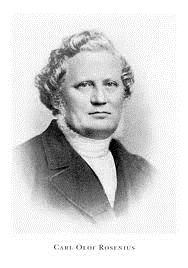 Oversat af Klara LundDen troende og næstenElsker du mig? (1)”Uden hellighed skal ingen se Herren, ” Hebr 12.14”Tro uden gerninger er gold. ” Jak 2.20Disse korte, fyndige sætninger er almindelig kendt. Man kan endog høre vantro mennesker citere dem. Ikke desto mindre konstaterer man atter og atter betænkelige brist, ikke blot, når det gælder deres efterlevelse, men også, når det gælder forståelsen af dette vigtige emne.Sådan har det været til alle tider - følge af den totale ødelæggelse af alle vore evner og kræfter, som syndefaldet medførte.Allerede i den kristne kirkes første og fagreste tid trådte dette tydeligt frem. Endda det var Herren selv og efter ham de vidner, som ved hans egen undervisning og Helligåndens udgydelse var udrustet og udvalgt dertil, der dengang forkyndte ordet, og kirken daglig blev lutret i prøvelsens ild. Vi finder inden for de kristne menigheder så meget usundt og skævt, både i lære og liv, at det sætter vor tro på en ”hellig” kirke på en virkelig prøve. Snart var det splittelse og partier – [[man var tilhænger enten af Paulus, Apollos, Kefas eller Kristus>>1 Kor 1.12-13]]. Snart var det uhyggelige laster, utugt af en art, [[”som end ikke findes blandt hedningerne”>>1 Kor 5.1]] - og fra menighedens side skred man end ikke ind derimod. Snart var der i menigheden dem, som holdt fast, nogle ved [[”Bileams lære”>>Åb 2.14]], andre ved [[”nikolaiternes lære”>>Åb 2.6]]. Snart lagde man i den grad vægten på gerninger - på bekostning af læren om frelse ved tro – at man [[”korsfæstede Guds Søn på ny”>>Hebr 6.5-6]] og [[”faldt ud af nåden”>>Gal 5.4]]. Og dette var de menigheder, som apostlene selv havde stiftet, og som de i deres breve hilser som ”hellige”.Hvordan det senere gik - da kirken ned gennem århundreder med fredelige kår udadtil og verdslig magt indadtil mere og mere vantrivedes og gik i forfald - derom vil vi slet ikke tale. Men da omsider - ved reformation Herrens røst lød gennem kirken til fornyelse både af lære og liv, hvad siger da det fornemste redskab i Herrens hånd om de menigheder, han selv havde lagt grunden til? Og hvad siger den tids kirkehistorie om tilstanden inden for kirken?Idet vi forbigår alt, hvad der i øvrigt siges om de skadelige sekter og vranglærdomme, som på samme tid dukkede op, vil vi blot høre, hvorledes Luther selv oplevede og med beklagelse skildrer den udbredte tilbøjelighed til altid at vige af, enten til højre eller venstre, i særdeleshed, når det gjaldt kristenlivets udøvelse i praksis. I en prædiken på Joh. Døbers dag udtaler han følgende:”Se, hvor dåreagtigt man nu for tiden stiller sig til evangeliet - så jeg næsten ikke ved, om jeg skal prædike det eller ej. Jeg var for længe siden hørt op dermed, hvis ikke det var, fordi jeg ser, at det gik Kristus på samme måde. Thi prædiker man, at vor frelse ikke beror på vort liv eller vore gerninger, men er en Guds gave, så er der ingen, der vil gøre noget godt, leve tugtigr eller være lydig. Der er endog dem, der vil hævde, at vi forbyder gode gerninger.Nu vel - det må gå med det, som der kan. Evangeliet forkyndes dog i menigheden - den, som kan fatte det, han fatte det! Gud vil, at vi skal leve et fromt og sømmeligt liv, og den, som ikke gør dette, vil uden tvivl få sin straf. Men hænder det nu, at man lever sømmeligt og fromt, og der så bliver prædiket om et fromt og sømmeligt liv, vil man straks bygge en stige op til himmelen deraf. Og dette vil Gud under ingen omstændigheder finde sig i.Hvordan skal vi da bære os ad? Et dårligt liv duer ikke, og med et slmmeligt kommer jeg også gah af sted! De, som alene ser på et fromt og sømmeligt liv, dem var det bedre, at de var skurke og skgger, sunkne i synd og skam. Og endda vil Gud ikke, at vi skal føre et syndigt og dårligt liv. Han tåler det ikke, han vil dømme dig for det. Men lever du et pænt og ordentligt liv, så vil du søge din trøst i dette, og det vil han heller ikke tåle. -Hvordan skal vi da forholde os hermed?Se til, at du ikke viger af , hverken til højre eller venstre. Du skal leve et fromt og gudfrygtigt liv, men i troen så udelukkende regne med Kristus, at du ikke holder din fromhed og gudsfrygt for mere end det, at du spiser og sover. Thi som ingen ville sige: Jeg vil ved at spise og sove fortjene mig himmelen, således skal et fromt og gudfrygtigt liv betragtes som noget ganske naturligt, så der ikke bliver gjort noget væsen deraf. - -Jeg ville gerne have sådanne disciple, som virkeiig forstod, hvad et kristeligt liv vil sige. Men man finder dem ingensteds at være af samme mening. Nogle vil være alt for gudløse, andre derimod alt for hellige (dvs. lægge alt for megen vægt på deres egen hellighed). Velan - den, som kan fatte det, han fatte det! Vi kan ikke mere end skaffe det ind i grerne, Gud må hjælpe det ind i hjertet. ” Så langt Luther.Således har det altså lydt i tider, hvor kirken stod i sin fulde blomstring og kraft. Hvem vil da kunne vente, at det skulle være bedre i en slap og letsindig tid som vor? Den, som da ikke frygter - for slaphed og manglende alvor på den ene side og gerningshellighed og selvbedrag på den anden – han er allerede hildet i bedrag. Altid har vi grund til at frygte - og med David at bede: [[”Ransag mig, Gud, og kend mit hjerte, prøv mig og kend mine tanker,">>Sl 139.23]] Når den retfærdige [[”kun frelses med nød og næppe”>>1 Pet 4.18]], og når, om det er muligt, [[”endog de udvalgte skal føres vild”>>Matt 24.24]], må vi prise os lykkelige, om vi blot kan nå frelst hjem, skal det end koste os megen mlje og bekymring.Farerne og afvigelserne - både til højre og venstre side - vil vi nu i lyset af et skriftord se noget nærmere på. Skriftordet står i Joh 21.15-17. Det er Jesu tre gange gentagne spørgsmål til Peter "Elsker du mig? ” og hans ligeledes tre gange gentagne opfordring: ”Vogt mine lam! Vær byrde for mine får! "Tidligt en morgen står vi ved Tiberias-søens bred. Syv af Jesu apostle har om natten været ude at fiske. [[”Den nat fangede de ikke noget">>Joh 21.4-5]]. Men ved daggry, da alt håb om fangst er forbi, står hjælperen rede på stranden. Den opstandne frelser vil endnu en gang vise, hvor nær han vil være os alle dage, og hvor rede han er til at hjælpe, når først vi er kommet så vidt, at al vor stræben har vist sig at være forgæves, og vi ingen udvej kan se.Hvordan hjælper han da disciplene her?Han giver dem for det første en rig fangst. Og da de kommer i land, ser de på stranden en kulild, hvorover Jesus har stegt fisk for således at vederkvæge de våde og sultne disciple. Nu skulle på een gang det hele vendes til glæde og opmuntring for dem: en rig fangst, et færdigt måltid, et varmende bål - og hvad mere var: deres elskede mester synligt iblandt dem! Sådan bærer Herren sig ad. Hvor alt har været mørkt, skal på een gang alt blive lyst. I det små under vandringen her og een gang for alle til slut, når tågen, der sænker sig over vort liv, er forsvundet, og Herren som aldrig før tager sig for at glæde sine venner.”Da de nu havde holdt måltid, siger Jesus til Simon Peter: »Simon, Johannes' søn, elsker du mig mere, end de andre gør?« Han svarer ham: »Ja, Herre! du ved, at jeg har dig kær.« Han siger til ham: »Vogt mine lam!« Han spørger ham igen for anden gang: »Simon, Johannes' søn, elsker du mig?« Han siger til ham: »Ja, Herre, du ved, at jeg har dig kær.« Han siger til ham: »Vær hyrde for mine får!« For tredje gang spørger han ham: »Simon, Johannes' søn, har du mig kær?« Peter blev bedrøvet, fordi han tredje gang spurgte ham: »Har du mig kær?« Og han svarede ham: »Herre! du kender alt, du ved, at jeg har dig kær.« Jesus siger til ham: »Vogt mine får!« (Joh 21.15-17)Det er kærlighed, der spørges om her, ikke om gerninger og fromhed. Jesus spørger: Elsker du mig? - er spørgsmåI, som man ikke plejer at stille sin tjener, men sin brud. En sådan frelser er det, vi har, som vil stå i et sådant kærlighedsforhold til os! Vi får her lejlighed til at se ham lige ind i hans hjerte og læse mange af hans inderste tanker.Det første, vi skal mærke os i samtalen mellem Jesus og Peter, er, at det er kærligheden, Jesus spørger efter. Først efter kærligheden , siden efter gerninger, idet han siger: [[”Vogt mine lam! ”>>Joh 21.15]]. Men ser vi lidt nærmere på teksten, er der endnu noget andet, som først og fremmest ligger i Frelserens spørgsmåi. Han spørger jo ikke blot: "Elsker du mig?" men: ”Elsker du mig mere, end de andre gør? ”Her er det egentlig, at det inderste i denne samtale kommer frem. Vi ved - for det første - at Peter ved en tidligere lejlighed havde været inde på den tanke, at hans kærlighed til og troskab mod Jesus var størce end de andre disciples. [["Om så alle forarges på dig, vil jeg dog ikke gøre det, ”>>Mark 14.29-31]] havde han sagt. ”Herre, med dig er jeg rede til at gå både i fængsel og i døden. ”For det andet havde Peter netop nu gjort noger, som syntes at bevise, at han elskede Herren mere, end de andre gjorde. Han kunne ikke blive siddende i båden, til den nåede land, men kastede sig straks i søen, da han blev klar over, at skikkelsen derinde på bredden var Jesus, for så hurtigt som muligt at nå ind til sin elskede mester. (Joh 21.7-8) De andre derimod var i stand til roligt at fortsætte deres arbejde, til båden og den store fangst var bragt i land.Hvilket af dette Herren end sigtede til, så er i hvert fald så meget sikkert, at Peler, med de fremtrædende egenskaber han havde, også var den af disciplene, der var mest udsat for fristelsen til at anse sig selv som den første. Derfor ville Herren nu på denne måde bøje og ydmyge ham.”Elsker du mig mere, end de andre gør? " lydet Jesu første spørgsmål til Peter. Men Peter havde Iært af den ydmygelse, der var overgået ham hin aften, da han så selvsikkert havde forsikret Jesus om sin kærlighed. Han havde lært at tage sig i vare. Derfor er - trods hans heftige temperament – hans svar på spørgsmålet ikke et ja. Egentlig svarer han på noget som Jesus slet ikke har spurgt om, idet han siger: "Ja, Herre! du ved, at jeg har dig kær. ” Det er mærkeligt i grundteksten at se, at Peter ikke alene udelader ordene: - mere end de andre gør, men tillige anvender et svagere ord for at elske end det, Herren har benyttet sig af. Derfor gentager Jesus heller ikke oftere ordene: ” - mere end de andre gør”, men skærper ikke desto mindre prøven med sit næste spørgsmål.Det er, som vil han sige: At du elsker mig mere, end de andre gør, vil du altså dog ikke længere påstå. Men at du elsker mig, det vil du stadig hævde. Jeg spørger dig derfor igen'. [["Simon, Johannes' søn, elsker du mig? ">>Joh 21.16]] Og Peter svarer - atter med det samme svagere udtryk som før: [[”Ja, Herre! du ved, at jeg har dig kær. ”>>Joh 21.16]] Men ikke engang nu ville Jesus på sin kære discipels vegne tage det for afgjort, at han elskede ham, Han ville hellere, det skulle være med en vis frygt og bæven, at Peter talte om sin kærlighed til ham. Derfor benytter Jesus sig, da han stiller spørgsmålet tredje gang, af det samme udtryk, som Peter har brugt, og spørger: [[”Simort Johannes' søn, har du mig kær? ” Peter blev bedrøvet, fordi han tredje gang spurgte ham: ”Har du mig kær? ">>Joh 21.17]]  Han appellerer nu helt og holdent til Herrens alvidenhed og siger: [[”Herre! du kender alt, du ved, at jeg har dig kær, ">>Joh 21.17]]Dermed var prøven endt. Det havde aldrig været Jesu mening at betvivle Peters kærlighed til ham. Han ville kun på denne eftertrykkelige måde komme den farlige fristelse til livs, som i særdeleshed Peter var udsat for: fristelsen til at anse sig for at være den første, den stærkeste og den mest tro i discipelflokken.Dette var den første og egentlige hensigt med denne hjerteransagende samtale. Det ser vi både af selve ordskiftet og af den virkning, det fremkaldte - nemlig at Peter blev bedrøvet. Thi hvad Jesus har tilsigtet med sine ord, kan man altid forstå af ordenes virkning på dem, de er talt til. Men for det andet ved vi af evangelisternes samstemmende beretninger, at der er ingen synd, ingen fristelse, ingen vanart hos disciplene, som Jesus så ofte og så indtrængende advarede dem imod, som netop selvovervurdering, selvtillid og overmod. Vi ved også, at hos ingen af de andre tilbøjeligheden hertil gav sig udslag så ofte som hos Peter. En række sammentræffende omstændigheder gav anledning dertil. Perer var af væsen den mest fremtrædende af disciplene. Det var altid ham, der førte ordet på de andres vegne. Jesus havde udmærket ham fremfor de andre ved at give ham et nyt navn og - på foranledning af Peters bekendelse i Matt 16.16 - udtalt, at på [[”den klippe” ville han bygge sin kirke>>Matt 16.18]].Kort sagt: Peter var fristet til at ville anse sig som den første. Derfor var det også ham, der gav anledning til, at Jesus udtalte de strenge ord, at [[”mange af de første skal blive de sidste, og mange af de sidste skal blive de første.”>>Matt 19.30]] – [[”Vi har forladt alt og fulgt dig, ">>Matt 19.27]] havde Peter sagt - i modsætning til den rige, unge mand, som forlod Jesus for rigdommens skyld.Disse alvorlige ord om de første, der skulle blive de sidste, understregede Jesus yderligere i lignelsen om arbejderne i vingården (Matt 20.1-16). Han ville med denne lignelse minde disciplene om, at vel var de blevet kaldet ”tidligt om morgenen”, men hvis de af den grund hovmodede sig og gjorde gældende, at de havde ”båret dagens byrde og hede”, så skulle de fra at være de første blive de sidste. Så fintmærkende og streng er Herrens nidkærhed på dette punkt. Lignelsen er Jesu svar på Peters spørgsmål i Matt 19.27 og slutter med de samme ord som dette kapitel: "Sådan skal de sidste blive de første, og de første de sidste, ” (Matt 19.30; 20.16)Jesus har villet, at Peter - og alle, hvem samme fristelse ligger nær - skulle lære at frygte for faren.Hertil kan endnu føjes de lejligheder, hvor disciplene stredes om, hvem af dem der skulle regnes for den største (Luk 22.24), eller hvem der mon var den største i himrneriget (Matt 18.1). Sikkert har Peter i begge tilfælde spillet en fremtrædende rolle. Men vi har set tilstrækkeligt til at forstå, hvorfor Herren ved Tiberias-søen talte, som han gjorde.Nu står kun tilbage, at vi hver især tager denne Herrens advarsel til hjerte. Alt, hvad nåden har virket i et menneskes hjerte, lægges øde, hvis han begynder at blive tilfreds med sin fromhed, sin kærlighed, troskab og kraft, mens derimod et af de sikreste tegn på den sande nåde i hjertet er dette, at han bliver mere og mere ”fattig i ånden”, mere og mere utilfreds med sig selv. Og hvad der i særlig grad vækker til eftertanke, er, at det ikke gør sagen bedre, om man erkender det gode, man finder hos sig selv, som et Herrens værk, virket ved Kristi kraft. Hovmodsånden har intet imod at oven på al sin fortræffelighed sætte den gyldne glorie af, at det alt er guddommeligt - ikke en menneskelig fortræffelighed, det var for ringe, men en guddommelig, en himmelsk fortæffelighed.I Luk 10.17-20 finder vi et lærerigt eksempel herpå. Disciplene kom glade til Jesus og sagde: »Herre! også de onde ånder er os lydige i dit navn.« Da sagde han til dem: »Jeg så Satan falde ned fra Himmelen som et lyn. Se, jeg har givet jer myndighed til at træde på slanger og skorpioner og over hele fjendens magt, og han skal slet ikke kunne gøre jer nogen skade. Dog glæd jer ikke over, at ånderne er jer lydige; men glæd jer over, at jeres navne er indskrevet i Himlene.«Hvorfor stiller nu Jesus disse to glædesemner op mod hinanden - advarer mod det første og tilskynder til det sidste?Uden tvivl, fordi disciplene i det første tilfælde glædede sig over en magt, som var givet særskilt til dem. En sådan glæde er farlig. Den er nær beslægtet med hovmod. Det sidste glædesemne derimod - at deres navne var indskrevet i Himlene - var en gave, forhvervet til dem ved Kristi blod og fælles for alle, der som fattige syndere må spise nådsensbrød hos Gud.Det gjorde slet ikke sagen bedre, ar de sagde: Det er i dit navn, ikke i vort, det er i din kraft, ikke i vor, vi får magt over fjenden. Og når "de halvfjerds”, der er tale om her, vidste så udtrykkeligt at fremhæve deme, at det var i Kristi kraft, de vandt sejr, så er der vel ingen, der vil mistænke Peter for, at han skulle have tilskrevet sin egen rent menneskelige evne den troskab og styrke, han roste sig af (Matt 26.33). Og alligevel var Jesus ikke tilfreds, da Peter forsikrede ham om sin urokkelige troskab. Han slog øjeblikkelig hans selvtiilid ned ved at forudsige hans fald.Da Jesus ved en anden lejlighed ville advare mod den samme fare, gjorde han det under billedet af en mand, som takkede Gud - ikke sig selv, sine rent menneskelige evner, men Gud, - fordi han ikke var som de andre mennesker: røvere, uretfærdige osv. (Luk 18.9-14).Se, hvor behændigt Guds Ånd griber efter skalken i vort hjerte! Jesus så for sine øjne netop det, der er tale om her. Så fint og umærkeligt skulle hjertet bedrage sig selv og klæde sin selvophøjelse i ophøjelsen af Guds kraft.Endnu et eksempel: Når Paulus fortæller om, at han blev [[”bortrykket indtil den tredje himmel og hørte uudsigelige ord”>>2 Kor 12.2-4]] osv., så mener han jo ikke, at dette var noget, han selv havde andel i. Det var helt og holdent Guds værk. Og alligevel tilføjer han: [[”For at jeg ikke skal hovmode mig af de overmåde høie åbenbaringer, blev der givtet mig en torn i kødet, en Satans engel til at slå mig i ansigtet. ”>>2 Kor 12.7]]Paulus, en hellig apostel, regner med muligheden for, at han kunne komme til at hovmode sig, også af det, der var Guds værk. Da bør vi een gang for alle slå fast for os selv, at det nytter ikke at sige: ”Det er ikke min egen, men Kristi kraft, jeg roser mig af. ” Faren derved bliver den samme.Vel et det sandt, at hvis et menneske rigtig forstod, hvad der ligger i dette, at det er Guds gave, så ville han ikke hovmode sig deraf. Men til en sådan erkendelse når et menneske aldrig. Paulus havde ingen tro til, at det skulle lykkes for ham. Derfor var ”tornen i kødet” nødvendig, for at han kunne blive bevaret for hovmodets snigende smitte.Men hvad er dette? Hvis jeg ved Guds nåde bevisligt har fået større indsigt i åndelige spørgsmål eller mere kærlighed og tro og mere alvor i helliggørelsen end andre, har jeg da ikke lov til selv at være klar over dette og takke og ophøje Gud derfor?Lad os i Herrens frygt og med megen alvor gå nærmere ind på dette spørgsmåI.Det kan synes at være et mærkeligt svar, hvis vi siger, at om også du virkelig har større indsigt, mere tro og kærlighed og mere kraft til helliggørelse end andre, så skal du ikke selv være klar over dette. Men sandheden er - hvad også erfaringen bekræfter - at de mest modne og tro kristne føler deres fattigdom mest og er mest utilfreds med sig selv. Men sandhecl må det være for os selv, når vi taler om vor ringhed. Vi må ikke samtidig i hjertet anse os for at være noget stort.Dog endnu er par ord om, hvorledes dette bør forstås.Hvis nogen mener, at der til åndelig fattigdom og ydmyghed hører, at jeg ikke må være mig bevidst, at jeg er blevet omvendt til Gud, er blevet en ny skabning med et af Gud forvandlet hjerte, så er dette i modstrid med både Skriftens tale og enhver kristens erfaring. Skriften vidner fra først til sidst, at de troende er sig den nåde bevidst, de har modtaget. ”Vi ved, ” siger Johannes, [[”at vi er gået over fra døden til livet">>1 Joh 3.14]] – [[”vi ved, at vi er af Gud.”>>1 Joh 5.19]] Paulus siger: [[”Ved Guds nåde er jeg det, jeg er, og hans nåde imod mig har ikke været forgæves. ”>>1 Kor 15.10]] Og Peter siger her i vor tekst: [["Du ved, at jeg har dig kær. ”>>Joh 21.16]]Endvidere: Hvis en erfaren kristen ser tilbage på sin åndelige barndom, vil han ikke kunne undgå at se, i hvor høj grad han dengang var afhængig af følelser, og hvor meget han manglede både i indsigt og tro og erkendelse af Kristus. Nu derimod har han i nogen måde fået lært at lade sig nøje med Guds nåde og tro ham på hans blotte ord. Han er således vokset på dette punkt, om end følelserne er aftaget. På samme måde, hvis en kristen har været fanget i syndens eller fristelsens snare og nylig er blevet udløsr deraf - da kan han ikke andet, han må takke og prise Gud for hans hjælp. Dette er ganske naturligt og tillige ganske ufarligt. Men læg mærke til, hvori hemineligheden ligger: Hvis han nu - som følge af de nævnte erfaringer - også er tilfreds med sin helliggørelse og fromhed, ser færre fejl hos sig selv end før og færre hos sig selv end hos andre, da er den farlige forblindelse begyndt, som Jesus så indtrængende advarede imod. Havde han derimod sammen med alle disse erfaringer af Guds nåde tillige bevaret et vågent sind, et åbent øje for alt, hvad han da burde være, så ville han nu have været ligefrem ulykkelig over sig selv. Han ville med fuld overbevisning kunne sige: Det står langt ringere til med mig nu end i mine første år som kristen. Jeg er mere uværdig til at træde på jorden, som Gud har skabt, end en gudløs. Thi når det har behaget Gud at opsøge og vække en synder som mig og siden at overøse mig med al sin langmodigheds rigdom, og jeg for ak dette lønner ham med en skamløs utaknemmelighed, ligegyldighed, hårdhed og ulydighed og alt, hvad syndigt og ondt der bor i mit hjerte, så føler jeg det, som skulle jeg synke i jorden af skam. Kort sagt: først nu er jeg for alvor uværdig. Den nåde, som Herren har anvendt på mig, og den utroskab og hårdhed, hvormed jeg har lønnet ham for det, virker lige sønderknusende.Sådan går det til, at den frommeste kristen føler sig som den største synder på jorden. Det er, som Luther siger: ”De største helgener har den største erkendelse af synden. ” Det gode, Gud har virket i mig, ydmyger mig, fordi jeg ved med mig selv, hvordan jeg i virkeligheden er, hvordan jeg har modarbejdet det og forhindret dets vækst, og hvor troløs, ulydig og ond jeg endnu fremdeles er. Et uomvendt menneskes synd skulle jeg ville betegne som idel fromhed mod min. Thi netop det, at Gud har åbnet mine øjne og alene for sin barmhjertigheds skyld har draget mig til sig, gør min ondskab så meget desto mere utilbørlig. Jo større nåde, Gud har bevist mig, desto mere forpligter den også.Hvor er nu min glæde over en voksende helliggørelse? Tværtimod - jeg kan næppe tro, at der findes en kristen så ussel som mig.Hvoraf kommer nu dette?Det kommer ene og alene deraf, at Gud ved sin hellige ånd sætter ind mod og dømmer alt, hvad urent og vanhelligt er i mit hjerte, lige så længe en smule deraf er tilbage, dvs. så længe jeg ikke er lige så ren og hellig som Gud. Hertil kommer også Guds måde at opdrage sine på - snart tager han en af sine gaver fra mig, snart lader han en Satans engel slå mig i ansigtet eller sigte mig som hvede, hvis jeg står i fare for at hovmode mig.Heraf følger, at samtlige gaver: kærlighed, kraft og tro, årvågenhed, nådens og bønnens ånd osv. ikke er noget, jeg fast besidder og frit kan disponere over. De kommer, og de forsvinder igen. Er jeg stærk i troen i dag, kan jeg i morgen være svag. Var jeg varm i går, kan jeg i dag være kold. Fandt jeg hvile ved Frelserens bryst i går, kan jeg i dag føle mig fuldstændig glemt og forladt.Kort sagt: jeg befinder mig i en tilstand af den største afhængighed. Fra dag til dag og fra srund til stund må jeg tigge. Men er ikke dette mere i overensstemmelse med de helliges erfaring, som Bibelen fortæller om, end det, at et menneske råder for sin kristendom selv. Var ”Guds sande nåde” af en sådan art, havde Bibelens hellige ikke behøvet at klage og jamre, græde og tigge, som de gjorde. Det er netop heri, forskellen ligger på den selvgjorte og den gudfødte fromhed. I besiddelse af den første er og har man alt, hvad man vil. I besiddelse af den sidste er og har man kun, hvad man får. Og dette sidste vil altid skabe en fattig og ydmyg ånd.De i det foregående nævnre omstændigheder kan vel i nogen grad forklare, hvordan det går til, at den mest modne og tro kristen kan være den fattigste, åndelig talt, og være i højeste grad utilfreds med sig selv. Men den egentlige og mest sigende forklaring er den, at denne åndelige fattigdom er et Herrens værk. Det er Guds lys, der skinner ind i vort hjerte. Og når Guds lys skinner ind i et hjerte, hvor synd og urenhed bor, vil der aldrig blive ende på selvbebrejdelser og utilfredshed med sig selv, aldrig, så længe man ikke er lige så hellig som Gud. Men er jeg utilfreds med mig selv, kan jeg jo ikke glæde mig over min helliggørelse.Ikke nok med, at den mest tro og årvågne kristen kan være den, der er mest nedtrykt over sig selv - han må være det, hvis han da ellers for alvor er vågen. Mangen from kristen finder denne tilstand uudholdelig og er nær ved helt at fortvivle over, at han ikke kan se ende på sine skrøbeligheder og få lov at finde noget af den helliggørelse hos sig selv, som han så længe har sukket efter. Men hvad vil du gøre? Hvis du har magt til selv at gøre dig fri af din svaghed, så gør det og hold op med din klage!Var det "i kraft af lovgerninger, I modtog Ånden," spørger Paulus, "eller ved, i tro at høre?" Gal 3.2; 5. ”Herrens glæde er eders styrke, ” siger Nehemias. Neh 8.10. Dette er det vigtigste, vi ved at sige om helliggørelse. Jesu formaning tll at våge og bede har du også hørt. Har du da ikke prøvet alle disse midler?Jo, vel har du prøvet dem, siger du. Men nu ængstes og klager du også over dette, at du ikke engang har evnet at bruge dem ret. Og derfor er du - alle disse midler til trods – lige elendig.Guds nåde imod dig har ikke været helt forgæves. Du er blevet en ny skabning. Du elsker Herrens veje, også den, der fører til korset. Der er intet, du beder så ofte og så inderligt om som det at blive alle dine skrøbeligheder kvit og blive en virkelig helliggjort kristen. ”Jeg kan løfte mine hænder mod himmelen, ” har en sagt, ”og tage den Almægtige til vidne på, at der er intet, jeg så ofte har bedt om som dette. ” Det samme turde du kunne sige. Og dog er du utilfreds med din helliggørelse - for de skrøbeligheders skyld, som du stadig finder hos dig selv.Hvad er der da at gøre? Selv gøre dig fri kan du ikke, og når Gud ikke gør det, hvad skal du så stille op?Velan - er du ikke tilfreds med et liv under disse kår, men ønsker, ligegyldigt ad hvilken vej, at opnå en helliggørelse, du kan tilfredsstilles af, så hør! Vi skal da give dig anvisning på, hvordan du kan blive tilfreds med din hellighed. Dertil behøves kun, at du fæster dig udelukkende ved vissd bestemte fromhedsøvelser og gode gerninger, f.eks., at du daglig, både morgen og aften, læser og beder, at du er redelig i handel og vandel, mild og eksemplarisk i omgang, giver regelmæssige gaver til religiøse formål eller til de fattige, og endelig - da du ved, at også det hører til - tror på Kristus. Blot du trolig holder dig et sådant skema for øje, får du ingen bekymringer for, hvad der måtte gå for sig i hjertet. Og da vil du snart kunne glæde dig over en mere fuldkommen helliggørelse.Det var ad denne vej, farisæeren i templet var kommet dertil, at han kunne takke Gud, fordi han ikke var som de andre mennesker. [[”Jeg faster to gange om ugen, ”>>Luk 18.12]] siger han, [[”jeg giver tiende af hele min indtægt. ”>>Luk 18.12]]Det var ad samme vej, at visse personer inden for et andet kirkesamfund end vort fik samlet sig så rigeligt af helliggørelse og gode gerninger, at der ikke blot var nok til dem selv, men tillige blev et overskud, som de kunne afhænde til andre, der ikke havde levet, som de burde.Og det er ad samme vej, at mange inden for vor egen kirke er blevet så fromme, at de umuligt kan forstå, hvordan det er fat med disse skrøbelige sjæle, som altid ængstes for og klager over sig selv og bestandig behøver evangeliets trøst.Måtte Gud bevare enhver af os for en fromhed, som vi selv er tilfreds med! Jesus ser faren derved så stor, at han til og med siger: [["Lad ikke din venstre hånd vide, hvad din højre gør.">>Matt 6.3]] En udtalelse, som antyder den højeste grad af frygt for sig selv.Hvilket liv må da ikke en kristen føre! Bestandig må han ræddes for sit eget hjerte som for Djævelen selv. I synden får han ikke lov til at leve i fred, thi da straffer Gud ham. Og søger han sin fred i sin fromhed - også da straffer Gud ham. Hvor skal han da søge sin fred? [[”I mig skal I have fred. ”>>Joh 16.33]] siger Jesus. Jeres navne er ved mit blod skrevet i Himlene – det skal I glæde jer over!Hvis den højest benådede kristen begynder selv at se sig som sådan og i sin egen bevidsthed står som den første, så bliver han netop derved den sidste. Og husk: det var til Peter, at dette blev sagt! En apostel behøvede et så alvorligt advarslens ord! "Ja, ” siger Luther, ”dette ord bør prædikes for sådanne som mig og mine lige, som nu har fået evangeliet betroet, har fået indsigt i det og er i stand til at lære og mestre hele verden. Thi hvoraf kommer det, at i vor tid den ene foretager sig eet med evangeliet, den anden et andet, om ikke deraf, at man vil være noget særligt, og at ingen frygter for denne dom. Og om også de føler sig ramt af et sådant ord, idet de ved med sig selv, at de hemmeligt regner sig for at være de første, så har de allerede så længe dåret sig selv, at de nu ikke længer er i stand til at frygte og tage sig i vare. Derfor går det dem også tit allerede her i tiden sådan, at de bliver de sidste - falder i grove laster eller kommer ud i vildfarelser og anden dårskab. Nogle bliver liggende, hvor de faldt, andre rejser sig igen og er blevet kloge af skade. ” – Den lærdom, der ligger i Jesu første spørgsmål til Peter: [[”Elsker du mig mere, end de andre gør? ”>>Joh 21.15]] har vi hermed betragtet. Men vi mangler endnu to vigtige punkter: "Elsker du mig?" og ”Vogt rnine lam! ” Dem vil vi, med Guds nåde, tage op til behandling i næste artikel.Elsker du mig? (2)Jesu første spørgsmål til Peter ved Tiberias-søen: [[”Elsker du mig mere, end de andre gør? ”>>Joh 21.15]] gik ud på at nedslå enhver formastelig tanke om indbildt storhed. Det næste spørgsmål: [["Elsker du mig?">>Joh 21.15]] - i forbindelse med tilføjelsen: "Vogt mine lam! ” - skal vise os den sande gudsfrygts og helliggørelses art.Tre gange knytter Jesus denne tilføjelse til spørgsmålet: ”Elsker du mig? ” Han har dermed på en måde, som ikke er til at misforstå, sagt, at han ikke er interesseret i vor tjeneste eller vore gode gerninger, hvis ikke vi først har ham kær.Skulle du, som er klar over dette, da ikke blive stiile for Herrens ansigt og med evighedens alvor for øje spørge dig selv: Hvordan med mig? Elsker jeg Jesus?For endnu bedre at forstå spørgsmålets vægt skal vi huske, at dette punkt er det første krav i Guds hellige lov. "Da skal elske Herren din Gud" - det er ”det største og første bud". (Mark 12.28-31) Og i vor børnelærdom hedder det, at enhver gerning, som ikke udspringer af denne kærlighed, i Guds øjne ikke er andet end hykleri. Ja, så meget er vort hjertes kærlighed Gud om at gøre, at han ikke engang er tilfreds rned de helligste gerninger og den mest uegennyttige tjeneste for hans riges sag, hvis ikke det er udsprunget af kærlighed til harn. [["Jeg kender dine gerninger og din møje og din udholdenhed,">>Åb 2.2]] siger han til menighedens engel i Efesus, [[”-Men jeg har det imod dig, at du har svigtet din første kærlighed. Kom derfor i hu, hvorfra du er faldet, og omvend dig og gør de samme gerninger som i den første tid; ellers kommer jeg over dig og flytter din lysestage fra dens plads, hvis du ikke omvender dig. ”>>Åb 2.4-5]]Herrens spørgsmål: [["Elsker du mig? ">>Joh 21.15]] vil under disse omstændigheder komme til at stå for vor bevidsthed med en så majestætisk alvor, at man skulle synes, det var umuligt for et menneske, hvis det da vil frelses, at undgå at prøve sig selv over for det. Men både Skriften og erfaringen viser, at det ikke er alle, der er indstillet på at standse for det og tage det til hjerte.Den, som i sandhed elsker Jesus, så han ikke engang er i stand til at tie om ham, vil altid kJage over sin forfærdelige ligegyldighed og kulde. Men den, som er ”lunken”, siger: ”Jeg er rig - - og trænger ikke til noget. ” Åb 3.16-17.Jesu trofaste disciple, som kunne have taget deres død af sorg, da deres herre og mester blev forrådt, så på hinanden, tvivlrådige og bedrøvede, da Jesus sagde til dem, at én i flokken ville forråde ham. Hver især begyndte de at spørge ham: [[”Det er dog vel ikke mig, Herre? ”>>Matt 26.22]], Kun én af dem blev ikke forfærdet -- det var forræderen selv. Så viser da Luthers ord sig at passe: ”De, som burde frygte, de frygter ikke, men de, som ikke har grund til ar frygte, de frygter. "Hvis du derfor rent umiddelbart mener, at en grundigere selvprøvelse på dette punkt ikke er nødvendig for dig, så er allerede dette et beænkeligt tegn. Du er ved at blive dåret af en mørkets ånd. Det er jo umuligt, at da skulle lykkeligt være undsluppet al fare, når selv de største af tidligere tiders hellige har kunnet blive bedraget og de mest alvorlige kristne i nutiden bæver. ”Hjertet er svigefuldt fremfor alt, det er sygt, hvo kender det? ” Jer 17.9. Derfor: ”Vé den, der stoler på sit hjerte!"Da tilmed både Skriften og erfaringen vidner om [["Satans dybder”>>Åb 2.24]], først om den iver, han lægger for dagen for at få vore sjæle i sin vold - han lignes ved en løve, der brølende af sult går på rov - og dernæst om [[”hans snigløb”>>Ef 6.11]] - han giver sig skin af at være en lysets engel - så måtte du jo, hvis ellers du regner med dette som en virkelighed, med forfærdelse blive klar over, at nogen eller noget må have dåret dit sind, siden du slet ikke frygter for dig selv.Men blot du endnu kan vækkes til virkelig frygt, så kan du også få klarhed over dit hjertes stilling og blive frelst. Thi da kan du for det første anråbe den altid trofaste Herre om at ransage dit hjerte og afsløre faren, og for det andet give agt på Kristi ord, gennem hvilke han giver dig det lys, du har bedt om.Lad os da atter vende tilbage til vor tekst. Det er Herren, der taler - ham, som skal dømme på den yderste dag. Og nu spørger han "Elsker du mig? ” Vent med at svare, til det helt er blevet dig klart, hvad det er, der bliver spurgt om. Han spørger: Elsker du mig? Ikke: tjener du mig? lyder du mig? bekender du mit navn? men: elsker du mig? Og for det andet: han spørger ikke: elsker du mit? men: elsker du mig? Ikke: elsker du min kraft og mine gaver? men: elsker du mig? mig selv som den gave til dig, jeg er?Hvad det første angår, så kan der jo ingen tvivl være om, at når du lyder og tjener Jesus, så elsker du ham. Thi Jesus har selv sagt: [[”Om nogen elsker mig, vil han holde fast ved mit ord>>Joh 14.23]] - - [[den, som ikke elsker mig, holder ikke fast ved mine ord. ”>>Joh 14.24]] Og Johannes siger: [[”Dette er kærlighed til Gud, at vi holder hans bud. ”>>1 Joh 2.3]] Men vent! det er nok en forhastet slutning, du drager. Vi skal snart få at se, at det ikke er sikkert, du elsker Jesus, om du end på en vis måde tjener og lyder ham. Nej - at [[holde fast ved hans ord”>>1 Joh 2.5]] er noget mere. Vi skal med Jesu egne ord bevise, at man kan være en ganske udmærket Kristi tjener, have stor åndelig indsigt, kunne fremvise de mest fuldkomne gerninger og eje den største nidkærhed for Kristi sag og dog ikke rettelig elske ham. Thi i det anførte brev til [[”menighedens engel”>>Åb 2.1]] i Efesus siger jo Herren, at denne ikke blot havde almen åndelig indsigt, men tillige et overordentlig skarpt prøvende blik – [[”du har prøvet dem, som kalder sig selv apostle, skønt de ikke er det, og du har fundet, at de er løgnere. ">>Åb 2.2]] Videre, at hans kristendom ikke blot bestod i kundskab og ord, men at han også havde nidkærhed og kraft til tjenesten for Gud – ”jeg kender dine gerninger og din møje og din udholdenhed - - og du har døjet ondt for mit navns skyld uden at blive træt. ” Og for det tredje, at han holdt god kirketugt inden for menigheden – ”jeg ved, at du ikke kan fordrage de onde og [[du hader nikolaitternes gerninger,>>Åb 2.6]] som også jeg hader. ” Samle nu disse enkelte træk til en helhed, og du får et såre skønt billede af en ikke helt almindelig Herres tjener at se. Og dog - han havde svigtet sin første kærlighed. Dette ene gjorde hans stilling så alvorlig, at hvis ingen forandring skete, ville Herren komme over ham og flytte hans lysesage fra dens plads.Dette eksempel viser klart, at det at ”holde fast ved hans ord” er noger mere end at gøre visse bestemte gerninger efter hans bud. Du vil forstå, at om end du var en lige så udmærket Kristi tjener, som den førnævnte åbenbart var, så har Herren dog endnu et spørgsmål at stille dig: Elsker du mig?Hvad det sidste angår - at Jesus spørger: elsker du mig? og ikke: elsker du mit? - så er det jo netop, for at bruge Luthers rammende udtryk, derved, at den ægte kærlighed, brudens kærlighed, adskiller sig fra skøgens. Mange har en vis kærlighed til Jesus, men de elsker ham kun for hans gavers skyld. De er aldrig som fortabte syndere blevet frelst af ham og blevet så overvældet af hans kærlighed, at de er kommet til at elske ham for det, han er i sig selv. Dette er skøgens kærlighed.Hermed er slet ikke tænkt på så grove tilfælde som med [[Judas Iskariot>>Joh 12.4-6]], der fulgte Jesus for pengenes skyld, eller [[troldkarlen Simon>>ApG 8.9-20]], der mente at kunne købe Guds gave for penge. Her er tænkt på det skjulte, uendelig fine bedrag, hvortil spiren blev lagt ved den gamle slanges listige ord: [[”I bliver som Gudtil at kende godt og ondt! ">>1 Mos 3.4-5]]  At ophøje og forgude os selv har været vor natur siden da. Ligeledes at ville skabe os en hellighed selv, hvortil vi kan ty, når syndens vederstyggelighed anfægter os. Når det da går op for et menneske - som for Simon, vi nævnte før - at der i Jesu navn findes kræfter, som ikke kan vindes ad anden vej, at i ham [["alle visdommens og kundskabens skatte er skjult til stede, ”>>Kol 2.3]] alle dyders og hellige gerningers kraft, så lægger man sig efter sådanne, bliver en Jesu discipel, elsker og følger ham, tilbeder og påkalder ham, men alt for hans krafts og hans gavers skyld, ikke for det, han er i sig selv og har gjort for os.Dette - hvad han er i sig selv - kan forstanden erkende og munden berømme, men hjertet har kun sans for hans gaver. Sjælens øje er rettet mod dem, ikke mod den korsfæstede selv. Man er ingen jødisk farisæer, der holder sig til lovens tavler, men en kristen farisæer, som søger ved hjælp af Kristus at opnå netop der samme, som de jødiske farisæere søgte at opnå ved loven.Dette fine bedrag skildrer Jesus under billedet af et bryllup. Festmåltidet var beredt, og indbydelsen gik ud. Men der viste sig at være så meget, der hindrede folk i at følge den: mark, kvæg, forretning, ægteskabelige forhold. Dog var der mennesker, som overvandt alle hindringer og kom. Var da ikke alle disse, som kom, i en lykkelig stilling? Nej, Jesus fortæller os noget andet. [[”Da kongen gik ind for at hilse på gæsterne,>>Matt 22.11]] siger han, [[”fik han der øje på en, som ikke havde bryllupsklædning på. ”>>Matt 22.11-14]] Og denne blev kastet ud i mørket udenfor, hvor der var gråd og tænderskæren.Det er Kristi bryllup, der her er beskrevet. Og skildringen viser, af hvad art skøgens kærlighed er. Bruden var klædt i ”en skinnende ren linnedklædning” (Åb 19.8), gjort hvid i ”Lammets blod” (Åb 7.14). Men i bryllupssalen fandtes en, som ikke havde denne bryllupsklædning på. Måtte vi dog for Herrens skyld, og for vor evige frelses skyld, gøre os klart, hvad hjertet er optaget af. Om det er selve nåden - det at være tvættet i Kristi blod - eller det kun er festens øvrige glæder. Det hjælper ikke, at tanker og tunge har et kristeligt tilsnit. Gør dig klart, hvad det første og største for hjertet er.Vi nævnte tungen - men også den forråder som oftest den hemmelige skøgekærlighed. [["Thi hvad hjertet er fuldt af, løber munden over med. ">>Luk 6.45]] Når der derfor først og sidst tales om gerninger og dyder og ikke så meget som en halv time med hjertelig glæde og iver om Lammets blod - det, som dog er temaet for de frelstes lovsang i himmelen - så er dette et yderst talende tegn.Det er i sandhed ikke uden grund, at vi så ofte og ivrigt peger på denne fare. Der er dog intet så trist, som at mennesker, der virkelig tager det alvorligt med deres salighedssag, alligevel til slut skal finde sig evigt bedragne, blot fordi de ikke har været tilstrækkelig opmærksomme her. Betydningen af dyd og gode gerninger kan et hvilket som helst menneske indse. Og at dømme det modsatte deraf kan ligeledes alle være med til. Men det er et onde så skjult og så fint, der er tale om her. Fromme og alvorlige sjæle skal ledes i ulykke ved det - var det da ikke på sin plads, om fromme og alvorlige sjæle var særlig på vagt?Udvortes fejltrin og synd vil altid blive påtalt og dømt. Thi loven er skrevet i hjertet hos alt, hvad menneske hedder. Hedninger, vantro jøder, meget mere da vantro kristne, skriftlærde og farisæere kan gøre os den tjeneste at dømme og straffe, når vi fejler i gerning - foruden at loven, som Luther siger, hos alle kristne, også de mest evangeiiske, ”færdes hjemmevant hos dem, mens evangeliet er en sjælden gæst i deres hjerter. ” Langt oftere dømmer de sig selv for at have syndet mod loven end for at have syndet mod evangeliet. Men lysets børn bør se endnu lidt dybere og være opmærksomme på det hemmelige onde, ved hvilket endog de udvalgte, om det er muligt, skal føres vild. Hvad Satan har i sinde, det ved vi. Når han ikke kan holde mennesker fast i gudløshed, synd eller falsk tryghed, så giver han sig skin af at være en lysets engel og byder sig til som vejleder for vakte sjæle. Han fører dem, denne gang til idel gode gerninger, kristelig virksomhed og deslige, når blot han hemmeligt kan få ført dem forbi Golgata, forbi ham, som blødte og døde på korset der, forbi den snævre port, hvor et menneskes selvfromhed skrabes af, lige ind til benene, gennem lovens åndelige krav på det indvortes menneske. Kan han dåre dem således, at de nok betragter Kristi forsoning som det første og vigtigste, men siden koncentrerer sig om, hvad de selv skal gøre - tilsyneladende uden at forstå, hvilken dødelig fare der ligger deri - da er den gamle fjende tilfreds. Da må de gerne leve så helligt og fromt et liv, som de vil.Og se - der er fred, der er trøst og kraft at finde ad denne vej. Syndebyrden løftes af, den tynger ikke mere. Når man er med i bryllupssalen, lever et kristeligt liv og giver sig af med kristelig virksomhed, skulle man da ikke tro på Kristus, eje Guds nåde og blive salig, og for dette håbs skyld tillige elske ham! Hvilket snedigt bedrag!Der findes desuden adskillige ydre bevæggrunde til at foretrække denne vej. Hele vor natur, vor fornuft og vore følelser, vort lovbundne sind, fører i den retning. Den mand i ”En pilgrims vandring”, (af John Bunyan) som rådede Kristen til at bosætte sig i byen ”Moralitet”, anførte bl.a. som grund, at man der havde den fordel at beholde sin ære og anseelse, omgås agtværdige mennesker og nyde deres agtelse og således i eet og alt kunne føre et behageligt liv. Tager man derimod vejen til højen, hvor korset står, må man også være forberedt på ”korsets forargelse”. Være forberedt på at blive anset for en større synder end andre, ja, at ikke engang være interesserer i helliggørelse, men blot ophøje nåden for at få lov til at blive i synden. Denne forsmædelse undgår man ved at slå sig ned i ”Moralitet” og tie om det slagtede lam. Er ikke dette for skøgekærligheden mere end bevæggrunde nok?Den ægte kærlighed - brudekærligheden - er opstået på en helt anden måde. En stakkels elendig synder er først blevet helt fortabt i sig selv. Hans stræben efter helliggørelse og forbedring mislykkes for ham, fordi han er enfoldig nok til at tage alt, hvad der står i Guds ord, alvorligt. Guds helligheds lys har oplyst hans hjerte, så han ikke længere vover at prutte med loven eller slå af på dens krav. Ikke blot vil han gøre, hvad loven byder, men også have et hjerte så helligt, som loven kræver. Efter dette har han stræbt, ikke blot drevet af en rent menneskelig overbevisning om dets nødvendighed, men som følge af en gennemgribende vækkelse, hvorved Gud blev stor og hellig for synderens hjerte, og han følte hans øjne hvilende på sig ved dag som ved nat. Men aldrig blev han så from og god, som han ville og skulle. Tvertimod - jo mere han stod synden imod og kæmpede for at holde sig ren, desto stærkere følte han den indre urenhed. Han måtte erkende sandheden af, hvad Herren siger: ”Om du end tor dig med lud og ødsler med sæbe, jeg ser dog din brødes snavs. ” Jer 2.22.Synden viste sig ved hjælp af budet i sin grænseløse syndighed. Og synderen - så fortvivlende ond, så gennemsyret af synd, som han var - opgav ethvert håb om forbedring. Men netop da - som han lå der og ikke kunne røre en finger til sin frelse - kom der en, som havde sår i hænder og fødder, og sagde til ham: Du skal leve! Vil du nu erkende, at du intet formår? Vil du tro, ar jeg er din frelser, jeg alene? Se mine hænder, se mine fødder - der ser du din fromhed, dine gode gerninger, dit hellige liv!Da han nu fik Åndens lys over denne hemmelighed - forstod, at alt, hvad han burde gøre, allerede i Kristus var gjort - da smeltede synderens hjerte fuldstændig. En hidtil ukendt, inderlig kærlighed til denne forunderlige frelser fødtes derinde. Min Herre og min Gud, mig ske efter dit ord! måtte han udbryde. Nu vil jeg kun det ene: at ”findes i dig, ikke med min egen retfærdighed, der fås gennem loven, men med den, der fås ved tro på Kristus. ” Fil 3.9. Du uforlignelige ven! Har du købt mig med dit blod, så vil jeg ikke vide af andet end dig. For dig vil jeg leve, for dig skal mit hjerte brænde.Og alt, hvad han herefter får nåde til at gøre, sin Gud til behag, det gør han så villigt og med en sådan selvfølgelighed, at han knap nok ved af, at han gør det. Det er nu hans nye natur og er i sig selv kun en skygge af, hvad han havde lyst til at gøre. Thi efter at Jesus er blevet hans eet og alt, har han vilje til mere, end han nogen sinde kan nå at få udført. Og han agter desuden sine bedste gerninger ringe mod det store, som Jesus har gjort.Sådan er brudens kærlighed beskaffen. Hun har øje for brudgommen og ikke for andet end ham. Hans gaver, hvor dyrebare de end er, er dog for intet at regne mod ham selv og hans udgydte blod. Det er, som Luther i den før omtalte prædiken siger: ”Om Kristus end gav os alle profeters visdom, alle helgeners hellighed og alle engles herlighed, vi regnede det dog ikke stort, hvis ikke han gav os sig selv. Bruden er ikke tilfreds med noget andet, det er brudgommen selv, hun vil eje. ”Vær derfor oprigtig, når Herren nu retter samme spørgsmål til dig som til Peter: "Elsker du mig? ” Sig ham det kun, som det er - og prøv aldig på selv at ville fremtvinge noger. Denne kærlighed kan ikke tages, den må fødes. Derfor bliver spørgsmålet dette: Er du gennem skiftende erfaringer kommet dertil, at Kristus personligt er blevet din største skat, din højeste glæde og trøst og derfor din kæreste ven, så du simpelthen ikke kan lade være at elske ham?Så alvorligt er dette spørgsmåI, at Paulus siger: "Hvis nogen ikke elsker Herren, han være forbandet. " 1 Kor 16.22. Det er aldeles nødvendigt til frelse, at Kristus bliver os kær. For al synd er der tilgivelse at finde i ham, men elsker vi ham ikke, har vi ingen tilgivelse. Det er samme sag, som når Jesus siger, at [[”den, som ikke tror, er allerede dømt. ”>>Joh 3.18]] Troen på ham og kærligheden til ham kan ikke skilles. Derfor spørger han dig endnu en gang: Elsker du mig?På dette spørgsmål skal i det følgende gives forskellige svar.De forblindede, selvtilfredse helgener, som ikke kender til frygt for sig selv og derfor ikke for egen del tager spørgsmålet til hjerte, ser vi i denne forbindelse bort fra. Det er om de virkelig troendes højst forskellige svar, vi vil tale.Mange vil ud af deres hjertes dybe følelse straks kunne svafe som Peter: [[”ja, Herre, du ved, at jeg har dig kær. ">>Joh 21.15]]Der er for det første de lykkelige, som endnu ”har brudgommen hos sig” (Luk 5.34), disse kære, nyfødte børn, som med følelser, der endnu er stærke og varme, får lov til at smage hans kærlighed til dem. Disse vil sige det stille og varmt; ”Herre, du ved, at jeg har dig kær."Og der er modnere kristne, som nylig har haft en eller anden mere følbar erfaring af Kristi kærlighed - f.eks. har været i mørke, men igen er blevet udfriet, trøstet og styrket ved nåden, og nu, grebet af den inderligste kærlighed, siger: ”Ja, Herre, du ved, at jeg har dig kær."Men der er andre kristne - kristne, som netop nu er i mørke, som Herren skjuler sit ansigt for, og som ser deres hjertes dybe fordærvelse, dets ligegyldighed, sløvhed, verdslighed, ja, ligefremme ondskab - disse har svært ved at finde nogen kærlighed til Jesus derinde.Har de nogen stlrre åndelig indsigt, så ved de, at kærlighed og følelser ikke er eet og det samme. At også, når følelserne svigter, kærligheden dog kan være lige trofast og varm. Det er med det som i et ægteskab - et billede, Skriften ofte benytter sig af: kærligheden kan, selv i det lykkeligste ægteskab, ofte i det daglige være mere skjult og uden særlige udslag. Og dog - truer f.eks. en pludselig sygdom den ene af ægtefællernes liv, da bliver kærligheden åbenbar. Da mister alt sin værdi mod det ene: at den syge igen må blive rask.Sådan er det også med vor kærlighed til Frelseren. Frygter vi for at have mistet ham, kan intet i verden erstatte ham for os. Det er ham selv og hans venskab, vi ikke kan undvære.Er vi klar over dette, kan vi også trods alt, når Herren spørger os, svare: Ja, hvis det er kærlighed, at jeg ikke kan undvære dig, at jeg hungrer og tørster efter dig og dit venskab, så elsker jeg dig, Herre, det ved du. Dog ikke så varmt, som jeg gerne ville. Det er netop min største sorg, at mine følelser ligesom er stærkere og varmere over for andre ting end over for dig.De derimod, som ikke har forståelsen af dette særlige forhold, men dømmer kun efter deres følelser, bliver helt forfærdede ansigt til ansigt med spørgsmålet: Elsker du mig? Det eneste svar, de kan give, er dette: Herre, du ved, at jeg elsker dig ikke. Du kender min forfærdelige ligegyldighed, hårdhed og kulde.På denne måde skulle mangen tro og oprigtig kristen ville svare. Lad os derfor et øjeblik tale lidt med en sådan.Hvad skal da en kristen gøre, som virkelig ikke føler andet end sin store ligegyldighed og kulde? Eller en, som aldrig i sandhed har elsket Jesus, men blot været lunken - eller også, med sit stræb for at opfylde loven, fuldstændig kold – men nu med forfærdelse vågner op til erkendelse heraf. Hvad skal han gøre?Den evige kærlighed være priset og takket! på dette spørgsmål har Jesus selv givet svar. Han har ved to forskellige lejligheder henvendt sig til mennesker som dem, der er tale om her. Om den ene af disse siger han, at han har svigtet sin [[første kærlighed>>Åb 2.4]], og om den anden, at han er [[lunken- hverken kold eller varm>>Åb 3.16]]. Altså egentlig mennesker, som ikke nærer nogen som helst bekymring for sig selv, men hvoraf den ene tvertimod siger: [[”Jeg er rig, jeg har vundet rigdom og trænger ikke til noget. ”>>Åb 3.17]] Derfor retter han også til at begynde med de alvorligste trusler imod dem. Han vil i Efesus flytte lysestøgen fra dens plads, og i Laodikea udspy den lunkne af sin mund. Vi har derimod i hele vor bibel ikke et eneste eksempel på, at Jesus har optrådt med trusler og strenghed over for en, som dømte sig selv og var fortvivlelsen nær over sin stilling.Men se, hvor forunderligt! - det skulle få os til at juble af fryd eller græde af glæde, hvis vi virkelig så det: aldrig så snart har han truet med at udspy den lunkne i Laodikea af sin mund, fgr han føjer til det forunderlig liflige ord: [[”Alle dem, jeg har kær, dem revser og tugter jeg; vær derfor nidkær og omvend dig! ">>Åb 3.19]]O, min Herre og Gud! Var det dette, du ville med din strenghed? Var det, fordi du elskede ham, en ”lunken”, uværdig discipel? O, da kan man rigtig begynde at elske digl Da forstår jeg, hvad der ligger under, når du også i dag forskrækker vore hjerter: du elsker – ”dem, jeg har kær, dem revser og tugter jeg” - det er vor frelse, du vil, og ikke vor død.Sammenfatter vi nu de lærdomme, der ligger i Jesu ord, så ser vi for det første; Det går ikke an at forblive i denne lunkne tilstand, hvor man er tilfreds med sig selv og derfor ikke har nødig at ligge ved Jesu fødder i anger og bod og taknemmelig glæde. Vi må leve i den erfaring af synd og af nåde, som smelter voft hjerte.For det andet: Vågner vi op og med forfærdelse ser den stilling, vi er i, behøver vi ikke at fortvivle og vende os bort fra Gud. Det er af kærlighed, han slår, det er vor frelse, han vil.Spørger vi nu: Hvordan skal et lunkent - eller koldt - hjerte blive anderledes? hvordan skal det få nogen kærlighed til Jesus? så lyder det her for det tredje: [[”Jeg råder dig til hos mig at købe guld, lutret i ild, så du kan blive rig, og hvide klæder at iføre dig.">>Åb 3.18]]"Købe hos mig -" siger Herren. Og hvad det i denne forbindelse vil sige at købe, ser vi af Es 55.1: ”- kom,I, som ikke har penge! Køb korn og spis, uden penge, uden vederlag vin og mælk! "Det er jo troens sag - at således købe for intet. Og det er den eneste måde, hvorpå du kan få kærlighed til Jesus. Giv dig aldrig af med at herse med dit hjerte for at få det til at elske. Lad alt andet kunne tvinges med menneskekræfter og styres med love og bud - hjertets kærlighed tvinger man ikke. Hvad hjertet elsker, det elsker det, og hvad det ikke elsker, lader det sig aldrig tvinge til at elske.Skal jeg få kærlighed til Jesus, må jeg lære ham at kende så godt, at jeg bliver indtaget i ham. Da kan det komme dertil, at jeg simpelthen ikke kan lade være at elske ham. Vi ved, at det ofte er lige så svært at blive en kærlighed kvit, man misbilliger, som at erholde den kærlighed, man gerne vil eje. Nu vel - kærligheden til Jesus bliver der aldrig tale om at misbillige. Den er desværre altid for svag. Men vi anfører dette for at vise, hvordan kærlighed opstår. Nogen eller noget må indtage vort hjerte. Kærlighed til Jesus får vi kun ved først at modtage hans. Den, hvem meget forlades, elsker meger.En gammel ordets forkynder fik engang besøg af en mand, som var fotvivlelsen nær over dette, at han ikke elskede Jesus. På Jesu spørgsmål: Elsker du mig? kunne han ikke, sagde han, give andet svar end dette: Du ved, ar jeg elsker dig ikke. Den gamle sjæleslrger svarede hertil: ”Da ved jeg intet bedre råd, end at du straks vender spørgsmålet om og spørger Frelseren: Elsker du mig? Det er jo dog ikke din kærlighed til Jesus, men hans kærlighed til dig, der kan hjælpe i dette. [[Deri består kærligheden, ikke i, at vi har elsket Gud, men i, at han elskede os og sendte sin søn til soning for vore synder.>>1 Joh 4.10]] siger Johannes. Og længe varede det ikke, før den nedtrykte mand med glædestårer udbrød: Nu kan også jeg sige: Herre, du ved, at jeg har dig kær.Når alt, hvad jeg ejer i Jesus: syndernes forladelse, barneret og arveret, Guds nåde og velbehag mm. ved Åndens lys bliver mig klart, så kan jeg ikke andet: jeg må elske ham igen. Om end følelserne svinger - jeg kan ikke leve min frelser foruden, og der er intet, jeg efter ånden højere elsker, end hans hellige vilje og bud. Og se - nu er jeg skikket til at gøre gerninger, som i Guds øjne er gode. Nu følger som en ganske naturlig ting tilføjelsen: [[”Vogt mine lam! ”>>Joh 21.15]] dvs.: tjen mig på det sted og i den stilling, hvortil du blev kaldet!Den store overbyrde, der røgter sine får, som det er ret, bærer lammene i favn og leder de diende får, er Jesus selv. Men nu siger han til Perer: [[”Elsker du mig? - så vogt mine lam!>>Joh 21.15]] [[Elsker du mig? - så vær hyrde for mine får! ”>>Joh 21.16]] og umiddelbart efter: [[”Følg mig! ”>>Joh 21.18-19]]Det er Herren, der beder sin ringe discipel om en tjeneste. Som han selv er hyrde, skal Peter være hyrde, være hans medarbejder og tjener. Og samme nåde bliver alle hans venner til del. I kald og stand er der forskel, men alle er vi kaldet til at være Kristi efterfølgere, Kristi tjenere. Tjene andre, som han har tjent os. Til alle, som elsker ham, siger han: Følg mig!Når Jesus siger: [[”Jeg er kommen,for at de skal have liv og have overflod, ”>>Joh 10.10]] og stiller alt sit til rådighed for os, så vil han også, at vi med samme kærlighed skal sige til vor næste: For min Herres skyld, som har gjort og daglig gør mig så meget godt, vil jeg nu gerne have lov til at tjene dig. Tag, hvad der er mit, ligesom jeg har fået, hvad der var hans. Jeg vil ikke mere leve for mig selv eller kalde noget af det, jeg har, for mit. Med alt, hvad jeg er og har, vil jeg stille mig til rådighed, ikke alene for dig, men for alle mennesker.Det er at være en Kristi efterfølger, Og det er jo dette, der er den egentlige mening med vort liv, om vi er kristne. Men ak! når man tænker på, hvor småt det i virkeligheden går med dette - at vide det slår jo ikke til, det må daglig øves i praksis - og når man ved, hvor mange og store hindringer der da vil tårne sig op, så ved man knap, om det er umagen værd at sige et ord mere om sagen. Hvem tror vel for alvor, at Kristus virkelig har behag i de fattige gerninger, vi kan gøre? Jo - nogen er der, som tror det: de stakkels, forblindede sjæle, som lever i den falske tro, at gerningernes værd for Gud er så stort, at han ligefrem skulle elske dem for deres gerningers skyld. Men får man ret at se, hvor usle de gode gerninger i virkeligheden er, som vi gør - så usle, at vi må have forladelse selv for de bedste af dem - og at gerningerne kun har værdi for Gud, fordi de er gjort på hans befaling, og han i forvejen for sin søns skyld har behag i vor person, da hefter vi os kun alt for let ved tjenestens eller gerningens værdi i sig selv, og er denne kun ringe, har vi svært ved at tro, at det er noget, Gud sætter pris på, vi har gjort.Egentlig er det den ulyksalige vantro, der er skyld i det hele. Selv den sløveste kristen - hvis han ret kunne tro, for det første, at Gud har behag i hans person, og dernæst, at Kristus begærer en tjeneste af ham - så skulle han vel, om det var nødvendigt, løbe til verdens ende for bedst muligt at få udført sit hverv. Tusindvis af katoiikker er draget på korstog eller har spæget deres legemer, blot fordi de mente at gøre en Gud velbehagelig gerning dermed. ”Vi har på det hjerteligste pisket os selv med ris, så blodet flød, ” siger Luther. Ja, selv den blindeste hedning kan tilføje sig selv de utroligste pinsler i den tro, at han dermed behager Gud. Blot troen er falsk, så at Djævelen støtter den, da er den stærk. Men når sandhedens lys har drevet mørket på flugt, sætter Djævelen ind imod troen af al sin magt. Da ser man i stuen kun mennesker og møbler, men ingen Gud, og på marken kreaturer, stene og træer, men ingen Gud. Det er denne hedning i hjertet, der hindrer de troende i med den iver og lyst at gøre det gode, som ellers ville have præget dem. Thi så meget elsker de dog deres frelser, at hvis de for alvor troede, at det var Ham, de tjente, så skulle de med glæde løbe lange veje for at få lejlighed til det. Hvis han selv i synlig skikkelse kom til deres hus og bad dem om mad eller klæder, så skulle de visselig inter spare, men tage frem det bedste, de havde. Men sender han i sit sted et fattigt menneske, som trænger til klæder, mad eller penge, så betænker de sig tit både længe og vel.Hvis vi i et sådant tilfælde virkelig regnede med, at Jesus stod ved vor side, så på os og sagde: [[”Hvad I har gjort imod en af mine mindste brødre der, har I gjort imod mig, ”>>Matt 25.40]] med hvilken glæde skulle vi da ikke give eller låne, alt efter som det behøvedes! Men fordi der ikke er noget som helst, vi virkelig tror, har vi heller ingen lyst eller trang til at gørre det gode.Af det her anførte turde enhver kunne se, at man ikke behøver at være en sand kristen for at gøre mange og drabelige gerninger. En katolik og en hedning er i stand til det samme. Vi skal således ikke lade os føre bag lyset af de gerningsretfærdiges megen tale om gerninger, men endnu en gang besinde os på, om vi elsker Jesus, elsker ham selv personlig – med brudens kærlighed, ikke med skøgens. For det andet turde enhver forstå, at vi ikke, som Paulus siger, [[”sætter loven ud af kraft ved troen”>>Rom 3.31]], men at det netop ef troen, der er den virksomste kraft, når det gælder gerningerne.Skulle imidlertid nogen, som gerne hører evangeliet, alligevel ikke have fået en ny lyst og kraft tI| at gøre det gode, da må han jo af det anførte forstå, at hans tro er død. Der er ikke så meget virkeligt liv i hans tro på Kristus som i mangen en hednings tro på sine guder.En levende tro kan umuligt være uden gerninger. Derfor må disse, som gerne hører, men ikke får lyst og kraft deraf til at gøre det gode, enten være falske disciple eller også søvnagtige kristne.Falske disciple - som Judas blandt de tolv, [[Ananias og Safira>>ApG 5.1-11]] i den første kristne menighed - vil der altid være at finde blandt de troende. Sløvhed og åndelig ladhed kan for en tid beherske en ellers levende kristen. [[”Da brudgommen lod vente på sig, blev de alle døsige og faldt i søvn, ”>>Matt 25.5]] siger Jesus om brudejomfruerne, de kloge såvel som de uforstandige. [[”Jeg påminder dig om at opflamme den nådegave fra Gud, som du fik ved min håndspålæggelse, ”>>2 Tim 1.6]] skriver Paulus til Timoteus.Det er vigtigt at mærke sig forskellen mellem disse to kategorier - forskellen mellem en Judas og en Peter, som begge faldt. Ellers kan man let gribe sagen helt forkert an, når man vil forsøge at være dem til hjælp. Er det en falsk discipel, det drejer sig om, en, som aldrig for alvor er gået ind i opgøret med Gud og har modtaget nåde i Kristus - eller, hvis han engang har gjort det, atter er faldet i søvn - så afhjælpes dette ikke med formaning og et udadtil mere ulasteligt liv. Det er en regulær opvækkelse fra de døde, der tiltrænges her. Han må lære at kende det indre fordærv, komme til kort med alle forsøg på forbedring og modtage uforskyldt nåde i Kristus.Men dette er en for naturen højst ubehagelig omvej. Langt mere bekvemt ville det være som følge af alvorlig formaning at begynde at rette lidt hist og lidt her, give bedre agt på sig selv og lægge større iver for dagen i at gøre det gode. Både du selv og adskillige andre vil, når dette er lykkedes, mene, at det er en lykkelig forandring, der er sket. Men Herren kender et menneskes lønligste hemmelighed. Han ved, at dine i forhold til før så fortræffelige gerninger kun er at regne som et prægtigt ligklæde over et dødt legeme. Han ved, at du ikke er født på ny. Han ved, at du elsker ham ikke. Du er blot nu blevet en gerningshelgen i stedet for en åbenbar synder. For mennesker er sygdommen skjult, men ikke for Gud.Vi gentager – om det var muligt, med en røst, der kunne få bjerge til at bæve: Din stilling er kun blevet værre ved den forandring til det bedre, der er sket. Denne var jo ikke en frugt af genfødelsens nåde. Bevæggrunden til den var af lovmæssig eller menneskelig art, og den udgør nu den stærkeste støtte for den falske tryghed, du lever i.En lignelse som nedenstående vil kunne belyse den forløjede stilling, du indtager, samt dens ulykkelige udgang.I en velhavende familie meldte der sig en frier til husets datter og fik hendes ja. Hun elskede ham oprigtigt, men med hans kærlighed til hende stod det ikke til, som det skulle. En af hans venner, som mærkede dette, talte indtrængende med ham derom. Men det førte kun til, at han med fordoblet iver søgte at give udtryk for sin kærlighed til pigen - ved små tjenester, gaver og kærlige ord. Lige før brylluppet blev imidlertid det virkelige forhold pludselig afsløret. Det var ikke den unge pige selv, han havde elsket, men den rigdom, familien var i besiddelse af.Hvad blev nu følgen af dette?Jo, alle de gaver, som den tilkommende brud havde modtaget af ham, og som før havde været hende så dyrebare, fordi hun havde set et bevis på kærlighed i dem, væmmedes hun nu ved i den grad, at hun sendte ham det hele tilbage. Hele familien tog på det skarpeste afstand fra ham. Hjemmet var lukket for ham for stedse.Det samme vil times dig, du, som ingen bekymring gør dig om, hvorvidt din fromhed, din forbedring og dine gode gerninger udspringer af. kærligheden til Kristus, troens glæde i ham, eller blot er en frugt af formaninger, advarsler og tugt. Endog for mennesker betyder det - som vi så det af lignelsen før - så uendelig meget, om der ligger kærlighed bag ved en gerning eller ej. Hvor meget mere da ikke for ham, som lkke ser på det, som er for øjnene, men på hjertet. Den samme gerning, som er så dyrebar, når der ligger kærlighed bag, mister sin værdi, ja, byder en imod, når kærligheden mangler. Når selv de ubetydeligste gerninger, gjort af kærlighed, får værdi for kærlighedens skyld, så kan de største gerninger være en vederstyggelighed, når de ikke er udsprunget af kærlighed. Dette forhold gennemskues af Herren. Og det er for Herrens domstol, vi engang skal stå.Men - som før er sagt - kærligheden lader sig ikke tvinge af menneskemagt. Den fødes i hjertet, når et menneske, fordømt og tilintetgjort over sin synd, modtager nåde og i den grad overvældes af Kristi kærlighed, at det ikke kan andet end elske ham igen. Derfor må du vogte dig vel for enhver anden vej. Også du har jo en udødelig sjæI. Også du skal jo engang stå for Kristi domstol og dømmes af ham. -Er det derimod blot en mere tilfældig sløvhed, der er årsagen til dit praktiske kristenlivs brist, så er påmindelser, tugt og formaning helt på sin plads. [[”Jeg søger ved min påmindelse at vække jeres rene sind, ”>>2 Pet 3.1]] skriver Peter. Får en sådan søvnagtig kristen blot gnedet søvnen af øjnene, bliver vågen og ædru, er dermed alt i orden igen. Gud bevare ham for nogen yderligere omvendelse! Det er netop, når mennesker vågner op af en sådan mere tilfældig sløvhed, at Satan er på vagt for at vække deres mistanke til evangeliet og deres enfoldige tro på dets ord. Når sligt kunne ske - når de endnu er så højst ufuldkomne - hvor meget er da egentlig evangeliet værd! Og fjenden lover dem nu en helt ny og langt mere varig kraft, hvis de blot vil tage vejen til den by ved bjerget Sinai, hvortil Kristen blev henvist. Man skal nu da ikke straks gå til Frelseren, men først se at skaffe sig en ny dragt af egne fortjenester. Lykkes så dette for dem, og de bliver tilfreds med deres kristendom og helliggørelse, da er den sidste vildfarelse blevet værre end den første. Thi får man en fromhed, man selv er tilfreds med, beryder det døden.Heller må du ligge udi støv og tiggenåde i hans blod,end som selvretfærdig, hellig, stærk og værdighave trøst og mod.Heller syndbelastet, under dommen kastet,end en farisæer.Tolder jo og skøge førend han kan søgeJesu nåde her.(Åss 433 eller Sos 484)Når Jesus siger til Peter Elsker du mig? - så vogt mine lant! så erdetmed andre ord, som om han vil sige: Elsker du mig, så røgt med troskab og flid den gerning, jeg har givet dig at gøre. Vi må jo huske, at denne hyrdegerning var Peter allerede i forvejen kaldet til. Ved Jesu ord her bliver han egentlig bare mindet derom. Dette giver ordene en udvidet betydning, et videre perspektiv. De er sagt til os alle, hver i vort kald og vor stand. Alle har vi jo dog et eller andet, vi er kaldet af Herren til at tage os af.Dog vil vi først tage ordene: Vogt mine lam! som talt i første række til Peter og dermed til sjælesørgere i almindelighed.Når Jesus tre gange siger: Elsker du mig - så vogt mine lam! så er dette et udtryk for, hvor ømt hans får og lam lå ham på hjerte. Elsker du mig, vil han sige, så betror jeg dig det dyreste og bedste, jeg har: mine får og mine lam. Den bedste måde, du kan vise mig din kærlighed på, er, at du ømt tager dig af dem og røgter dem for mig.Og elsker du mig, vil han - ifølge Augustin – videre sige, så lad det ikke være dig selv, men fårene, du i første række har omsorg for. Vogt dem som mine, ikke som dine egne. Søg min ære, ikke din egen. Lad mig være herre, ikke du selv. Søg min vinding, ikke din egen.Det er i første omgang lammene, Jesus nævner. Ja, egentlig bruger han et ord, som ordret betyder de små lam, de mindste i flokken. Vi får herved atter et glimt at se af hans ømme hjertelag og rent guddommelige kærlighed - den, som ikke ved af noget menneskeligt fortrin, men agter den mindste lig med den største og mægtigste. Det, Jesus vil, er at minde sine underhyrder om ikke at forsømme selv det ringeste menneskebarn, men med en aldrig svigtende kærlighed holde øje med alt, hvad der har en udødelig sjæI, som enten skal frelses for evigt eller blive evigt fordømt.En sådan lykke - henholdsvis ulykke - står det i et menneskes magt at blive årsag til! Måtte da Herren hjælpe enhver, til hvem dette høje og ansvarsfulde kald blev betroet.Vi ser i denne forbindelse bort fra dem, som med dristigt mod er gået ind i et kald som dette blot for udkommets skyld. Mennesker, som selv er uomvendte og ikke har den ringeste kærlighed til Jesus og hans dyrtkøbte får. På dem passer Ezekiels rystende beskrivelse i kap 34 kun alt for godt: [[”I fortærede mælken, med ulden klædte I eder, de fede dyr slagtede I, men hjorden røgtede I ikke.">>Ez 34.3]]Så forfærdelig er den frækhed, hvormed de driver gæk med denne Kristi befaling, at enhver, som ser og forstår det, med gysen må tænke på Jesu ord: [[”Det havde været bedre for det menneske, om han aldrig var født. ”>>Mark 14.21]]Det er til en virkelig tro sjælesørger, Jesus taler her i vor tekst. Måtte da også enhver sådan ret tage sin herres ord til hjerte: [[Elsker du mig - så vogt mine lam!>>Joh 21.15-19]] og måtte de troende altid, med inderlig kærlighed og trofast forbøn, stå rede til at støtte og hjælpe en tro sjælesørger i hans ansvarsfulde og ofte krævende kald.”Menneskesøn! " siger Herren til Ezekiel, ”Jeg sætter dig til Vægter for Israels Hus; hører du et Ord af min Mund, skal du advare dem fra mig. Naar jeg siger til den gudløse: »Du skal visselig dø!« og du ikke advarer ham eller for at bevare hans Liv taler til ham om at omvende sig fra sin gudløse Vej, saa skal samme gudløse dø for sin Misgerning, men hans Blod vil jeg kræve af din Haand. Advarer du derimod den gudløse, og han ikke omvender sig fra sin Gudløshed og sin Vej, saa skal samme gudløse dø for sin Misgerning, men du har reddet din Sjæl. " Ez 3.16-19. Det er denne regel, Herren dømmer sine vægtere efter. Desuden har en sjælesørger ingenlunde opfyldt sin pligt dermed, at han til de fastsatte tider forkynder Guds ord. Ser han på sin herres nidkærhed og på sjælenes trang, må han, som Paulus siger, [[træde frem, hvad enten det er belejligt eller ubelejligt, overbevise, tugte, formane>>2Tim 4.2]] osv. Alt, hvad tænkes kan, må han gøre, for at sjæle kan frelses. Bortkomne får og lam er der nok af. De findes på gader og veje, i hjem og på arbejdsplads. Og takket være det personlige vidnesbyrds særlige magt har han mulighed for på tomandshånd at udrette mere end ved sin forkyndelse ellers. Et eneste ord, sagt til et menneske personligt, gør som regel et langt dybere indtryk end selv den længste og bedste prædiken, holdt fra en prædikestol. Ofte vil det huskes livet igennem, dukke op i tanken ved nat og ved dag.Når man tænker på dette, må man undrende spørge sig selv, om en virkelig vågen sjælesørger nogen sinde har så meget som en rolig time, endsige da, at han en hel dag til ende skulle [[”leve for sig selv”>>2 Kor 5.15]], blot give sig af med almindelig verdslig samtale, verdslig læsning eller anden verdslig beskæftigelse. Det er de forkyndere, for hvem arbejdet på sjæles frelse optager al deres tid, der har opfattet kaldet til tjenesten alt i deres liv må sig rette. Vejen, de går, er den samme, som deres herre har vandret før dem. Men da er mærkerne, som angiver vejen, også de samme. De har form af kors. Modstand og had fra verdens side, fristelser og gloende pile fra Satans. Men også glæde over sjæle, som vindes for Gud.Også om dette har Luther talt. Han siger bl.a.: ”- vantro forkyndere har den lykke, at man finder sig i og bærer over med al deres dårskab. Skønt man godt forstår, at de groft driver gæk med Herren, holder man dem ikke desto mindre dette til gode. Men røgter en forkynder med troskab sit kald - ikke blot dømmer og straffer verdens ondskab, men også, lig Jesus og Paulus tager kampen op mod farisæerne - da kan han ikke regne med den ringeste overbærenhed. Da lurer man på alt, hvad han siger, og alt, hvad han gør. Og finder man blot den mindste splint - eller blot det, der ligner - så laver man straks en bjælke deraf. Alt bliver uden skånsel bedømt og fordømt. Derfor er det en højst ubehagelig bestilling at prædike - man holder det aldrig ud, hvis ikke man alene har Guds ord og næstens nytte for øje. Forkynderen må arbejde og lade andre høste nytten og æren. Selv får han hån og lidelse som løn. Her kan man tale om uegennyttig kærlighed. Dette må Guds Ånd gøre, kød og blod magter det ikke."Kort sagt: en sjælesørger må være født på ny og elske Jesus, for ret at kunne vogte hans får og lam. Kun ved en levende tro på Kristus bliver der i hjertet en kilde med levende vand, der springer til evigt liv. Dette er al sand nidkærheds, krafts og velsignelses hemmelighed. Den, som har oplevet lykken ved at leve i forening med sin herre og frelser, hans hjerte bliver, som Luther siger, så ”gennemtrængt af himmelen”, at han ikke kan beholde sin lykke for sig selv. Den strømmer over i kærlighedens iver for, at flere må lære den samme frelser at kende. Der er i den højeste hvile - hvilen i Guds nåde og fred – en uro, som gør, at han ikke kan holde sig stille, han må stadig videre ud.Og der, hvor således ånden er tro, bliver der ikke mere spørgsmål om, hvor meger det pågældende menneske udretter eller formår. Det er på forhånd en afgjort sag, at vi intet formår. Alt beror på, hvad Gud vil give. Og da er et sådant menneske helt og holdent under Guds nåde - både med sin person og med sit arbejde for Herren.Vi vil dernæst se, hvad der for en ganske almindelig kristen er at lægge sig på sinde i Jesu ord om at vogte hans lam.Teksten synes i særdeleshed at være egnet til at gøre den enkelte kristen opmærksom på hans kald. Thi som før sagt: kaldet til hyrdegerningen havde Peter i forvejen fået – han bliver blot ved denne lejlighed mindet derom. Og desuden finder vi i [[v. 18 og 19>>Joh 21.18-19]] noget lærerigt. Jesus havde forberedt Peter på hans kommende martyrdød, idet han havde sagt: ”Sandelig, sandelig siger jeg dig: da du var yngre, bandt du selv op om dig og gik, hvorhen du ville; men når du bliver gammel, skal du række dine hænder ud, og en anden skal binde op om dig og føre dig derhen, hvor du ikke vil." Med disse ord, siger Johannes, sigtede Jesus til den dødsmåde, Peter ville få. Og derefter føjer Jesus til de betydningsfulde ord: [["Følg mig!">>Joh 21.19]]Men da fortæller Johannes videre, at Peter, da han vendte sig om, så den discipel følge efter, som Jesus elskede, og spurgte: [[”Herre, hvordan skal det gå ham?">>Joh 21.21]] Da svarede Jesus: [[”Dersom jeg vil, at han skal leve, indtil jeg kommer, hvad angår det så dig? Følg du mig!">>Joh 21.22]]Det, vi her skal mærke os, er, hvor øjeblikkeligt og med hvilken alvor Jesus river Peter ud af hans tanker vedrørende Johannes og skærper hans opmærksomhed med hensyn til hans eget kald, samt lader ham forstå, at hele vægten ligger på Hans vilje, som kalder. [[”Dersom, jeg vil – ”>>Joh 21.22]] siger han. Det er det vigtigste ord i Skriften, hvad vore gerninger angår. Det er det, der gør et menneskes gerning stor og berydningsfuld og dyrebar for Gud. Det er det, der gør selv den mindste og ubetydeligste gerning f.eks. at feje et gulv – mere hellig og dyrebar for Gud, end om jeg byggede ham et tempel eller gik ud for at omvende hedninger, hvis nemlig det første var mig befalet af Gud, og det sidste var noget, jeg selv havde sat mig for at ville gøre.Herren Gud har på jorden et mægtigt rige, hele den samlede menneskehed med dens verdslige såvel som dens åndelige styre. I dette rige er der mange slags opgaver, kræves mange slags tjenere og mange slags tjenester, alt sammen lige nødvendigt for det heles bedste. Der må være konger og undersåtter, overordnede og underordnede, lærere og elever, forældre og børn, husbondsfolk og tjenere. Hver har sit særlige kald, sin særlige opgave, sine særlige pligter. Men for Gud er det lige dyrebart alt, fordi denne forskel er forordnet og villet af ham. Desuden er det alt sammen lige nødvendigt. Det er dette, Paulus fremstiller under billedet af de forskellige lemmer på et legeme. [[”lemmerne har ikke alle samme hverv, ”>>Rom 12.4]] siger han. ”Hvis hele legemet var øje, hvad blev der så af hørelsen? Hvis det hele var hørelse, hvad blev der så af lugtesansen? Men nu har Gud sat lemmerne på legemet, og ethvert af dem således, som han ville. - øjet kan ikke sige til hånden: ”Dig har jeg ikke brug for," ej heller hovedet til fødderne: ”Jer har jeg ikke brug for. ” Nej, tværtimod, de lemmer på legemet, som forekommer os at være de svageste, er nødvendige. Således udgør vi mange eet legeme i Kristus, men hver for sig er vi hverandres lemmer. Vi har forskellige nådegaver efter den nåde, som er os givet der er forskellige tjenester, men Herren er den samme. ” 1 Kor 12; Rom 12.For enhver stand og enhver stilling har Gud givet sine særlige forordninger. For ægtefolk, børn og forældre, herrer og tjenere, som vi ser det f.eks. af ”hustavlen” (Kol 3.18-4.1).Og da nu ethvert menneske nødvendigvis må høre hjemme enten i den ene eller den anden stand, så har også ethvert menneske fået sine særlige befalinger af Herren. Således kan han ved at udføre det, som Gud har forordnet for hans særlige stand, være lige så vis på at have gjort Gud en tjeneste med det, som hvis Herren selv personligt havde besøgt ham og bedt ham derom. Thi hvem ville ikke være lykkelig over at få lejlighed tll at gøre Herren en tjenesre! "Hvis Gud med sine engle besøgte dig, ” siger Luther, ”og bad dig om så ringe en ting som at feje ét gulv, så skulle du for glæde ikke vide, hvordan du skulle forholde dig dermed. Var da denne gerning så stor og betydningsfuld? Nej, ikke for gerningens egen skyld, men alene, fordi den blev gjort på Guds befaling."Hvis f.eks. en ung pige i tjenende stilling, som synes, hun ingen lejlighed har til at gøre noget godt, var klar over dette, så skulle hun altid kunne eje en indre glæde ved tanken på, at hun med alle sine huslige sysler gør idel gode gerninger. Hendes arbejde og stilling er jo forordnet af Gud lige så fuldt som f.eks. en missionærs.Hvis du derimod forsømmer at gøre, hvad Gud har forordnet for din særlige stand, men i stedet udretter noget, som er stort i sig selv, så er dette dog uden værdi for Gud, og din forsømmelse af, hvad der var dig befalet, er synd.Vor tilbøjelighed til at se på gerningernes værdi i sig selv giver sig også udslag deri, at vi som regel anser en gerning for hellig og betydningsfuld i samme grad, som den er vanskelig og svær. At lide for sin tro skulle f.eks. være særlig fortjenstfuldt og ingen derfor være så hellig som en martyr. Men hvad skal vi da tro, når netop ”den discipel, Jesus elskede”, ikke blev martyr, men døde en naturlig død? At Peter blev martyr, men ikke Johannes, ved hvem evangeliet dog nåede længere ud, at Johan Huss blev brændt, men Luther gik fri, som dog voldte pavedømmet langt større afbræk - alt dette beror ganske enkelt på Guds særlige kald og beslutning. Det ene er ikke bedre end det andet for Gud.Større eller mindre strenghed i et menneskes indstilling til livets goder er ligeledes uden forskel for Gud, når blot det er samme Kristi kærlighed, der tvinger. Er ejendommeligt eksempel på dette har vi i Luk 7.33-34, hvor Jesus trækker forskellen op mellem hans og Johannes Døberens måde at leve på. Johannes hverken spiste brød eller drak vin, han levede i ørkenen af græshopper og vilde biers honning og havde klæder af kamelhår. Jesus derimod spiste og drak som andre mennesker, ja, nød endog af ”vintræets frugt”, og hans klædedragt adskilte sig ikke fra andres. Ikke desto mindre var de begge de største, der har gået på vor jord.Jesus har ved at pege på dette villet lære os ikke at se på gerningernes art. Det er Guds befaling og lydigheden mod denne, der giver dem deres værdi.De to største af Jesu disciple optrådte da også her ved Tiberias-søen højst forskelligt. Da det går op for dem, ar det er Jesus, de ser inde på bredden, kaster Peter sig straks i vandet for så hurtigt som muligt at nå ind til sin herre. ”Den discipel, Jesus elskede”, forholder sig helt anderledes passiv. Han bliver sammen med de andre i båden, til garnet med fiskene er bragt i land. (Joh 21.7-8)Alt dette skal lære os ikke at være børn, når det gælder dømmekraft, så vi ser på en handlings værdi i sig selv. I Guds rige er netop en sådan uendelig vekslen villet af Gud. Kun eet gør en handling ond eller god: om den er forbudt eller påbudt af Gud - eller at i det mindste kærligbedsbudet kræver eller forbyder den. Thi alle budenes ånd og mening er udtrykt i dette: [[”Du skal elske din næste som dig selv.>>Mark 12.31]] – [[Alt, hvad I vil, at menneskene skal gøre mod jer, det samme skal I gøre mod dem. ”>>Matt 7.12]]Var det så kun med et blik, et vrantent svar, eller ved den måde, du klæder dig på, at du sårer din næste, så strider det straks mod Guds store kærlighedsbud og er derfor en stor synd. Derimod kan du på utallige måder gøre godt mod din næste. Man kan ikke engang sige, hvad du skal gøre, det skal din kærlighed, din kristelige indsigt og dømmekraft i hvert enkelt tilfælde afgøre. ”Gode gerninger er ikke, at man giver almisser og beder, ” siger Luther, ”det er ikke visse ting, man kan sætte sig for at gøre - som hyklerne gør det - men gode gerninger er alt, hvormed du kan tjene din næste, når han er i trang derfor: det være sig almisser, arbejde, faste og bøn, gode råd, trøst og belæring, formaning og straf, mad og klæder, lån og husly, tålmodighed og tilgivelse. ” Enhver gerning er lige god og Gud velbehagelig, når den er gjort i kærlighed, tjener til næstens gavn og du ikke forsømmer dit jordiske kald derved. Det er der, Gud først og fremmest vil finde os tro.Måtte nu enhver glre anvendelse heraf på sig selv og sin stand her i livet! Du er f.eks. ægtemand eller hustru. Til sådanne lyder det fra Gud som det første og største bud: Du skal elske! (Ef 5.28-33). Dette er på samme tid hovedbetingelsen for al ægteskabelig lykke. Men vær forberedt på, at om også du begynder dit ægteskab med den mest glødende kærlighed, så skal det ikke vare længe, før Djævelen begynder at anfægte den. Du vil snart få at se så mange mangler og fejl hos din ægtefælle, at fjenden skal gøre jert samliv til et helvede for jer, hvis ikke du er på vagt, giver agt på, hvad Gud i sit ord har forordnet, og råber til ham, som alene har magt til at hjælpe. Betænk, at netop denne svage og fejlende ægtefælle hør Gud, villet, at da skulle elske og omgås med forståelse, mildhed og takt.Men hvis nu det er sådan, at jeg ved valget af ægtefælle fulgte min egen vilje og forsømte at spørge efter Guds, siger du.Gud har indrømmet mennesker en valgfrihed, som ofte er blevet dem til tugt og straf, når det ikke var Guds vilje, de spurgte om. Men - da I nu engang er blevet forenet i ægteskab, så er denne din ægtefælle alligevel givet dig af Gud. Forskellen ligger blot deri, at du i kødelig egenvilje valgte selv og ikke bad Gud om hjælp til at vælge ret. Men Gud har i hvert fald givet sin tilladelse til det, ellers ville det umuligt have kunnet ske. Og han vil trods alt gøre dig lykkelig, hvis blot du fra nu af vil føje dig efter hans ord.Det var til visse Guds egentlige vilje, at Israel ikke skulle styres af konger. Men da folket i egensind fremsatte krav om en konge og fik, hvad de krævede, så slap Gud dem ikke endda. Han viste dem lige så megen godhed som før, de kom blot til at lide noget mere (1 Sam 8). Ja, selv under deres fangenskab i Babel ville Herren lade det gå dem godt, hvis blot de skikkede sig vel og lod det lands vel, til hvilket de var bortført, ligge sig på sinde. (Jer 29).På samme måde vil Herren under alle omstændigheder gøre vel imod dig, hvis blot du fra nu af vil føje dig efter hans ord. Hvor langt mere glad kan du da ikke være, hvis du ved med dig selv, at du har bedt Gud om, at hans vilje må ske. Da kan du med sikkerhed vide, at din ægtefælle netop er den, som Gud har bestemt for dig. Hvorfor dog ellers bede til Gud, om ikke, for at han skal styre tingenes gang, min egen vilje til trods! Og Jesus siger: [[”På jer er endog alle hovedhår talt - .En spurv falder ikke til jorden, uden jeres Fader er med i det. I er mere værd end mange spurve. ”>>Matt 10.29-31]] Skulle han da lade noget af afgørende betydning ske med dfg, uden at han er med også i det?Gud give dig at erkende og regne med dette. Da har du deri det sikreste grundlag for din ægteskabelige lykke. Thi tror du for alvor, at Gud selv har givet dig den ægtefælle, du har, og sagt: Ham (eller hende) skal du elske, ham (eller hende) skal du vise mildhed, tålmodighed og troskab imod livet igennem, da skal du, hvis du er en kristen, blive så inderlig glad for din ægtefælle. Og da skal du i din kærlighed være lykkelig.At give agt på, hvad Gud har forordnet, vil endvidere sige, at du gør dig klart, hvad han kræver af dig, og ikke blot, hvad han kræver af din ægtefælle. Til dette formål må [[”hustavlen”>>Kol 3.18-25]] granskes.Og til slut: Glem ikke at bede! Gud alene har de onde magter i sin stærke hånd. Han skal hjælpe dig.Har du tillige fået det dyrebare og krævende forældrekald, så har du dermed fået en opgave betroet, som i sig selv er så overordentlig vigtig: på Kristi vegne at vogte hans lam. AIIe troende lærere og lærerinder er her iberegnet. Til enhver af jer siger Jesus: Elsker du mig? - så vogt mine lam! Tag dig på at opdrage disse mine mindste små for mig. De har udødelige sjæle, som enten skal frelses for evigt eller evigt fortabes. De har åbne og modtagelige hjerter, som indsuger alt, hvad de hører og ser, og mange af de indtryk, de modtager nu, vil følge dem livet igennem. Hvilken nåde og visdom behøves der ikke for med indsigt og skønsomhed at anvende mildhed og tugt og Guds ord på sådanne små!Hvad der gælder for forældre, gælder også i det store og hele for alle i overordnet stilling. Gud hjælpe enhver til at lægge sig Herrens ord på sinde for at handle derefter!Er du barn i huset eller i tjenende stilling, kan det vel tit blive vanskeligt nok altid at være villig, høflig, lydig og ydmyg over for forældre og foresatte, som Guds ord kræver, du skal. Men er du et Guds barn og elsker din frelser, så bør det jo være din største lyst at iagttage dette.[["Ær din fader og din moder ”>>2 Mos 20.12]] - det er det første bud, der er knytter forjættelse til. [[”I børn! vær lydige i Herren mod jeres foræIdre, thi det er ret, ”>>Ef 6.1]] siger Paulus. Og Sirak pålægger børn, der hører Herren til, tre ting, som de aldrig må glemme: at ære fader og moder i gerning, i ord og med overbærenhed. Da skal, siger han, deres faders velsignelse komme over dem. ”Thi faderens velsignelse befæster børnenes huse, men modetens forbandelse opriver grundvoldene. ” Sir 3.7 flg.”I trællel” siger Paulus, ”vær i alle forhold lydige mod jeres jordiske herrer, ikke med øjentjeneste, som de, der vil tækkes mennesker, men af et oprigtigt hjerte i ærefrygt for Herren. Hvad I end har for, gør det af hjertet som for Herren og ikke f or mennesker, I ved jo, at I til gengæld af Herren skal få arven; Kristus skal være den Herre, I tjener. Thi den, som gør uret, skal få igen, hvad uret han gjorde, og der er ikke personsanseelse. ” Kol 3.22-25. Og samme apostel skriver til Tirus: ”Forman trællene til at lyde deres herrer i alt, være dem til behag, ikke svare igen, ikke stikke noget til side, men vise al god troskab, så de i eet og alt kan være en pryd for Guds, vor frelsers lære. ” Tit 2.9-10.Når tjenestefolk, der bekender sig som kristne, også virkelig viser sig at være det ved det liv, de lever, da er dette mere end noget andet i stand til at vække og overbevise deres med- mennesker om evangeliets sandhed og omvendelsens nødvendighed. Hvis de derimod med munden bekender sig som kristne, men i deres daglige gerning er selvrådige, ulydige, svarer igen, så er der intet, der virker mere forhærdende på deres vantro medmennesker end dette. Disse finder nu med rette at kunne foragte kristendommen og betragte den som hykleri. Og kan der tænkes noget forfærdeligere, end at et Guds barn skulle blive skyld i et andet menneskes forhærdelse! Derfor er det så nødvendigt at våge og nøje give agt på sig selv. Måtte heller ingen glemme, hvad Peter gør opmærksom på, at en underordnets forpligtelser er de samme, enten hans overordnede er, som de bør være, eller ej. ”I tjenestefolk skal i al frygt underordne jer under jeres herrer, ikke blot de gode og milde, men også de urimelige, ” siger han. Og grunden er den, at det ikke er mennesker, men Herren, de tjener.Alt dette lyder så enkelt og ligetil, men ak! hvor vanskeligt er det ikke at praktisere. Måtte Gud selv, i sin almagt og nåde, hjælpe os alle!Kristenlivets hovedsag[[Alt det, som ikke udspringer af tro, er synd.>>Rom 14.23]]Mangt og meget kunne nævnes som vigtige ting i en kristens liv: kærlighed, ydmyghed, oprigtighed, gode gerninger, osv.. Men eet er dog hjertet og livet i det nye menneske - ømfindtligt som øjestenen for den mindste berøring - nemlig det indre gode forhold til Gud, som en sand tro og en uskadt samvittighed er betingelsen for.To ting falder ind under dette:Først, at man ved evangeliet og Guds nåde i Kristus er blevet frigjort fra den lovens ånd, der giver trællekår, har fået vished om sine synders forladelse og nu - i kraft af Ånden, som giver barnekår - lever i fortroligt venskab med Gud.Dernæst, at man med vished ved, at det liv, man lever, de gerninger, man gør, er Gud til behag.Hvad jeg af svaghed fejler, hører med til de synder, som jeg daglig indeslutter i bønnen: [[Forlad os vor skyld!>>Matt 6.12]] og tror, at jeg ejer en daglig og evig forladelse for. Men alt, hvad jeg bevidst og med vilje og forsæt øver, må være i overensstemmelse med Guds ord og Guds vilje. Ellers kan det ikke forenes med troen og en god samvittighed.Bevidstheden herom er egentlig den tro, som Paulus taler om i Romerbrevets 14. kap., hvor han slutter med at sige: [["Alt det, som ikke udspringer af tro, er synd. ”>>Rom 14.23]]Her ser vi, hvorledes det første bud er kilden til og betingelsen for opfyldelsen af alle de øvrige bud. At Gud er hjertets Gud, - at hjertet over alle ting frygter og elsker Gud og sætter sin lid til ham - det er hovedsagen i alt sandt krisreligt liv.Næst efter den store hovedartikel om vor retfærdiggørelse ved tro er dette om, hvorledes kristenlivet rettelig bør leves, det vigtigste lærepunkt, vi har i vor kristne tro. Derfor har også Djævelen til alle tider sat ind som på intet andet område for at fordreje og forvanske netop disse to lærepunkter.Vil derfor nogen med sikkerhed vide, hvordan et ret, Gud velbehageligt levned bør være, så give han nøje agt på, hvad Gud selv har sagt os derom.Herren, vor Gud har tydeligt og klart sagt os det derved, at han blandt alle sine bud har sat dette som det første: "Jeg er Herren, din Gud, som føre dig ud af Ægypten, af trællehuset. Du må ikke haae andre guder end mig, ” 2 Mos 20.2-3.Dette er det første, det største og det vigtigste: at Gud, som har forløst os fra trældommen, suverænt får være vort hjertes Gud.Luther har om de anførte vers udtalt som følger:”Til dette (det første) bud hører egentlig både, at vi frygter, elsker, tror på og sætter vor lid til Gud. Men ligesom den, der undlader at holde dette bud, om også han overholdt alle de andre, intet, absolut intet har gjort af værdi, således har heller ikke den, som flyr det onde og gør gode gerninger i mængde, udrettet noger som helst, hvis ikke han lever i troen på Gud. Thi ligesom det første bud er alle andre buds mål, regel, rettesnor og kraft, således er troen, som dette bud kræver, livet og kraften i al anden gerning. Derfor er ingen gerning god, hvis ikke den er virket af troen og gennemsyret af denne.Men troens kraft ligger deri, at vi med fuldkommen vished ved, at vi er Gud til behag. Ved, at Gud er os nådig med hensyn til det gode, vi gør, og tilgiver med hensyn til det onde. Thi hvad er en tro, som mangler en sådan overbevisning, vel værd?De, som nægter, at en sådan tro er nødvendig i og under hver eneste gerning, volder derfor stor fortræd med deres lære. De mener, at eftersom vi ikke bestandig beder, læser, besøger de syge og hjælper de svage, ja, i det hele taget ikke gør noget som helst bestandig og uden afbrydelse, så er også noen undergivet samme - skiften, er snart i virksomhed, snart i hvile. De forstår ikke, at under al gerningernes skiften bliver troen dog altid den samme. Derfor er alle gerninger, gjorte i troen, lige.Hvor der på forhånd skelnes imellem gerninger, dér mangler troen. Thi for den, som tror, er det uden forskel, om han spiser eller faster, hviler eller arbejder, beder eller er optaget af at tjene sin næste. Han ved, at han i det alt sammen tjener Gud og lige fuldt behager ham, enten så gerningen, han gør, er stor eller lille, storslået eller ringe. Hverken udvælger han sig een gerning eller vrager en anden, men gør, som Samuel sagde til Saul, [["hvad der falder for”>>1 Sam 10.7]]. Men der, hvor troen ikke er, har man forfærdelig travlt med at vælge og vrage, idet man i sin dårskab tror, at man med een gerning behager Gud mere, med en anden mindre. Ingen behager Gud, fordi han gør godt. Men han gør godt, fordi han behager Gud. Således er bevidstheden om at behage Gud årsagen til de gode gerninger, vi gør. Det er ikke gerningerne, der er årsagen til bevidstheden om, at vi behager Gud.Derfor skal vi stadig holde dette fast, at det første bud er ligesom udgangspunktet og forudsætningen for alle andre bud, og at troen, som det kræver, er udgangspunkt og forudsætning for al anden gerning. ” Så langt Luther.Den, som nu for alvor vil stå sig godt med Gud, vandre på hans veje og føre et ret kristeligt liv, prøve sig selv efter dette bud. Det hykleri, der lægges for dagen på dette punkt, er forfærdeligt. Man vil nok leve et kristeligt liv, men bekymrer sig overhovedet ikke om det, der er betingelsen for og hovedsagen i et sådant, nemlig visheden om Guds nåde og venskab. Lad os ikke friste Gud! Hvad hjælper det dig, at du slider med gudsfrygt og kristendom, når Herren dog til slut skal forkaste det hele som synd og hykleri. Thi alt det, som ikke udspringet af tro, er synd.Men også oprigtige kristne må her være på vagt, at ikke de skal miste den barnekårets ånd, som forvisser dem om, at de ejer Guds venskab og er ham til behag, såvel rent personligt som med hensyn til deres daglige liv og levned. [[”Vogt dit hjerte mere end alt andet, thi derfra udspringer livet. ”>>Ordsp 4.23]]Denne tillidsfulde vished om at eje Guds velbehag er imidlertid en meget ømfindtlig ting. ”Der er intet, ” siger Luther, ”hverken i himmelen eller på jorden, som er mere ømfindtligt og tåler mindre end en øm samvittighed. Man siger vel, at øjet er en meget ømfindtlig ting, men samvittigheden er dog langt mere fintmærkende og ømfindtlig. ”Det behøver slet ikke at være store og grove synder, der skal til for at rokke ved denne barnlige tillid til Gud. Ofte var det blot et uoverlagt ord, en forsømmelse, forbigående ligegyldighed el.lign., der skabte uro i hjertet og vakte tvivl om Guds velbehag. Og det mærkelige er, at det oftere er forholdsvis små og ubetydelige ting, der er årsag til denne tvivl, end mere direkte og åbenbar synd. Sagen er vel den, at ting, der afgjort er synd, og som man bevidst står i kampstilling til, kan man lettere tro forladelse for. Sværere bliver det, når det drejer sig om noget, som man ikke med vished ved, om det er synd eller ej, og derfor ikke i den grad kæmper imod. Man kommer derved til at frygte for noget, som er værre end alle synder, nemlig falskhed i ånden. Og så meget ved man da, at med al evangeliets tale om nåde gør nåden dog ikke en hykler salig. Lad være, at nåden ér stor, og at den ikke grunder sig på vor gudsfrygt, ja, end ikke på vor tro, men på Kristus - man ved dog så vel, at der hedder: [[”Du har hverken lod eller del i dette ord; thi dit hjerte er ikke oprigtigt over for Gud.">>ApG 8.21]]Dette må fylde enhver vågen og redelig kristen med frygt. For de største og groveste synder vil han kunne tro forladelse, siger han - her er tale om noget langt, langt værre, nemlig falskhed i ånden.Vi understreger det endnu en gang: den egentlige anledning til, at troen og tilliden rokkes, ligger netop i sådant, som der kan være delte meninger om, og som man derfor ikke indtager så afgjort et standpunkt til. Man kæmper ikke imod det som mod en synd, men er på den anden side heller ikke fuldt overbevist om dets uskyldighed. Det ligger og gnaver – lig et sandskorn i øjet. - og foruroliger den ømfindtlige samvittighed så længe, at en trællekårets ånd bliver den rådende derinde.Men aldrig rokkes dog troen så stærkt, som når det er tvivlsspørgsmål på det kirkelige og åndelige område, samvittigheden anfægtes af. Ting, der tilsyneladende spiller så stor en rolle, at det standpunkt, vi indtager til dem, er ensberydende med en afgørelse for eller imod Kristus. Når nu Djævelen anfægter os lige ihærdigt, hvordan vi så stiller os - en frem gangsmåde, han benytter sig af, når vi ikke er fuldt forvisset i vort eger sind - da kommer den stakkels ømfindtlige samvittighed for alvor i ilden.Vi er hermed inde på det emne, som vi i det følgende har tænkt at gå nærmere ind på, nemlig vigtigheden af en forstandig og forsigtig omgang med ting, som af andre opfatter og bedømmes forskelligt. Vigtigheden af for det første at være [[”fuldt forvisset i sit eget sind”>>Rom 14.5]] og for det andet at tage tilbørligt hensyn til svagere brødres skrøbelige samvittighed.Vi går ud fra de første vers i Romerbrevets 14. kapitel - et afsnit, som også med henblik på vor tids særlige forhold vil findes at være [[”et ord i rette tid">>Ordsp 15.23]].Det pågældende afsnit lyder således:[[”Den, som er skrøbelig i troen, skal I tage jer af uden at sætte jer til doms over hans meninger. En er i troen overbevist om, at han kan spise hvad som helst, men den skrøbelige spiser kun grønsager. Den, der spiser, må ikke se ned på den, der ikke spiser; og den, der ikke spiser, må ikke sætte sig til doms over den, der spiser; Gud har jo taget imod ham. Hvem er så du, som dømmer en andens tjener? For sin egen herre står eller falder han; og han skal blive stående, thi Herren har magt til at holde ham oprejst. En regner den ene dag for bedre end den anden, andre regner alle dage lige; enhver skal blot være fuldt forvisset i sit eget sind! Den, der lægger vægt på bestemte dage, gør det for Herren. Og den, der spiser, gør det for Herren, thi han siger Gud tak; og den, der afholder sig fra at spise, gør det for Herren og siger Gud tak. ”>>Rom 14.1-6]]Før vi går ind på de omstridte spørgsmål og de forskellige meninger derom, skal vi standse et øjeblik for [[v. 1.>>Rom 14.1]]Apostlen antyder her, at der blandt de troende er nogle, der er skrøbelige, og andre, der er stærke i troen. Forskel i alder - som kristne betragtet - og forskel i vilkår for tilegnelsen af åndelig kundskab er den ganske naturlige årsag hertil. Blot må man ikke med de ”skrøbelige i troen” sammenblande dem, som slet ikke er kommet til tro, men søger at blive retfærdiggjorte af deres gerninger. Om de skrøbelige siger Paulus, at vel overholdt de den levitiske lov, men de gjorde det ”for Herren” og ikke for at opnå retfærdighed derved. I Galaterbrevet derimod taler han til sådanne, som iagttog de samme lovens bestemmelser, men gjorde det for derved at opnå retfærdighed. [[”Kristus vil ikke gavne jer noget, ”>>Gal 5.2]] siger han til dem, [[”l er kommet bort fra Kristus, når I vil retfærdiggøres ved loven. ”>>Gal 5.4]]De stærke og de svage i troen har dette tilfælles, at de er opmærksomme på faren ved denne falske egenretfærdighed og higer efter at findes i Kristus - i Kristus alene. Men på samme tid er der mange forskellige grader i det lys, de har over evangeliet, og den virkning, dette har haft på deres hjerter – ”alt efter det mål af tro, som Gud har tildelt enhver. ” Rom 12.3. Det er således ikke blot forskellen i åndelig alder og udvikling, der her spiller ind, men også det kald, den ganske bestemte opgave, hver enkelt af dem har fået. Som lemmer på legemet har de fået tildelt af Gud netop det mål af tro, som hvert enkelt lem har behov. ”Nogle, ” siger Paulus, ”har Gud givet os som apostle, andre som profeter, andre som evangelister, andre som hyrder og lærere. ” Ef 4.11. ”Er mon alle apostle? Er alle profeter? Er alle lærere? Mon alle kan gøre undergerninger? 1 Kor 12.29. Til hvert enkelt kald kræves en ganske bestemt nådegave. Derfor har den ene særlig fået lys over eet, den anden over noget andet. Hvilken forskel er der ikke på Johannes's og Paulus's breve, skønt troen er den samme hos dem begge! Og hvor forskellig fra dem begge er ikke Jakob, skønt også han har den samme tro! Endnu større er forskellen, når man rænker på visse profeterl Og dog var den frelsende tro i deres hjerter den samme. Drevet af Helligånden bragte de alle det budskab, de fik fra Gud. Denne forskel og denne lighed vil altid være at finde inden for Guds menighed på jord.Dog er der også, som vi ser det af teksten, en gradsforskel mellem de stærke og de skrøbelige, hvad selve troen og samvittigheden angår. De har ikke lige klart syn for den frihed, evangeliet giver. Paulus - og med ham de stærke i troen - havde forstået, at når Kristus var kommet, han, som var [[”lovens ophør”>>Rom 10.4]], så var loven, som kun var [[”en skygge af de kommende goder”>>Hebr 10.1]], ikke længer nødvendig. De skrøbelige i troen havde vel også i Kristus deres retfærdighed, frelse og liv, men de kunne på den anden side ikke forstå, at den lov, som Gud selv havde givet, ikke også burde overholdes. Det gamle lovbundne væsen prægede endnu deres samvirtighed, og deres blik manglede endnu adskilligt i klarhed.Nu siger imidlertid Paulus: [[”Den, som er skrøbetig i troen, skal I tage jer af uden at sætte jer til doms over hans meninger. ”>>Rom 14.1]]Vist er de på en måde uforstandige, disse skrøbelige i troen. Der er noget sygeligt over deres kristendom. Men netop derfor bør de stærke og mere forstandige tage sig af dem – ligesom i et hjem det barn, der er sygt og svagt, bliver genstand for særlig omsorg og pleje.[[”Sæt jer ikke til doms over hans meninger, ”>>Rom 14.1]] siger apostlen. Hvad det er, han sigter til, ser vi af de eksempler, han i det følgende anfører. En er i troen overbevist om, at han kan spise hvad som helst, men den skrøbelige spiser kun grøntsager. En regner den ene dag for bedre end den anden, andre regner alle dage lige.Hvad er det dog, han taler om? vil straks nogen tænke. Betydningsløse småting som at spise eller ikke spise, at foretrække en dag for en anden eller regne dem alle lige.Lærer vi imidlertid de forhold, der sigtes til, nærmere at kende, vil vi finde, at det i virkeligheden var et overordentlig betydningsfuldt spørgsmåI. Hvor vidtrækkende følger det kunne få, lader Paulus os ane i v.15, hvor han siger: [[”Bliv ikke ved det, du spiser, til fordærv for den, som Kristus led døden for,">>Rom 14.15]] og i v.23, hvor det hedder: [[”Den, som har betænkeligheder, når han spiser, han er domfældt.">>Rom 14.23]]Sagen var den, at egentlig drejede det sig om intet mindre end enten at gøre Guds ville, lyde hans ord og bud, eller også med velberåd hu handle imod dem. Det var dette, der gav samvittighedens forhold til disse i sig selv ubetydelige handlinger en sådan vægt, at liv og salighed afhang deraf.Det er på grund af det, Gud har sagt, at de uberydeligste ting bliver så overordentlig betydningsfulde. Hvor skæbnesvangert blev ikke det i Paradiset at spise af et bestemt træs frugt, blot fordi Gud havde sagt: [[”Af det må du ikke spise!">>1 Mos 2.17]] Hvor betydningsfuldt er ikke det dåbens vand, om hvilket Jesus siger: [[”lngen kan komme ind i Guds rige, hvis han ikke bliver født af vand og Ånd.">>Joh 3.5]] Dette er grunden til, at ting som dem, Paulus taler om her, kunne få så uoverskuelige følger, ja, blive bestemmende for et menneskes evige skæbne. Det var nemlig ting, som Gud havde givet forskrifter om i sin lov. Det drejede sig derfor ikke blot om de enkelte handlinger som det at spise kød eller overholde visse bestemte dage, men det drejede sig om loven i sin helhed, den lov, hvori bestemmelserne herom var givet.Hvad det at spise kød angik, spillede også en anden ting ind. Det kød, der solgtes på torvet, stammede i mange tilfælde fra dyr, der var ofret til afguderne. Når nu det at spise og drikke vitterlig hørte med til ritualet for en ofring, så meldte der sig straks hos de mere skrøbelige kristne det spørgsmål: Når vi spiser af kød, der er ofret til afguderne, deltager vi så ikke i dyrkelsen af disse? Det er dette problem, Paulus tager op til behandling i 1 Kor 8; 10.Når Paulus i Rom 14.2 siger ”En er i troen overbevist om, at han kan spise hvad som helst, men den skrøbelige spiser kun grøntsager, ” så er meningen den: En er i troen så oplyst, at han forstår, at ceremonialloven gjaldt kun i tiden, til Kristus kom, og er ophævet i og med ham. En anden derimod, som ikke finder tilstrækkeligt grundlag i Skriften for et sådant syn og fra barndommen af har været vant til at betragte loven som hellig og ukrænkelig, er endnu i sin samvittighed bundet til dens forskrifter - på samme måde, som vi er bundet til moralloven, [[de ti bud.>>2 Mos 20]]Vi tror vore synders forladelse i Kristus, men har ikke derfor lov at lade hånt om Guds bud. Synder vi af svaghed, så har vi en talsmand hos Faderen. Men med vidende og vilje at gøre noget, som strider mod Guds bud, kan ikke forenes med en god samvittighed. Netop sådan var det også med disse skrøbelige kristne. De var troende, men alligevel bundne til loven. De kunne ikke, når de læste Guds ord, få den samme mening ud af det, som de stærke og mere oplyste fik.Mange forskellige forhold er medvirkende til, at ikke alle kristne opfatter Skriftens tale ens og derfor med hensyn til visse bestemte spørgsmål ser forskelligt på tingene. Følelserne spiller ind, gammel vane og indgroede forestillinger ligeså. Da Jesus over for disciplene forudsagde, at han skulle overgives til hedningerne, lide og dø, så tilføjer evangelisten: [[”Men de fattede intet deraf, det var dunkel tale for dem, og de forstod ikke det, som blev sagt. ”>>Luk 18.34]]Hvad var grunden hertil? Jesu ord var jo tydelige nok. Hvorfor kunne de da ikke forstå dem? Ene og alene, fordi deres tanker gik i en helt anden retning. De havde levet sig ind i den forestilling, at Jesus gennem en stadig voksende anseelse og magt skulle nå frem til at blive Israels forløser. Når han nu talte om lidelse og død, kunne de ikke forstå det på anden måde, end at der måtte ligge noget andet bag ved hans ord. Sådan kan en forudfattet mening være skyld i, at man ikke forstår Guds ord.På samme måde var det med de svage i troen, som Paulus taler om her. Den lov, som de stærke satte sig ud over, havde hele deres liv været dem hellig. Hvordan skulle de da nu med frejdig hu kunne gå hen og bryde dens bud? Og så ser vi, hvorledes de troende, skønt [[”ét hjerte og én sjæl”>>ApG 4.32]] i Kristus, alligevel ud fra Guds ord kom til forskelligt resultat med hensyn til et så vigtigt spørgsmål som dette: Er vi, som tror på Kristus, forpligtet over for ceremonialloven eller ej?Vi burde heraf én gang for alle lære, at også blandt troende kristne kan modstridende meninger opstå, skønt hver især grunder sin tro på Guds ord. Hermed har vi årsagen til de mange forskellige kirkesamfund, der findes inden for den evangeliske kristenhed, og de forskellige opfattelser angående visse punkter af den kristne lære, der gøres gældende inden for disse. Dog er der - det skal vi mærke os - ét spørgsmål, hvori de alle er enige. Det er selve hovedspørgsmålet - spørgsmålet om, hvordan vi bliver frelst. På dette punkt fører Skriften, Gud ske lov, ikke tvetydig tale. Alle, som søger, finder her ét og det samme: [["Vi bliver retfærdiggjorte uforskytdt af hans nåde ved forløsningen i Kristus Jesus. ”>>Rom 3.24]] Derfor er dette det eneste, hvori der er frelse, det eneste, der gør os til kristne.Et ander punkt, som er lige så klart og utvetydigt fremstillet i Skriften, er dette: Vi bør over alle ting frygte og elske Gud og lyde hans bud. Også om dette er alle kristne enige.Men når der siden i praksis bliver spørgsmål om enkeltheder, er det, at delte meninger opstår.[[”Enhver skal blot være fuldt forvisset i sit eget sind, ”>>Rom 14.5]] siger Paulus. Det vil sige: ingen kristen må gøre noget, som han ikke er fuldt ud forvisset om, at det er ret og er Gud til behag. Og så stor betydning tillægger apostlen dette, at han i v. 23 siger: [[”Den, som har betænkeligheder, når han spiser, han er domfældt, fordi han ikke handler ud af tro; alt det, som ikke udspringer af tro, er synd. ”>>Rom 14.23]]Det betyder åbenbart mindre, om gerningen i sig selv er mere rigtig, end det modsatte ville være, eller ej. Det fremgår af apostlens mærkelige udtalelser i v. 5: [[”Den, der lægger vægt på bestemte dage, gør det for Herren. Og den, der spiser, gør det for Herren, thi han siger Gud tak; og den, der afholder sig fra at spise, gør det for Herren og siger Gud tak. ”>>Rom 14.5]]Vi har altså her med mennesker at gøre, som i alt, hvad de gør, gør det for Gud, dvs. ud fra en indre overbevisning om at handle efter Guds vilje. Dette er hovedsagen og burde respekteres af enhver. At du kærligt søger at vejlede dem til et klarere syn, er kun godt. Men vogt dig for at ringeagte eller fordømme. Dette er det andet, apostlen advarer imod. [[”Den, der spiser, må ikke se ned på den, der ikke spiser; og den, der ikke spiser, må ikke sætte sig til doms over den, der spiser. ”>>Rom 14.3]]Det er denne gensidige ringeagt og lyst til at dømme, der gør så stor skade, når der blandt mennesker opstår forskellige meninger på et eller andet punkt. Også hos de kristne ligger fristelsen nær til at dømme. Mange har svært ved at fatte, at den, der ikke får samme mening ud af Guds ord som de selv, kan være lige god og oprigtig en kristen for det.De kristne på Paulus's tid stod således delt i et så vigtigt spørgsrnål som dette, om de endnu var forpligtet over for den levitiske lov, den jødiske gudstjenestes ydre iagttagelser, eller om de i Kristus var løst derfra. Et spørgsmåI, som i den grad blev et samvittighedsspørgsmål for dem, at liv og salighed afhang deraf. Og dog var hos begge parter deres gudsforhold så alvorligt og oprigtigt, at hvad de gjorde, det gjorde de for Herren.Dette forstår du ikke - du spørger: Hvordan er det muligt, at de kunne vise troskab mod ordet og dog drage så vidt forskellige slutninger af det?Som tidligere nævnt spiller følelser og forudfattede meninger i høj grad ind. Den, som endnu holder den levitiske lov, gør det for Herren. Han finder i ordet, at Gud selv har givet denne lov. Derimod finder han ikke noget bestemt om, at den skulle være ophæver. Og så tænker han som så: Kan den samme gerning, som nys var synd, nu være af ganske uskyldig art? Skulle vi nu ringeagte det, som vi fra barndommen af har betragtet som helligt? Og så holder han loven for Herren.Den, som ikke længere overholder lovens bestemmelser - også han gør det for Herren. Han forstår, at der er alt sammen kun [[”en skygge af det, der skulle komme, ”>>Kol 2.16-17]] og at nu, da ”sagen selv” er kommet med Kristus, har ”skyggen” ikke længer forpligtende kraft. Det ville da - således slutter han – være en stor synd, hvis han ikke både i ord og i handling gav udtryk for sin overbevisning. Derfor spiser han - og gør det for Herren.Vi ser altså her, hvorledes begge parter var tro imod ordet og ikke desto mindre kom til forskelligt resultat, når det gjaldt forståelsen af spørgsmål som disse. Denne forskel beroede på, hvilke forestillinger der i forvejen stod mest levende for deres bevidsthed.I lyset af dette får meget af det, der er oppe i tiden, sin forklaring. Hvor mange forskellige meninger opstår ikke også nu blandt de kristne. Det mest brændende spørgsmål er i øjeblikket dette: Skal man blive stående i kirken, eller skal man træde ud af den? Skal vi som kristne - spørges der – roligt lade os betjene med sakramenterne i en kirke, hvor der, dels gennem bøger, som kirken siger god for, og dels gennem forkyndere, som ikke selv er født på ny, gøres synspunkter gældende, som ikke stemmer overens med Guds ord - en kirke, blandt hvis ledende mænd der er flere herrer end hyrder.For nogle er dette mere end tilstrækkelig grund. Vi skal træde ud, siger de. Nej, siger andre, vi skal blive stående. Og begge parter grunder deres opfattelse på Guds ord. Nøjagtig det samme som i apostlenes dage.Der er dog en forskel, er der dem, der vil mene. De spørgsmåI, Paulus behandler, er af mindre væsentlig art, Her er det selve læren, det drejer sig om.Vi håber imidlertid, at det nu er blevet klart for enhver, som ikke med vilje lukker sine øjne derfor, at det dybest set drejede sig om noget andet og mere end det at spise kød osv. Det, der skilte, var spørgsmålet om hele lovens forpligtende kraft for de kristne, altså i virkeligheden et spørgsmåI om læren. Det er let nok for os at betragte det, hvorom striden stod, som noger ganske uvæsentligt. Men det var det så langtfra på Paulus's tid. Det var et samvittighedsspørgsmål af allerstørste betydning.Mærkeligt er det for øvrigt at se, at ikke blot er det dengang omstridte spørgsmål lige så vigtigt som spørgsmålet om udtrædelse af kirken, men det er i virkeligheden er og samme spørgsmåI, det drejer sig om. I ApG 21.20-26 ser vi, at det netop var de troendes forhold til den levitiske tempeltjeneste, der var tale altså et spørgsmål om kirkefællesskab med jøderne. Den apostolske menigheds ældste i Jerusalem, med Jakob i spidsen, siger til Paulus: [[”Broder, du ser, hvor mange tusinde jøder, der er kommet til tro, og alle er de nidkære for loven. ”>>ApG 21.17-22]]Her tales altså om de troende i Jerusalem. Og de er alle nidkære for loven. Hvilken lov? Det fremgår af udtryk som disse: omskære børnene - vandre efter vore skikke - rense sig i templet osv. Det var rygtedes i Jerusalem, at Paulus på sine rejser ikke blot over for de omvendte hedninger helt fortav alt, hvad der havde med ceremonialloven at gøre, men også opfordrede de jøder, som boede blandt hedningerne, til at sætte sig ud over dens bestemmelser. Dette rygte var imidlertid falsk. Så uviseligt anvendte Paulus aldrig det lys, han ejede fremfor de andre. Tværtimod føjede han sig altid efter de menneskers forudsætninger, han færdedes imellem. Derfor agiterede han over for galaterne imod omskærelsen, men omskar selv Timoteus i Lystra ”af hensyn til jøderne, som boede i de egne”. ApG 16.3. ”For  jøderne er jeg blevet som en jøde for at kunne vinde jøder for dem, der er uden lov, er jeg blevet, som om jeg var uden lov, for at kunne vinde dem, der er uden lov,. siger han selv. 1 Kor 9.20-21 .Det var dette falske rygte, brødrene i Jerusalem ville gendrive, da de rådede Paulus til at foretage den renselse og bringe de dertil knyttede ofre, som de andre troende på stedet iagttog.Her ser vi hele det spørgsmål belyst, hvorom Rom 14 egentlig handler; de omvendte og troende jøders iagttagelse af de ydre ceremonier i loven og den levitiske gudstjeneste. Noget åndeligt fællesskab var der så langtfra mellem dem og de vantro jøder, som ikke blot fornægtede Herren, men også, som Jesus siger, [[”satte Guds lov ud af kraft for deres overleveringers skyld. ”>>Matt 15.5-6]] Når de troende havde deres gang i templet, så var det kun en formssag, hvormed de hverken bestyrkede de vantro jøder i deres vantro eller selv gik ind for deres falske lære.I Rom bestod den kristne menighed dels af jøder, dels af hedninger. Derfor blev dette spørgsmål så aktuelt netop der. De anvisninger, Paulus giver dem, har vi nu betragtet. Måtte vi også som kristne handle derefter! Hovedsagen i hvert enkelt tilfælde er, at man kun gør det, som man i sin samvittighed er overbevist om er Gud til behag, og således gør det for Herren. Thi [["alt det, som ikke udspringer af tro, er synd”.>>Rom 14.23]]Yderligere indskærper apostlen, at vi skal være varsomme, når det gælder de skrøbeliges samvittighed. Ikke vække tvivl i deres sind ved at fremføre vore egne meninger eller sætte os til doms over deres. Ikke unødigt såre dem, som Gud har taget imod. Vi skal betragte dem som Guds børn og behandle deres skrøbelige samvittigheder, som var det hans øjestene, også om de på et eller andet punkt tager fejl. De får vel med tiden et klarere syn.Dette være sagt om troen og samvittigheden, når det gælder tvivlsspørgsmål, hvori vi bevidst handler ud fra den overbevisning, vi har. Vor samvittighedsfred, når det gælder den synd, der hænger ved os, hviler på et helt andet grundlag. Her gælder det blot om at være [[”bestænkede på hjerterne og derved rensede fra en ond samvittighed">>Hebr 10.22]] ved Kristi blod.At således leve i glad bevidsthed om Guds velbehag, både hvad angår vore personer og vore gerninger - det er hovedsagen, hjertet og livet i al sand kristendom. [[”Vogt dit hjerte mer end alt andet, thi derfra udspringer livet. ”>>Ordsp 4.23]]Kærligheden – alle lovbuds lov"Kærligheden er lovens opfyldelse." Rom 13.10.Der er intet så sikkert at holde sig til som det, Gud selv har sagt. ”Hvor trygt taler ikke den, som blot siger efter, hvad Gud siger for. ” Et af de punkter, som ikke alene vor svorne fjende, Djævelen, men også vort eget svigefulde hjerte bestandig vil forvanske og fordreje, er spørgsmålet om, hvilke gerninger der kan betragtes som virkelig gode og Gud velbehagelige. Hvilken tryghed da at kunne sætte det, Gud har sagt, op imod menneskers mange forskellige meninger derom.Det inderste i kristenlivet er, som vi så det i den foregående artikel, troen og samuittigheden - den salige bevidsthed om at eje Guds nåde og yndest. Vi skal nu betragte den mere praktiske side deraf. Vi skal se, hvilken gerning der blandt alle gode gerninger er den fornemste - eller rettere sagt: vi skal se, hvad der er alle gerningers regel og rettesnor, alle lovbuds lov, alle ydre bestemmelsers sigte og ånd.Dette er slet og ret kærligbeden. Ak, hvad loven byder, går egentlig ud på det ene, at vi skal elske - og siden gøre, hvad kærligheden byder, vor næste til glæde og gavn. Da vil det aldrig slå fejl: de gerninger,vi gør, er virkelig gode.Da en lovkyndig engang stillede Jesus det spørgsmål:"Hvilket bud i loven er det største? ” svarede Jesus: ”Du skal elske Herren din Gud af hele dit hjerte, af hele din sjæl og af hele dit sind. Dette er det største og første bud. Der er et andet, som er dette ligt: Du skal elske din næste som dig selv. På disse to bud hviler hele loven og profeterne, ” Matt 22.37-40.Dette sidste: på disse to bud hviler hele loven og profeterne, vil ganske enkelt sige, at alt, hvad der i loven og profeterne læres, alle de mange forskellige pligter, som i lovens bud og profeternes forkyndelse pålægges os, går i virkeligheden ud på det ene, at vi - i den udstrækning, som kræves i disse to bud - skal elske Gud og vor næste. Denne kærlighed er summen af ”hele loven og profeterne”. Gerningerne kan være af meget forskellig art, men kærligheden er den bærende og drivende kraft i dem alle.Det er det samme, der ligger bagved, når Herren med henblik på den nye pagt, han vil slutte med Israel, siger, at han vil skrive sin lov i deres hjerter, Jer 31.33. Denne i hjertet prentede lov er kærligheden. Den regulerer et menneskes handlinger på en langt finere og langt mere effektiv måde end den gamle pagts mangfoldige forskrifter og bud.De ti bud samt Jesu og apostlenes formaningsord og forskrifter er kun at betragte som en nærmere udvikling af selve det store kærlighedsbud. Det giver Paulus så klart til kende, når han i Rom 13.8-10 siger: "Bliv ingen noget skyldige uden det at elske hverandre; thi den, som elsker sin næste, har opfyldt loven. Thi det: ”Du må ikke bedrive hor; du må ikke slå ihjel; du må ikke stjæle; du må ikke begære," og hvilket som helst andet bud, sammenfattes i dette ord: ”Da skal elske din næste som dig selv. ” Kærligheden gør ikke næsten noget ondt; derfor er kærligheden lovens opfyldelse. ”Kærligheden gør ikke næsten noget ondt - det var lovens indhold og mening. Derfor er kærlighed lovens opfyldelse. Den, som elsker sin næste, har opfyldt loven. Altså ligger der i hvert af budene dette: Du må ikke gøre din næste noget ondt, kun, hvad der er ham nyttigt og godt, skal du gøre imod ham.I 1 Kor 13 tager Paulus det samme emne op til behandling. Han har i det 12. kapitel talt om de forskellige nådegaver og deres anvendelse og slutter i det sidste vers med at sige: [[”Stræb efter de nådegaver, der er de største! Og jeg vil nu vise jer en endnu ypperligere vej. ">>1 Kor 12.31]]Hvad var da det for en vej, som var ypperligere end selv de ypperste nådegaver?Jo, hør, hvad han siger: [["Talte jeg end med menneskers og engles tunger, men ikke havde kærlighed, da var jeg et rungende malm eller en klingende bjælde. Og havde jeg end profetisk gave og kendte alle hemmeligheder og sad inde med al kundskab, og havde jeg al to, så jeg kunne flytte bjerge, men ikke havde kærlighed, da var jeg intet.  Og uddelte jeg end alt, hvad jeg ejer, til de fattige og gav mit legeme hen til at brændes, men ikke havde kærlighed, da gavnede det mig intet. ”>>1 Kor 13.1-3]]Den [[”endnu ypperligere vej”>>1 Kor 12.31]] var kærligheden. Uden den er de ypperste gaver og de mest storslåede bedrifter for Gud som et intet at regne. Og hvorfor? Fordi Herren altid kun spørger efter det, der er godt og nyttigt for næsten. Gerninger, der ikke gavner vor næste, kan vi spare os at gøre. Dem er han ikke interesseret i.Nu er jo det at virke for næstens vel netop kærlighedens art.[[”Kærligheden gør ikke næsten noget ondt. ”>>Rom 13.10]] Og Paulus fremdrager i denne forbindelse en lang række af kærlighedens gode egenskaber, hvorved den uophørlig gør godt. [["Kærligheden er langmodig, kærligheden er mild; den misunder ikke; kærligheden praler ikke, opblæses ikke,  gør intet usømmeligt, søger ikke sit eget, lader sig ikke ophidse, bærer ikke nag, glæder sig ikke over uretten, men glæder sig over sandheden. ”>>1 Kor 13.4-6]] Derfor er kærligheden lovens opfyldelse og ypperligere end de ypperste gaver og de mest imponerende gerninger.Apostelen lærer os her at sætte kærligheden højere end f.eks. profetisk gave, højere end al indsigt og kundskab, højere selv end en tro, der kunne flytte bjerge, højere end det at lide døden for sin overbevisning. Det er imidlertid at frygte – og Herren ransager hjerterne - at der er mange, der i deres stille sind kun agter kæiligheden ringe i sammenligning med lysende bedrifter som disse. Ikke desto mindre mener de at handle efter Guds vilje og gøre gerninger, ham velbehagelige. De støtter sig til bestemte ord af hans mund uden at tage hensyn til, om det, de gør, stemmer overens med det, der er samtlige gerningers første og fornemste regel, nemlig kærligheden.Med [["hele loven og profeterne”>>Matt 22.40]] er det intet andet end kærligheden, Herren tager sigte på. Alle andre bud bør indordne sig under det ene store bud: ”Du skal elske" - samt udlægges og anvendes med tilbørligt hensyn til dette. Enhver gerning, som ikke tjener til menneskers gavn, er en ond gerning, om også den er gjort nøjagtigt efter ordlyden af et af Guds bud. Gør du en sådan gerning, som ikke gavner, men skader, så gør du en ond gerning - og det Guds ord, du grunder den på, har du enten misforstået eller anvendt i utide. Thi kærligheden er alle lovbuds lov, alle gerningers rettesnor.Luther har anført mange talende eksempler på dette. I en prædiken til 17. søndag efter trinitatis siger han således:”Vi slutter derfor, at ingen lov, den være sig menneskelig eller guddommelig, forpligter længere, end den kan forenes med kærligheden. Kærligheden er det princip, ud fra hvilket enhver lov bør fortolkes. Kommer et lovbud til at stride imod kærligheden, bør det straks sættes ud af kraft. Og det af den grund, at enhver lov blot tager sigte på det ene: at fremme kærlighedens udøvelse i praksis. Det er, som Paulus siger: [[”Kærlighed er lovens opfyldelse. Bliv ingen noget skyldige uden det at elske hverandre. ”>>Rom 13.8-10]] Elsker jeg min næste, så værner og hjælper jeg ham, er nidkær for hans ære og handler imod ham, som jeg vil, at andre skal handle mod mig.Det er ikke alene menneskers bud, der må vige for kærligheden. Guds bud må gøre det samme. - Enhver lov bør tolkes efter kærlighedens og nødvendighedens princip. Det var dette, Jesus gjorde, da han som omtalt i dagens evangelium helbredte en syg på sabbaten, skønt der i loven var givet meget strenge regler for helligholdelsen af denne (2 Mos 20.10; 35.2-3).Hvad gjorde nu farisæerne? De holdt sig strengt til lovens bogstav og holdt øje med Jesus for at se, om han ville overtræde sabbatsbudet. Men Jesus tolker loven efter dens ånd og gør,hvad kærligheden byder: hjælper den syge. I den begrundelse, han giver for sin handling, ligger der dette: Vel er det befalet at helligholde sabbaten, men kommer man derved i strid med kærligheden, må lovens ydre strenghed vige. Et andet sted siger han det sådan: [[”sabbaten er blevet til for menneskets skyld, og ikke mennesket for sabbatens skyld. ”>>Mark 2.27]]Som Jesus her stillede sig over for sabbaten, bør også vi stille os over for love i almindelighed. Ikke strække os længere i overholdelsen af dem, end det kan forenes med kærligheden. Lad os tage et eksempel fra pavedømmets tid: En mand har aflagt løfte om en lang pilgrimsrejse. Og [[”hvad du engang har sagt, skal du holde, ”>>5 Mos 23.23]] siger loven. Nu har imidlertid manden hustru, børn og tyende hjemme. Hvad skal han da gøre? Skal han holde sit løfte, eller skal han blive hjemme og forsørge hustru og børn? Døm selv, hvilket der er mest nødvendigt og mest i overenssremmelse med kærligheden. Jeg holder for, at han gør bedst i at blive hjemme og forsørge sin familie. ” Så langt Luther.Lovens påbud - både om at helligholde sabbaten og om at holde sine løfter - er jo ganske udmærkede og til megen nytte for os mennesker. For tænk, om vi ingen hviledag havde! Eller tænk, om sandhed og ordholdenhed var et særsyn iblandt os! Og alligevel ser vi af de anførte eksempler, hvorledes kærlighed i forbindelse med menneskers trang undertiden må sætte sig ud over sådanne bud. F.eks. når et løfte, givet i uforstand, kun vil gøre ondt værre, hvis det gennemføres. I et sådant tilfælde skal kærligheden være den rettesnor, hvorefter der handles. Men ofte går det, som Luther længere nede bemærker: "Når profeterne kommer og vil tolke loven efter kærlighedens princip, idet de siger: Sådan og sådan har Herren ment, sådan og sådan bør dette lovbud forstås, så er straks de falske profeter parat. De holder sig strengt til lovens bogstav og siget: Sådan og sådan står der skrevet, sådan og ikke anderledes skal det også forstås. Og hvor meget end de sande profeter ville holde på deres, så hjalp det dog altsammen intet. ”Ja, det er, hvad vi kan opleve endnu i dag. Og det er altid et betænkeligt tegn. Det vidner nemlig om falskhed i ånden. Man er mindre interesseret i virkelig at få Herrens vilje at vide end at besmykke sine egne meninger om tingene.Vi har hermed berørt det, der er selve hemmeligheden, og hvorpå det i sidste instans beror, om vi skal kunne skønne, hvad der er Guds gode, velbehagelige og fuldkomne vilje - nemlig, at vi har et oprigtigt hjerte, som virkelig ønsker at vide Guds vilje.Mennesker kan være så nidkære for Gud og hans ord, at de kan stemple en handling af selve Herren Jesus som synd og endda have et hjerte, som så langt fra at søge klarhed over, hvad Guds vilje går ud på, blot søger støtte for sin egen vilje og mening.Et oprigtigt hierte - det er, hvad der kræves for i alting at kunne handle ud fra kærlighedens princip. For ikke i strid med kærligheden at misbruge Gads ord, som ovenfor vist, ej heller i strid med Guds ord at tolke kærligbedsbudet forkert. I sidste tilfælde foregiver man kærlighed, hvor ingen kærlighed er, blot for at kunne slippe uden om ordet fra Gud. Det bør f.eks. den, som vil dække over og fortie sandheden om de gudløses ulykkelige stilling under påberåbelse af ”kærligheden”, som ”tror alt” og ”håber alt".Sandheden tro i kærlighed hedder det jo. [[”Kærligheden skal være oprigtig; afsky det onde, hold jer til det gode, ”>>Rom 12.9]] siger Paulus. Oprigtig kærlighed ser ikke blot på næstens øjeblikkelige velbefindende, men på hans sande og evige velfærd. Skal vi i lydighed lade kærligheden råde i vort liv og bestemme over alt, hvad vi gør, da må den være parret med sandhed og oprigtighed. Hør, hvor fint apostlen beskriver den kærlighed, der er lovens opfyldelse, når han i 1 Tim 1.5 siger: ”Det, som dette påbud skal sigte på, er kærlighed af et rent hjerte, af en god samvittighed og af en oprigtig tro, ”Hvad er i denne forbindelse ”et rent hjerte”?Det er et oprigtigt hjerte, som ikke hykler en gudsfrygt, det ikke har, men virkelig mener det alvorligt med ønsket om at vide Guds vilje. Men et sådant hjerte findes kun hos den, som har ”en god samvittighed” og ”en oprigtig tro”.Læg nøje mærke til dette. Det findes kun hos den, som daglig lever i bod og tro, daglig ved nådestolen søger og også virkelig tror sine synders forladelse. Den, som alene ved bestænkelsen med Kristi blod er ”renset fra en ond samvittighed” og ejer den glade bevidsthed om Guds nåde og yndest. Hebr 10.22Kun dér fødes i hjertet den rene, inderlige kærlighed, som kun spørger om det ene: hvordan kan jeg bedst være min nådefulde frelser til behag, han, som forlader mig alle mine synder og læger alle mine sår!Den, som således, selv husvalet af Kristi kærlighed, går ud til mennesker, han har den rette kærlighed. Den kærlighed, der ikke ”søger sit eget”, ikke ”lever for sig selv”. I alt, hvad han gør, kan han sige med sandhed: "Kristi kærlighed tvinger mig! " ”Når vi var ude af os selv”, var det for Guds skyld, ” siger Paulus, ”når vi optræder besindigt, er det for jeres skyld. Thi Kristi kærlighed tvinger os. ” 2 Kor 5.13-14Dette er ”kærlighed af et rent hjerte, af en god samvittighed og af en oprigtig tro. ” Dette er den salvelse, om hvilken Johannes skriver, at den ”lærer os om alt”. 1 Joh 2.27. Nu er loven skrevet i hjertet og udgør hos en kristen det nye åndelige sind, som i enhver situation med langt større sikkerhed, end nogen lov kan foreskrive det, opfatter, hvad der er Guds gode, velbehagelige og fuldkomne vilje.Hvor dette sind savnes, er al undervisning herom forgæves. Lige så frugteslgst, som det ville være ved undervisning at gøre den, der overhovedet ikke har øre for musik, til en mester på musikkens område, lige så frugtesløst er det at ville bringe den, der ikke har fået dette nye, åndelige sind, til erkendelse af Guds gode, velbehagelige og fuldkomne vilje.Alt dette vil blive endnu klarere belyst ud fra det særlige forhold, som Paulus omtaler i Rom 14.Spørgsmålet, hvorom ”de stærke” og ,”de skrøbelige” var uenige, var dette: Er de troende forpligtet over for den levitiske lov med dens forskrifter om renselser og ofre, om omskærelsen, om spise og drikke, om faste- og festdage osv.?Det første, Paulus i denne forbindelse slår fast, er, at ingen må handle imod sin samvittighed. [[”Enhver skal være fuldt forvisset i sit eget sind, ”>>Rom 14.5]] siger han. [[”Den, som har betænkeligheder, når han spiser, han er domfældt. ">>Rom 14.23]]Det andet, han indskærper, er, at den, som har fået syn for sin frihed med hensyn til disse ting, alligevel ikke har frihed til at anvende den efter behag. Han er forpligtet over for kærligheden og må handle, som det tjener de svage og uforstandige bedst. [[”Jeg ved og er i Herren Jesus vis på, at intet (af det, som den levitiske lov forbyder) er urent i sig selv, ”>>Rom 14.14]] siger Paulus, [[”kun hvis en holder noget for urent, er det urent for ham. Thi voldes der din broder sorg ved din mad, da vandrer du ikke mere i kærlighed. ”>>Rom 14.14-15]]En kristen skal altså være alle uforstandiges tjener. Selv ganske uskyldige ting kan han ikke anvende frit. De må prøves først for kærlighedens domstol. Paulus ved og er vis på, at intet er urent i sig selv. Men, siger han, hvis du ved brugen af det volder din broder sorg - dvs. foruroliger hans samvittighed eller forleder ham til noget, om hvis uskyldighed han endnu ikke er fuldt overbevist, ”da vandrer du ikke mere i kærlighed. ” Din broder har syndet, hans sjæl er i fare, og skylden er din.Sagen var den, at når de skrøbelige så de friheder, de stærkere tog sig, førtes de ind i en labyrint, hvor de hverken kunne komme frem eller tilbage. Ville de følge de stærkes eksempel, spærrede samvittigheden dem vejen og sagde: det er synd! Gjorde de det ikke, var det lige så galt. Da ængstedes de for, om de i det hele taget var kristne. Når de ikke havde mod til at gøre som de andre, var deres tro vel ikke oprigtig og sand!Lige meget, til hvad side de vendte sig, kom de i konflikt med samvittigheden. Men at handle imod sin samvittighed - og da især, når det gentages atter og attet - er en synd, som fuldstændig undergraver troen. I en så farlig og vanskelig stilling kunne oplyste kristne bringe de svage, når de undlod at tage hensyn til kærlighedens krav. Og så kraftigt kunne de forurolige de svages samvittighed ved en så ringe ting som at spise kød, blot fordi dette spørgsmål berørtes af det, Gud havde sagt.Måtte enhver kristen få øjnene op for, hvor skæbnesvangre følger selv ting, der faktisk er tilladt, kan få, og hvor vigtigt det er at altid give agt på sig selv for ikke at komme til at volde de svage og uforstandige skade.Skal jeg da ikke engang have lov til at tale frit ud? vil man spørge. Skal der lægges bånd på min tunge, endda jeg ikke på nogen måde forhåner og krænker Gud, men blot fremfører mine anskuelser og fortæller om mine skrupler?Prøv dig selv for Guds ansigt, i hvad hensigt du gør det. Rådspørger du nogen med hensyn til et tyngende samvittighedsspørgsmål, eller råder du din broder med hensyn til noget, du betragter som nødvendigt for hans sjæls saligheds skyld, da må du tale. Men er dette ikke tilfældet, skal du vogte dig for i dine svage brødre at indpode dine egne samvittighedsskrupler og derved forstyrre deres sjælefred! [[”Tungen er et lidet lem, men kan dog prale af store ting. Se, hvor den mindste ild kan sætte den største skov i brand. ">>Jak 3.5]] Tungen er et skarpt sværd, den tilføjer sår, som du aldrig siden kan læge.Skal jeg ikke have lov til at klæde mig, som jeg vil? siger en anden. Eller skai jeg ikke have frihed til at færdes i de kredse og deltage i de fornøjelser, jeg vil, når jeg dog er overbevist om deres uskyldighed. Eller har jeg ikke min fulde frihed med hensyn til mad og drikke? osv.På alle sådanne spørgsmål blot dette til svar: Jo, du står fuldstændig frit. Vil du ikke for Kristi dyrtkøbte sjæles skyld være bunden af noget som helst, så vær fri! Har du ikke den kærlighed, det nye åndelige sind, som ser på, hvad der tjener en skrøbelig broder bedst, så har du din fulde frihed i alt. Men Paulus - siger således: ”Skønt jeg står fri over for alle, har jeg dog gjort mig til tjener for alle. Hvis mad kan bringe min broder til fald, vil jeg aldrig i evighed spise kød. ”Dette er kærlighedens frivillige forsagelse for de skrøbeliges og uforstandiges skyld. Intet andet end Kristi kærlighed skal tvinge os her.Men se tiliige, med hviiken skarphed apostlen udtaler sig, og hvilke forfærdeiige følger han ser disse i sig selv ubetydelige og ganske uskyldige ting kunne få. "Bliv ikke ved det, du spiser, til fordærv for den, som Kristus led døden for, ” siger han.Hvilket uhyggeligt perspektiv der åbner sig for os ved disse ord! Blive til fordærv - blive til fordærv for en sjæl, som Kristus led dødert for. En sjæI, som Jesus har ofret sit blod for - den skulle du blive til fordærv for, og det for en så ligegyldig tings skyld som ”mad” !Var det ikke på tide, vi vågnede til erkendelse af de store og forfærdelige følger, de ringe tings misbrug kan få! Men her kræves åndens skarptseende øje, her kræves kærlighed til Kristus, som udgød sit blod, og ømhed for de sjæle, han købte så dyrt. Ellers dølger der sig endnu i hjertet en Kain, som siger: [[”Skal jeg vogte min broder? ”>>1 Mos 4.9]] Skal min frihed indskrænkes på grund af andre menneskers uforstand? Hvad der i sig selv er uskyldigt, bliver vel ikke af hensyn til andre strafværdigt?Jo, siger Herren. Hvis du lever kun for dig selv, ikke elsker din næste som dig selv, og ved den frihed, du tager dig, bliver til fordærv for den, som Kristus led døden for, da er du skyldig, da er din gerning strafværdig.At vi således for kærlighedens skyld af hensyn til brødre må forsage en hel del i sig selv uskyldige ting, og at vi synder, om vi undlader dette, har vi endda nogenlunde let ved at fatte. Men når apostlen videre gør gældende, at vi stundom på samme måde synder mod kærlighedsbudet blot ved at stride for en opfattelse, som i virkeligheden er den rette, og at vi derfor stundom har pligt til at tie med den klarere erkendelse, vi har - da vil det knibe med forståelsen hos mange. ”Den troens overbevisning, du har, bebold den hos dig selv for Gud. ” siger han. ”salig den, som ikke må dømme sig selv for det, han vælger. ”Meningen er denne: Hvis du har et klarere syn på den kristne frihed end andre, så vær Gud taknemmelig derfor og gør brug deraf for din egen personlige del, blot ikke da, når du dermed forvirrer de svage.Apostlen har med sit eget eksempel vist, hvordan dette går til. Han siger i 1 Kor 9.20-22: "For jøderne er jeg blevet som en jøde for at kunne vinde jøder; for de lovbundne er jeg, der ikke selv er lovbunden, blevet som en lovbunden for at kunne vinde de lovbundne; for dem, der er uden lov, er jeg, der ikke er uden lov for Gud, men bunden af Kristi lov, blevet, som om jeg var uden lov, for at kunne vinde dem, der er uden lov. For de svage er jeg blevet svag for at kunne vinde de svage; for alle er jeg blevet alt for i alt fald at kunne frelse nogle. ”Se her, hvordan den sande visdom og kærlighed handler! Se i praksis, hvad det vil sige, at kærligheden er alle lovbuds lov! Skam få da den, som i indbildt klogskab lader hånt om Guds hpjeste bud og vilje, lader hånt om kærligheden og om sjælenes vel for sin egen lille private visdoms skyld! Hør, hvad apostlen så ideligt gentager: ” - for at kunne vinde dem, ” ” - for i alt fald at kunne frelse nogle. ”Det er dette, det hele tiden drejer sig om. Det er dette ene, Gud og kærligheden har for øje. Det er en apostels hjertelag og tankegang, der her finder udtryk.Da Paulus var i Jerusalem, omgivet af jøder, som alle var nidkære for loven og endnu ikke var modne for læren om friheden fra den - mennesker, som uden tvivl, hvis han drog dette frem, ville forkaste hele hans forkyndelse af Krisrus - da mæler han ikke et ord om sin større indsigt i evangeliet, men går som de andre til templet og tager del i gudstjenesten der. At folkets ældste og de skriftkloge havde fordrejet loven og korsfæstet Kristus, var ham langtfra kært, men fik ham ikke til at vende dem ryggen. Thi hvad var Paulus ikke i stand til, når det var sjæles frelse, det gjaldt! I alt fald at kunne frelse nogle - det var hans mål.Når han derimod var ude blandt hedninger, nævnte han ikke med et ord den levitiske lov. Fuld af hellig nidkærhed bekæmpede han de falske apostle, som ved deres lære om omskærelsens nødvendighed skabte forvirring blandt galaterne. For ham gjaldt det om fremfor alt, at den oprigtige troskab mod Kristus blev bevaret, og at der ikke blev lagt hindringer i vejen for det evangelium, der ene var i stand til at frelse.Derfor dømmer han også i Antiokia Peter for det samme, som han selv gør i Jerusalem.Da Peter i Antiokia, hvor han hovedsagelig færdedes blandt kristne af hedningerod, fulgte de jødiske skikke af hensyn til de jøder, der var kommet fra Jerusalem (hvor de troende endnu var nidkære for loven), trådte Paulus op imod ham "lige i hans åbne øjne” og irettesatte ham ”i alles påhør". Men i Jerusalem, hvor Paulus udelukkende var omgivet af jøder, lod han selv foretage den forordnede renselse m.m. i templet. ApG 21.17-27.I romer- og galaterbrevet udtaler Paulus sin skarpeste fordømrnelse af, at man holder fast ved omskærelsen. Men da han i Lystra finder ”en discipel ved navn Timoteus”, hvis fader var græker, hvad gg han da? Da omskærer han (Paulus) ham selv. Og hvorfor? "Af hensyn til jøderne, som boede i de egne; for de vidste alle, at hans fader havde været græker. ” ApG 16.Apostlens klare forståelse af, hvad der i sig selv var det rette, må her vige for kærlighedens iver efter [[”i alt fald at kunne frelse nogle”>>1 Kor 9.22]]. Han vil hindre, at de pågældende jøder forarges og vender sig bort fra hans forkyndelse. Således bærer den sande kærlighed og visdom sig ad. Og vil nogen i denne forbindelse beskylde Paulus for dobbelthed og hykleri eller for at fare efter menneskegunst, så vil han hertil svare: Kristi kærlighed tvinger mig - for om jeg i alt fald kunne frelse nogle.Det samme må den, som i sand tro og kærlighed vil følge de ovenfor nævnte eksempler, trøste sig ved, om han kommer ud for en lignende beskyldning.Også blandt os kan forskellige meninger opstå.En foruroliges af, at sabbaten ikke mere fejres på den foreskrevne syvende, men på den første dag i ugen, og spørger: Hvor og hvornår har Gud givet befaling om en sådan forandring?En anden er i tvivl med hensyn tll barnedåben. Han kan ikke i Bibelen finde noget direkte påbud derom.En tredje hænger sig i spørgsmålet om, hvorvidt kvinden bør bede med utilhyllet hoved. Eller hvorvidt det er tilladt at spise mad, der er tilberedt af blod, da der også i ny testamente er givet forskrifter herom. (1 Kor 11.5; ApG 15.20).En fjerde mener, at det ikke er nok, vi går ud fra verden, afholder os fra uretfærdighed og ikke følger de falske røster, men at vi også bør træde ud af kirken som sådan.I alle slige spørgsmål bør Pauli, såvel som Jesu eget eksempel bestemme vor færd. Det, som tjener vor næste bedst, det skal vi gøre.Finder du det mere nyttigt at diskutere disse forskellige ydre ting end ganske enfoldigt at fremholde ordet om omvendelse og tro, om kærlighed og ydmyghed, udholdenhed og bøn, nu vel - så gør det! Men glem ikke, at Herren din Gud er en nidkær Gud. Prøv dig oprigtigt for hans hellige øjne: Hvis du virkelig tror, at en ændring af ydre ting som disse er af afgørende betydning for menneskers frelse, da må du for din samvittigheds skyld drage dem frem og dristigt forurolige sindene med dem også det bliver på bekostning af det enkle, enfoldige evangelium om Kristus! Men tror du, vi bliver salige uanset vor stilling til slige spørgsmåI, og alligevel ved at sætte dig til doms over andres meninger kaster tvivl ind i deres sind, da må du betænke, at du handler under ansvar for ham, som har købt dem så dyrt med sit blod.Er det Kristi kærlighed, der tvinger dig, da vil du følge hans eksempel, og da vil du være lydhør over for apostlens formaninger. Disse vil vi høre endnu en gang:[["Bliv ikke ved det, du spiser, til fordærv for den, som Kristus led døden for.>>Rom 14.15]]Lad os stræbe efter det, som fører til fred og indbyrdes opbyggelse.[[Men vi, som er stærke, er skyldige at bære de svages skrøbeligheder og ikke gøre, hvad der er os selv til behag. Enhver af os skal gøre, hvad der behager hans næste og er tilgavn og opbyggelse. Thi Kristus gjorde heller ikke, hvad der var ham selv til behag;>>Rom 15.1-3]][[Det, som dette påbud skal sigte på, er kærlighed af et rent hjerte, af en god samvittighed og af en oprigtig tro.>>1 Tim 1.5]][[Alt er tilladt,« men ikke alt er gavnligt. »Alt er tilladt,« men ikke alt opbygger.>>1 Kor 10.23]] [[Vi har ikke gjort brug af denne ret, men vi udholder alt for ikke at lægge hindring i vejen for Kristi evangelium.>>1 Kor 9.12]] – [[Thi skønt jeg står fri over for alle, har jeg dog gjort mig til tjener for alle, for at jeg kunne vinde des flere,">>1 Kor 9.19]]Måtte det sind, som i disse vers kommer til orde, være i os alle!Vel er det stort, når mennesker vækkes til nidkærhed for Guds sag og Guds ære og ivrer for, at ordet samvittighedsfuldt bliver efterlevet såvel inden for menigheden som i den enkeltes liv. Det er en nåde, som aldrig kan vurderes for højt. Men det er en endnu højere grad af nåde og visdom, når man tillige ved at lempe sin iver og indsigt efter næstens tarv og i hvert enkelt tilfælde handler, som kærligheden byder. [["Thi den, som heri tjener Kristus, er velbehagelig for Gud og består for menneskers dom. ”>>Rom 14.18]]Det kræver selvfornægtelse, det er sandt. Men når Gud i sin nåde har ofret sin Søn og sendt os sin Ånd, valgt os ud af verden og føre os over i sin elskede Søns rige, hvor han daglig forlader os al vor synd, skulle vi da ikke gerne og med glæde holde hans bud og ikke gøre, hvad der er os selv til behag.[[”Og dette er hans bud, at vi skal tro på hans søns Jesu Kristi navn og elske hverandre, som Han har befalet os.">>1 Joh 3.23]]Den kristelige kærlighedLige så umuligt som det er at få sne og is til at være varme og endda være sne og is - lige så frugtesløst er det at ville tvinge sig selv til at elske Gud og elske sin næste, så længe hjertet endnu ikke er blevet forvandlet, så det elsker af sig selv.Kærligheden opstår kun ad frivillig vej. Når det gælder din tale og dit liv, kan du tvinge dig selv. Men tvinge dit hjerte til at elske andet end, hvad det vil, kan du ikke. Derfor er det dårskab at prædike om kærlighed for et menneske, som endnu ikke er født påt ny. [["Kødets attrå er jo fjendskab mod Gud, thi det bøjer sig ikke under Guds lov, og det kan heller ikke gøre det.">>Rom 8.7]]Den kærlighed til Gud, som man tror sig at have, før man endnu er født på ny, er en indbildt kærlighed, egennyttig og begrænset. Du elsker kun Gud, når han taler og handler, som det behager dig. Men sætter han dig på prøve eller befaler dig noget, som du ikke har lyst til, da knurrer du imod ham og beskylder - direkte eller indirekte - hans bud for at være krævende og strenge. Du elsker ej heller din næste som dig selv. Dit eget bedste er dig altid mere om at gøre end hans.Sådan er menneskets hjerte af naturen beskaffent. Sådan er vi - alle uden undtagelse. Og vil du vide, hvordan man får et nyt hjerte, som virkelig er i stand til at elske, så hør: Du får aldrig den rette kærlighed til Gud, før han først har bevist dig så megen kærlighed, at dit hjerte er smeltet af hans kærligheds glød. Din kærlighed til ham kan aldrig blive det første. Du må begynde med at modtage hans. [[”Deri består kærligheden: ikke i, at vi har elsket Gud, men i, at han elskede os. ”>>1 Joh 4.10]] siger Johannes. Og Jesus siger: [[”Ikke I har udvalgt mig, men jeg har udvalgt jer. ”>>Joh 15.16]]Men således at smelte og forvandle dit indre menneske formår kun den kærlighed, der omspænder hele din personlighed med sin frelsende kraft. Den kærlighed, der har sin grund i Guds nåde imod dig, dine synders forladelse og din børneret hos Gud.Herom talte Jesus, da han var gæst i farisæeren Simons hus. (Luk 7.37-50) En stor synderinde kommer ind, væder Jesu fødder med sine tårer og tørrer dem med sit hår. Farisæerne ser undrende til, men Jesus forklarer dem sagen, idet han siger: [[»En mand, som lånte penge ud, havde to skyldnere; den ene skyldte ham fem hundrede denarer, den anden halvtreds. Da ingen af dem havde noget at betale med, eftergav han dem begge deres gæld. Hvem af dem vil nu elske ham mest?« Simon svarede og sagde: »Jeg tænker den, som han eftergav mest.« Jesus sagde til ham: »Du dømte rigtigt.«>>Luk 7.41-43]] sagde Jesus. Og idet han derpå regnede op alle de beviser på kærlighed, som denne kvinde - i modsætning til Simon selv - havde givet ham, føjede han til: [[”hendes mange synder er hende forladt, siden hun har elsket meget. ”>>Luk 7.47]]Det er også dette, Paulus mener, når han siger: ”Loven kom til, for at faldet kunne blive større; men hvor synden blev større, der blev nåden end, mere overstrømmende rig. ” Rom 5.20.Jo mere loven får magt i samvittigheden, desto mere lever synden op og erkendes. Og jo mere synd, der erkendes, desto større synes nåden, når synden bliver forladt. Og jo større nåde et menneske modtager, desto større bliver dets kærlighed, glæde og taknemmelighed.Gud, som har befalet os at elske vore fjender og ved velgerninger sanke gloende kul på deres hoved, gør selv det samme mod os. Han smelter og besejrer med sin nådes overstrømmende rigdom vore hjerter. Og først nu er vi i stand til i sandhed at elske Gud. Først nu bliver også vort hjerte forvandlet, så vi med en helt ny kærlighed elsker vor næste. Guds kærlighed er udgydt i vore hjerter ved Helligånden.Men denne kærlighed til næsten er dobbet. [[''Broderkærlighed">>1 Pet 1.22]] og [["kærlighed til alle">>2 Pet 1.7]] kalder apostlen Peter de to led, den består af.Med den sidste - den almindelige kærlighed - elsker du alle mennesker og gør vel imod dem overalt, hvor du kan finde en lejlighed til det, ligegyldigt af hvad art deres nød så er. Denne kærlighed forudsætter ingen fortrolighed, intet venskab. Den kræver blot det, at dens genstand er et menneske. Det er om denne kærlighed, Jesus siger: [[”Elsk jeres fjender, gør godt imod dem, som hader jer”>>Luk 6.27]] osv. Vil du være en kristen, må du, som Jesus også siger det, ikke blot elske dem, der elsker dig igen, er dine venner og viser dig godhed sådan kærlighed, siger han, er jo selv tolderne i stand til at vise. Du rnå ikke blot elske dem, der er din kærlighed værd, men altid, når du står over for mennesker, spørge dig selv, om ikke de er af samme blod, har den samme fader i himmelen og den samme stamfader på jorden som du, samt er købt til Gud med det samme blod. Mere behøves ikke for at være den kærlighed værd, sorn Guds ord kalder [[”kærlighed til alle”>>2 Pet 1.7]].Denne kærlighed kan ikke til fulde forklares ud fra naturlige grunde. Ganske vist: den genfødte som sådan er gennem Guds nåde i Kristus blevet usigelig lykkelig og glad. Der er intet, han hellere vil, end at være sin frelser til behag. Nu ved han, at det er Frelserens vilje, at vi skal elske alle dem, der er købt med hans blod, og så elsker han dem da for sin frelsers skyld. Men også i stunder, hvor han ikke bevidst har dette i tanker, finder vi hos ham en helt ny og usædvanlig omsorg for mennesker. Deres nød går ham til hjerte, deres velfærd er hans glæde. Dette kan kun forklares på én eneste måde: han har [[”fået del i guddommelig natur”>>2 Pet 1.4]], og Gud er kærlighed. Guds ånd er kærlighedens ånd, og nu bor denne Guds ånd i hans hjerte og gør, at kærligheden fødes derinde. Derfor har også hans kærlighed et højere og mere åndeligt sigte end før. Han ikke blot ser og afhjælper timelig nød, men har også øje for nød af åndelig art.Lige så sandt som det er, at mange gør godt, uden at Kristi kærlighed er drivkraften i det - blot gør det af naturlig ømhed for menneskers nød, af ærgerrighed eller for vindings skyld - lige så sandt er det, at hvor kærligheden er, vil den vise sig i gerning. Derfor siger apostlen: ”Børnlille, lad os ikke elske med ord, ej heller med tunge, men i gerning og sandhed. " 1 Joh 3.18. " Hvis en broder eller søster mangler klæder og dagligt brød, og en af jer siger til dem: »Gå bort i fred, klæd jer varmt og spis jer mæt,« men ikke giver dem det, legemet behøver — hvad nytter det så? Sådan er det også med troen; hvis den ikke har gerninger, er den i sig selv død. ” Jak 2.15-17.Spørges der nu: Hvordan og hvornår skal da en kristen vise sin kærlighed i praksis, så svares: Ved enhver lejlighed, hvor næsten er i trang og har brug for hans hjælp. [[”Alt, hvad I vil, at menneskene skal gøre mod jer, det samme skal I gøre mod dem, ”>>Matt 7.12]] siger Jesus. En kristen skal handle mod sin næste, som Gud handler mod ham selv. Jesus viste, da han vandrede på jorden, sin ”kærlighed til alle” - onde og gode, retfærdige og uretfærdige - og Gud glr endnu daglig det samme. ”Det var et forbillede, jeg gav jer, ”, sagde Jesus til sine disciple, ”for at I skal gøre, ligesom jeg har gjort ved jer. ” Joh 13.15.Hvordan viste da Jesus sin kærlighed i handling?Han mættede de sultne, helbredte de syge, tilgav de fejlende, trøstede de sørgende, advarede og irettesatte de sikre, opmuntrede de troende og gav ved ord og eksempel den hele verden en lærdom, Ja, [[han tog tjenerskikkelse på>>Fil 2.7]] og gav sig selv, helt og holdent, for menneskers vel. Det samme skal en Kristi efterfølger gøre. Han bør vogte sig for den ikke ualmindelige, men helt igennem forkerte og skadelige fremgangsmåde at vælge sig én bestemt måde at gøre godt på og tilsidesætte alle andre former for hjælp. Af det naturlige menneske kan man ikke forlange, at dets velgerninger skal tage sigte på andet end timelig nød. Det har ingen forudsætninger for at kunne se og afhjælpe andet end den. Men af den, som har fået syn for menneskers åndelige trang og behov, kan man kræve, at - skønt det er denne slags nød, han helst af alt ville afhjælpe - han dog ikke lader verdens børn være ene om at yde hjælp af mere materiel art. Ved en sådan ensidighed vil han let give onde tunger lejlighed til at skumle og sige, at han elsker kun [[”med ord og med tunge”>>1 Joh 3.18]].Ganske vist har hver især sit særlige kald. En er bestemt til hovedsagelig at yde hjælp af praktisk art, en anden af åndelig art. Men fælles for alle kristne er dog pligten til at gøre godt når og hvor som helst de får lejlighed til det, og således [[”ligne Gud som hans elskede børn">>Ef 5.1]].Ser du din næste sulte, så giv ham at spise. Er han nøgen, så klæd ham. Er han syg, så besøg ham. Er han rådvild og sorgfuld, så råd ham og trøst ham. Forsynder han sig mod dig, så tilgiv ham. Farer han vild, så vis ham til rette. Sover han i synden, så væk ham. Alt, for så vidt som det står i din magt.Hvis ikke du har andet at give din næste, så giv ham dit gode eksempel og skån ham for et dårligt eksempels forførende magt. Giv ham din forbøn - det er ikke nogen ringe ting. Giv for din næstes skyld afkald på ting, som du uden skade for dig selv kunne nyde, hvis der er fare for, at du bliver ham til anstød dermed. Ellers [[”vandrer du ikke mere i kærlighed. ”>>Rom 14.15]]Er der ikke andre tjenester, du kan gøre din næsre, så tjen ham med din aldrig svigtende tålmodighed over for hans mangler og fejl. Er ikke den daglige forladelse den største velgerning, Gud kan vise mod dig? Den samme velgerning kan du vise mod din fejlende broder - det er ikke nogen ringe tjeneste, du derved gør ham.Ser du de mennesker, du lever sammen med til daglig, sove i synden, og du aldrig gør et ydmygt, sagtmodigt og kærligt forsøg på ud fra Guds ord at vise dem faren derved, så vil ansvaret falde tilbage på dig. Hvad, om de en dag skal stå op imod dig og sige: Du havde oplyste øjne, du så vor farlige stilling, men du sagde os det aldrig![["Alt hvad I vil, at menneskene skal gøre mod jer, det samme skal I gøre mod dem, ”>>Matt 7.12]] siger Jesus. Hold dig i al din færd dette for øje. Ligeledes det, han i sin omtale af verdensdommen lader kongen sige til dem ved sin hpjre side: [[” - jeg var sulten, og I gav mig at spise, jeg var tørstig, og I gav mig at drikke, jeg var fremmed, og I tog jer af mig">>Matt 25.35]] osv.Broderkærligheden derimod er den kærlighed, hvorved alle Guds børn i verden er knyttet sammen og står i et fortroligt og inderligt søskendeforhold til hverandre. Dette broderskab kender ingen af de skel, som forskel i trosopfattelse, stand og stilling og milieu kan sætte mellem mennesker. Det ser efter noget, som findes overalt, hvor Kristus bliver prædiket, nemlig Guds børn, fødte af Gud. Thi grundlaget for denne broderlige kærlighed er udtrykt i 1 Joh 5.1: ”Enhver, som tror, at Jesus er Kristus, er født af Gud; og enhver, som elsker den, der fødte ham, elsker også den, som er født af ham. ” Derfor nævner også Jesus denne kærlighed som kendetegnet på hans sande disciple, idet han siger: [[”Derpå skal alle kende, at I er mine disciple, om I har indbyrdes kærlighed. ">>Joh 13.35]]Alt andet kan hyklere efterligne, kun ikke den indbyrdes kærlighed.Ikke desto mindre kan man godt få at se et menneske elske en sand kristen, uden at han derfor selv er en kristen. Men da elsker han ham ikke, fordi han er en kristen, men på grund af hans retskaffenhed, hans behagelige væsen og hans gode egenskaber iøvrigt. Kun da kendetegner din kærlighed dig som kristen, når du elsker - ikke denne og hin, men alle, som er [["født af Gud”>>1 Joh 1.5]]. Elsker dem, netop fordi de er født af Gud. Elsket dem fremfor andre, som har de mest fortræffelige ydre egenskaber, men mangler livet i Gud. Derfor udfolder denne broderkærlighed sig også kun der, hvor du hos andre finder tegn på åndeligt liv.Dog kan de førnævnte rent menneskelige egenskaber gøre, at du særlig føler dig knyttet til visse brødre og omgås mere fortroligt med dem end med andre. Et sådant forhold har imidlertid Jesus selv antydet og godkendt. [[”Den discipel, som Jesus elskede, ”>>Joh 13.23]] kalder Johannes sig selv, skønt Jesus elskede alle [[”sine egne”>>Joh 13.1]] og kaldte dern sine brødre.Den broderlige kærlighed, som altid er forbundet med fortrolighed - i hvert fald i åndelige spørgsmål - er et nådens tegn. Hyklere og verdensmennesker har intet fællesskab i Kristus, kun i anskuelser og meninger, synder og lyster. Mod de virkelig levende kristne er de mistænksomt og uvilligt stemt.Når derfor et menneske er begyndt at erfare nådens værk i sit hjerte, er det første tegn herpå som regel dette, at han begynder at nære kærlighed og tillid til levende og nidkære Guds børn. Og det første tegn på, at nådelivet hos en kristen er ved at dø ud, er på den anden side, at han begynder at trække sig tilbage fra brødrene, ja, ligefrem ser på dem med mistænksomhed og mishag og søger tilbage til verden igen. I tider, hvor kirken har haft mere liv og mere lidelse end nu, har kærligheden også været mere brændende. Således læser man om de første krisme, at fler i forfølgelsestider nogen kom tilbage fra bødlernes vold, fra pinsler og fængsel, faldt man jublende af glæde og kærlighed i hverandres arme.Men den broderlige kærlighed er også et nådens middel. Meget betegnende talte Jesus netop mod slutningen af sin synlige tilværelsesform om den indbyrdes kærlighed, idet han sagde: [[" En ny befaling giver jeg jer, at I skal elske hverandre. ”>>Joh 13.34]] Meningen er rydeligt nok den: Mens jeg har været hos jer, har jeg været det bånd, der forenede jer til ét. Nu skal herefter den indbyrdes kærlighed være det middel, der styrker jer og holder jer sammen.En kristen, der står ene, midt i verdslige omgivelser, er svag. Kulden omkring ham lammer hans kraft. Broderlig kærlighed derimod sryrker og varmer. Hvilken forunderrig oplevelse er det ikke at hvor som helst - i alle lande og i alle samfundslag - finde brødre og søstre, der ejer den samme frelser som vi. Som lemmer på det samme legeme at være forenede i det store og salige broderskab, hvor Kristus er ”den førstefødte blandt mange brødre”. Hebr 2.11-17; Rom 8.29.Men netop denne salighed og dette nådens middel er det, at Djævelen sætter ind imod og ved splid og uenighed vil ødelægge Vort onde hjerte samt de mangler og fejl, vi støder på i brødrenes lære og liv, bidrager også dertil. At en kristen er så nidkær for lærens renhed, at han forkaster enhver afvigelse derfra, bliver ofte bedømt som mangel på kærlighed. Men med urette - thi falsk lære er vi aldrig blevet befalet at elske. Og - som Luther siger: ”Et eneste ord, talt i Guds navn, kan fordærve et helt land - - og får falsk lære indpas blot på et enkelt punkt, så æder den om sig som kræft åg fordærver det hele. ”Det gælder imidlertid om at forstå og anvende disse vigtige sandheder ret. Ellers kan de let føre til kødelighed, ja, til virkelig kærlighedsløshed hos en ellers velmenende og redelig kristen. Det er sandt, at ”et eneste ord kan fordærve et helt land”, og at ”en eneste vildfarelse fører flere med sig”. Men det gælder kun, når det drejer sig om fundamentale og livsvigtige punkter i vor kristne tro. Læren om syndefaldet og dets følger f.eks. - hvis man dér går ud fra, at mennesket ikke er så fordærvet i sig selv, at det ikke ved hjælp af sin fornuft og sin frie vilje kan erkende og gøre Guds vilje så fuldkomment, at det derved kan vinde Guds nåde, så bliver på denne baggrund forsoningen overflødig. Og dermed falder hele kristendommens grundvold sammen og tager alt, hvad der var bygget af herligt og velsignet derpå, med sig i faldet.Ligeså med hensyn til Kristus - hvis man dér går ud fra, at Kristus ikke var evig Gud, så bliver det næste, at han heller ikke var i stand til at sone vor synd, og hele bygningen falder.Eller - hvis man nok vil gå med til, at Jesus har sonet al verdens synd, men samtidig gør gældende, at ingen har ret til for sin egen personlige del at tage imod, hvad Jesus har vundet, før han selv har sejret over synden og gjort sig fri af dens magt, så er Jesus ikke længer de fortabtes og hjælpeløses trøst, men kun de retfærdiges.Eller - hvis man lærer, at da nåden jo er så overstrømmende rig, er det ikke nødvendigt at tage det så nøje med helliggørelsen, da vil det ikke vare længe, før kødelig frihed har lagt øde alt, hvad der var af liv.Se, hvor ømfindtlige de sandheder er, hvis funktion er af livsvigtig berydning” [[”en smule surdej syrer hele dejen ">>1 Kor 5.6]]. De reformertes afvigelse i læren om den hellige nadver derimod - for blot at nævne et enkelt eksempel - har ikke affødt vildfarelse også på andre områder. Eller har den måske? Nej, den har ej! Vær ikke børn i dømmekraft! Betænk, at f.eks. en hånd eller en finger, som jo da også er lemmer på legemet, kan lemlæstes, ja fjernes, og mennesket lever endda. Mister det derimod hovedet eller hjertet, så dør det. Men hvorfor dog skille sig ved hånden, når man lige så let kan beholde den? Hold fast ved den rette lære, også for de mindre betydningsfulde punkters vedkommende, men skelne nøje mellem hovedsag og bisag, når det gælder bedømmelsen af brødrene.Hvis imidlertid en, der fører vranglære, ikke vil lade sig sige af Guds ord, men sæter sine egne forudfattede meninger op imod Bibelens klare og afgjorte tale, da er dette åbenbar kødelighed og foragt for Gud. Han skal være for dig som en hedning. Thi om spørgsmål, som Skriften i klare og utvetydige ord og vendinger afgør, ligger redelige kristne aldrig i strid. Det skal du mærke dig.Men – ''stykkevis erkender vi, og stykkevis profeterer vi, ” siger Paulus. 1 Kor 13.9. At ”profetere” betyder her at fortolke, at udlægge. Og det er under udøvelsen heraf , at forskellige meninger opstår blandt redelige sjæle. Her kan vi ikke forlange, ar nogen skal lade sig sige, før han er fuldt overbevist - dvs. før han indser, at modpartens opfattelse og mening er nærmere det rigtige end hans. Den frihed ønsker vi hver især for os selv uden derfor at være forhærdede i vildfarelsen. Det er dårskab at mene, at Åndens enhed kun kan opnås, når vore meninger på ethvert punkt stemmer overens. På det grundlag kan Åndens enhed aldrig opnås, thi fuldkommen overensstemmelse opnås aldrig, før det "stykkevise” her er ombyttet med det "fuldkomne” hisset. Derfor taler apostlen heller ikke om enhed i opfattelsen af lærespørgsmål, men om Åndens enhed.Men ak - her kræves en ganske særlig nåde fra Gud, et ikke ringe mål af kærlighed, ydmyghed og selvfornægtelse, for med det, man har forud for andre i lære og liv, at kunne tjene og lkke træde på svagere brødre. At kunne se de fejltagelser, en broder eller et samfund gør sig skyldig i, og dog ikke hovmode sig, men, for så vidt som fællesskabet i Kristus og enighed i det væsentligste trods alt er en kendsgerning, bære over med disse deres afvigende meninger og blot søge at lede dem frem til et klarere syn.Jesus sagde engang et i denne forbindelse meget rammende ord: [[”Mens folkene sov, kom fjenden og såede giftigt rejgræs iblandt hveden. ”>>Matt 13.25]] Når kristne bliver grebet af åndelig ladhed, forsømmer at sørge for troens og helliggørelsens stadige vækst og står ledige på torvet, da kommer Djævelen, forklædt i en engels dragt, og giver dem noget andet at beskæftige sig med. Noget, som vel har et åndeligt skin, men som i virkeligheden er nøjagtigt det samme, som denne verdens vise uden hjælp af. Guds Ånd kan øve med lige så stor skarpsindighed, nemlig arbejdet på lærepunkternes renhed. Ved dette arbejde kan egenkærligheden vinde ære - skønt æren bliver vel egentlig ikke så stor, når Djævelen selv og åndeligt døde videnskabsmænd har et lige så skarpt blik for lærens renhed som vi. Djævelen er lige så godt inde i de forskellige lærepunkter, som vi er. Men han har ingen troens fred og glæde i hjertet og intet kærlighedens og helliggørelsens bevis udadtil. Læg dig dette alvorligt på sinde! ”Kundskaben opblæser, men kærligheden opbygger, ” siger Paulus. 1 Kor 8.1.Hvad der her er sagt om læren, kan i det store og hele overføres også på livet. Kærligheden kan ikke bestå, hvis du ikke vil elske andre end fejlfri bødre. Det er ikke din broders fejl, du skal elske. Der skal du advare, tugte og hjælpe til rette. Men ham selv personligt må du ikke nægte broderlig kærlighed, så længe han ikke åbenlyst lærer og lever i modstrid med evangeliet.Forlang heller aldrig, at andre skal gøre og være nøjagtig som du. Hellere en mindre brist i deres liv, end at du ved at synde mod kærligheden skulle blive årsag til en større. Det er kærligheden, ethvert af Guds ords påbud først og fremmest tager sigte på. Sæt derfor ikke kærligheden til for noget, der har langt mindre betydning. Og vær vis på, at ”du vil aldrig finde  nogen helgen, som ikke har sine specielle mangler og fejl. ”Læs i Gal 6.1-5, mere om dette. Og læs i særdeleshed 1 Kor 13: [["Om jeg så taler med menneskers og engles tunger, men ikke har kærlighed, er jeg et rungende malm og en klingende bjælde.>>1 Kor 13.1]] – [[Så bliver da tro, håb, kærlighed, disse tre. Men størst af dem er kærligheden. ”>>1 Kor 13.13]] Den er de to førstes fuldt udviklede frugt, den er lovens opfyldelse, den ophører aldrig.Kærligheden til Guds børnDa missionær dr. Judson lå på sit yderste og med døden for øje kastede et sidste prøvende blik tilbage på sit liv, beskæftigede hans tanker sig især med spørgsmålet om, hvordan det havde stået til med hans kærlighed til brødrene.”Det har været meget forskelligt med min kærlighed til brødrene, ” ytrede han da blandt andet. "Men enkelte af dem har ieg elsket overordentlig højt. Og dog ser jeg nu, at jeg så langt fta har plantet kærlighedens banner så højt, som jeg burde. "Det var som Guds børn, han tænkte på dem og talte om dem. Guds børn, udvalgt dertil af Gud selv, genløst med Frelserens blod, beskyttet og værnet af hans kærlighed. Guds børn, som engang, synligt for alle, skal modtage retfærdighedens sejrskrans. ”Derfor, ” sagde han, "er det ikke nok at være venlig og tjenstvillig imod dem, at afholde sig fra at tale ilde om dem og bede personligt for den enkelte af dem. Nej – vor kærlighed til dem må være af den inderligste og mest brændende beskaffenhed. Det skal den være i himmelen engang, og det er ikke blot en stor synd, men tillige et stort tab for os selv, hvis vi ikke allerede her i tiden begynder at elske dem på denne måde. ”[[”Ligesom jeg har elsket Jer, skal også I elske hverandre, ">>Joh 13.34]] - disse ord af vor frelser var bestandig i hans tanker og kom af og til over hans læber, oftest som en næppe hørlig hvisken: ”Ligesom jeg har elsket jer - ligesom jeg har elsket jer ” – hvorefter man kunne høre ham med kraftigere stemme udbryde: ”O, Kristi kærlighed! Kristi kærlighed! ”Der er noget for os at lære ved denne Herrens tjeners dødsleje. Og da især i forbindelse med, hvad vor Herre Jesus selv har udtalt vedrørende denne sag. Kærligheden til Guds børn er et emne, der rummer mere alvor i sig, end vi i almindelighed tænker på.Denne kærlighed er det mest karakteristiske kendetegn på Jesu sande disciple. [[”Derpå skal alle kende, at I er mine disciple, om I har indbyrdes kærlighed. ”>>Joh 13.35]] siger Jesus. Og Johannes kommer gentagne gange ind på der samme. Han siger f. eks.: [[”Vi ved, at vi er gået over fra døden til livet, thi vi elsker brødrene ”>>1 Joh 3.14]] - elsker dem, fordi de er [[”født af Gud">>1 Joh 4.7]].Ejendommeligt nok er der kristne, som ellers er indstillet på at ære og højagte Herrens ord, men går ganske flygtigt hen over de ovenfor anførte ord, som om disse ikke var noget særligt at fæste sig ved. Men hvor står der skrevet, at vi skulle have lov til at vælge og vrage og holde noget af, hvad Jesus har sagt, for vigtigt og sandt, og andet derimod ikke. Det ville jo være at åbenlyst sætte sin egen mening højere end ordet fra Gud. Sagen er nemlig den, at man ikke kan fatte, af hvad grund netop denne kærlighed til Guds børn skal være et så karakteristisk kendetegn på dem, der er født på ny. Der er i denne kædighed intet særlig bemærkelsesværdigt - og intet, der falder et troende menneske svært. Det er noget, der falder os så ganske naturligt, når vi først er blevet kristne, og vi er derfor tilbøjelige til at mene, at denne kærlighed ikke betyder noget særligt. Men ser vi nøjere til, vil vi finde, at netop, fordi kædigheden til brødrene ikke virkes ved tvang, men er blevet vor natur, er den et usvigeligt tegn på, at en ny fødsel har fundet sted. Thi om også en hykler kan efterligne alt andet, hvad kristendom angår, så kan han dog aldrig af hjertet - og i den betydning, Skriften taler derom - elske Guds børn. Han vil altid bevare en vis fjendtiig indstilling til dem, i særdeleshed til dem, der har fået de største nådegaver og er de mest nidkære. Den skrøbeligste kristen derimod ikke han ellers kan finde et eneste tegn på, at han ejer livet i Gud - er i stand til på det inderligste at elske de andre Guds børn. Jo større mangler og svaghed han ser hos sig selv, desto højere elsker han de andre.Men for øvrigt: har vi svært ved at fatte, hvorfor netop denne kærlighed skal være det særlige kendetegn på Jesu disciple, så bør det være os nok, at det er Herren selv, der har sagt det. Ja, måtte vi dog ret betænke dette, at Herren hør sagt det!Hvis du derfor ved med dig selv, at din omvendelse til Gud og din tro på nåden i Kristus har virket hos dig en ny, inderlig kærlighed til Guds børn - ikke blot til en vis bestemt kristen, som på en eller anden måde har vist godhed imod dig, forstår at værdsætte og påskønne dig eller ved sin naturlige elskværdighed virker tiltrækkende på dig, men til alle, om hvem du tør tro, at de elsker eller i erhvert tilfælde slger Jesus – da skal du vide, at dette i sig selv er et langt bedre bevis på, at du er født på ny af Guds Ånd, end de mest storslåede gerninger ville være. Kan hænde, det ofte synes dig umuligt, at du skulle være et Guds barn, så behæftet med mangler og fejl, som din kristendom er. Men alle disse mangler og alr, hvad du selv kan føIe og mene, betyder intet som helst imod det, Jesus har sagt om dette en kristens særlige kendetegn.Hvis du derimod nok er blevet vækket af syndens søvn og er slået ind på gudsfrygtens vej, men du intet vil have at gøre med andre søgende sjæle - du trives bedst, siger du, alene med Gud og med ordet- så lyder vel dette både åndeligt og smukt, der er blot det at sige til det, at det er i modstrid med det væsentligste kendetegn på Guds sande nåde, og din omvendelse er visselig selvgjort og falsk. Var den et Åndens værk, ville den også have haft det særlige kendetegn, som kædigheden til brødrene er.Om også der er visse bestemte brødre, du synes om, fordi deres mening på et eller andet punkt, som du særlig er optaget af, falder sammen med din, så er dette ikke den rette, karakteristiske kærlighed, når det ikke er den nye fødsel, den fælles nåde i Kristus, der knytter jer sammen. Johannes siger udtrykkeligt: [[”Enhver, som elsker den, der fødte ham, elsker også den, som er født af ham,">>1 Joh 5.1]]. Den rette kærlighed til brødrene, vil han sige, fæster sig derved, at de er født af Gud. Det er dens grundlag. Det er derfor, den elsker. Umiddelbart efter tilføjer han nemlig: [["Derpå kender vi, at vi elsker Guds børn: når vi elsker Gud og gør efter hans bud. ”>>1 Joh 5.2]] Dvs.: når vi elsker dem for vor kære fælles faders skyld.Den, som ikke er opmærksom på dette, synes faktisk at være ude om at bedrage sig selv - og bedraget vil han blive! - Hvor forunderlig herligt derimod, når du ved med dig selv, at det er for Guds nådes værk i brødrenes hjerter, du elsker dem. Hvot ufuldkommen end din omvendelse kan have været, så har den ikke desto mindre haft dette til følge, at alle troende er blevet dine elskede brødre og søstre. Så højt sætter du dem, at du ofte synes, du ikke selv er deres kærlighed værd.Vel kan der være en eller anden, som du elsker fremfor de andre - ligesom Jesus fortrinsvis elskede Johannes der er dog hos alle, som søger og elsker Frelseren, noget, som gør dem så dyrebare for dig, at du betragter dem som brødre, og at deres vel eller vé er, som var det dit eget.Med [[”kærligheden til alle”>>2 Pet 1.7]] kan du ønske, om det var muligt, at hjælpe alle mennesker til det højeste gode, du ved. Men med ”broderkærligheden” er du på en ganske særlig måde knyttet til dem, der har fællesskab med Frelseren.En kærlighed af denne art beviser bedre end noget andet, at hvor småt det end ellers må se ud med din kristendom, så er dog Kristus dit liv, og trods alle dine mangler bor dog Guds Ånd i dit hjerte.Når imidlertid kærligheden til Guds børn er en frugt af den nye fødsel og et bevis for, at denne har fundet sted, så kan en formaning dertil følgelig kun angå dem, der er født på ny. Det er håbløst at ville formane dem, som er [["født af kødet">>Joh 3.6]], til at elske dem, som er [["født af Ånden”>>Joh 3.6]]. Det gamle fjendskab mellem slangens sæd og kvindens sæd lader sig ikke ophæve. Det er til de troende, Jesus og apostlene retter formaningen: [["Elsk hverandre inderligt af hjertet. ”>>1 Pet 1.22]] Om end kærligheden er født af Ånden i vore hjerter og gror frem som en frugt af vort fællesskab med Kristus, behøver den som de øvrige Åndens frugter at plejes og værnes. Derfor de mange formaninger og opmuntringer til kærlighed, der findes i Skriften. Mister du kærligheden til brødrene, betyder det både et tab og en fare. Og mange forskellige forhold forener sig i at ville svække denne kærlighed. Vor svorne fjende, som udmærket godt ved, hvad han har vundet, hvis han kan få dig skilt ud fra brødrenes kreds, er altid ude efter at undergrave de kristnes broderlige kærlighed. Og til dette formål finder han i vore egne hjerter meget, han kan benytte sig af.Men ligesom denne kærlighed er en så karakteristisk frugt af livet i Kristus, er den også altid afhængig af dette liv. Så længe jeg iever et vågent kristenliv, i daglig omvendelse og tro, så længe elsker jeg også brødrene. Derfor er et svækket nådeliv den første, den mest almindelige og den væsentligste årsag til en kærlighed, der er ved at miste sin tidligere varme og glød. I samme grad, som en kristens hjerte bliver bundet af de jordiske ting, og han ikke længere lever i den daglige erkendelse af synd og af nåde, bliver også hans kærlighed til brødrene kold. Han ser mere på deres fejl end på det, der er virket i dem af Gud. Også i denne sammenhæng opfyldes Jesu ord: [[”Fordi lovløsheden tager overhånd, vil kærligheden blive kold hos de fleste. ”>>Matt 24.12]]Desuden findes der hos brødrene adskilligt, der kan virke stødende og således medvirke til, at kærligheden kølnes. Hertil kommer de indbyrdes modstridende meninger, der undertiden opstår og skaber splittelse inden for brødrenes kreds. Uoverensstemmelserne drejer sig ganske vist kun om mindre væsentlige spørgsmål - i selve hovedsagen er alle sande kristne i verden enige - men alligevel kan disse forskellige synspunkter tilføje kærligheden dødelige sår.Dette sker hovedsagelig på følgende to måder:For det første derved, at jeg ikke forstår og vil indrømme for mig selv, at en broder kan være lige oprigtig og benådet en kristen, om ikke han på erhvert punkt har den samme opfattelse af Guds ord som jeg selv.For det andet derved, at disse mindre vigtige spørgsmål for mig bliver af så afgørende betydning, at de får den største plads i mit hjerte. Dette viser sig derved, at de mennesker, som deler mit syn, ligegyldigt om de er kristne eller ej, dog bliver mig kærere end de Jesu venner, som har en anden mening end jeg. Mange forskellige forhold og omstændigheder spiller i denne forbindelse ind og bevirker, at kærligheden til Guds børn let vil blive kølnet. Det er derfor så vigtigt, at vi nøje giver agt på os selv - og gør os klart, hvor vægtige grunde vi har til at elske dem, der er fælles med os om nåden.Disse grunde er allerede i det foregående antydet. Den mest vægtige af dem er den, apostlen Johannes nævner, når han siger: [["Enhver, som elsker den, der fødte ham, elsker også den, som er født af ham. ”>>1 Joh 5.1]]Tænk! de er født af Gud! De er Guds børn! Hvad der ligger i dette, vil som regel være skjult for os her, men engang, i evighedens klare lys, skal vi fuldt ud få at se, hvad det betyder. Det var dette, der i samme grad, som den jordiske bolig nedbrødes, begyndte at dæmre for dr. Judsons indre blik.Træffer du et menneske, om hvem du forstår, at han i al skrøbelighed forsøger at tro på Kristus og derfor elsker hans evangelium, da ved du, at dette menneske, sorgfuldt og svagt, som det ofte er, endda er Guds kære barn, som, renset i Guds Søns blod, stråler for Faderens øjne i glansen af midlerens fuldkomne retfærdighed, og derfor ejer Guds højeste nåde og yndest. Se derfor vel til, hvordan du behandler og hvilke følelser du har over for et sådant menneske. [[”Den, som rører eder, rører min øjesten”>>Zak 2.8]] siger Herren. Tror du det ord? Der er noget underlig hemmelighedsfuldt ved en kristen, noget, som ingen til fulde kan fatte. Johannes siger: [[”Som han (Kristus) var, således er også vi i denne verden”>>1 Joh 4.17]] (svensk overs.). Kristus var i sin fornedrelses-tilstand [[”ringeagtet, skyet af folk, en smerternes mand og kendt med sygdom. ”>>Es 53.3]] Og under denne skikkelse skjulte sig endda Guds elskelige søn, [[Guds herligheds afglans og hans væsens udtrykte billede>>Hebr 1.3]]. Således er også en kristen her på jorden en fattig pilgrim, som, tynget af arven fra Adam, ofte vandrer sin vej med sorgtungt hjerte og tårefyldt blik, oftere sukker end synger lovsang. Thi synden, synden, som bestandig hænger ved os, er en uudtømmelig kilde til sorg og anfægtelse.Men da nu hele den adamitiske fordærvelse bor i vort kød og blod, er det, selv med den største agtpågivenhed, umuligt andet, end at den også vil blive åbenbar for de mennesker, vi færdes iblandt. Og synden hos en kristen vil altid vække anstød. Ham venter man idel hellighed af. Når hertil bliver lagt al den løgn og hån, hvormed verden dænger en kristen til, så er der for menneskeøjne at se ikke det mindste, der tyder på, at han skulle stå i særlig yndest hos Gud. Bruden må altid med brudgommen sige: [["Salig den, som ikke forarges på mig, ”>>Luk 7.23]]Men hvad siger Skriften? – ”I er jo døde, og jeres liv er skjult med Kristus i Gud. Når Kristus, vort liv, åbenbares, da skal også I åbenbares sammen med ham i herlighed. " Kol 3.3-4. Under så megen ringhed, ja, endog under synden, skjuler der sig altså dog en Guds ven, en Kristi brud, et [[Helligåndens tempel>>1 Kor 6.19]], en arving til det evige liv.Under Jobs smertende bylder, hans forbandelser, sorg, utålmodighed og forsyndelser skjulte sig trods alt Guds kæreste ven, den frommeste, mest retsindige mand, der fandtes i landet. Job 1.1I Lazarus's skikkelse, klædt i pjalter og fuld af sår, lå ved den rige mands port en himmelens arving. (Luk 16.20-23)Men hvor mange har vel her i tiden øjne tll at opdage dette. Selv de kristne skal vogte sig vel, at de ikke tager anstød af Kristi legemes lemmer.Vi skal lære aldrig at bedømme en kristen alene efter det, han set med menneskeøjne synes at være. Vi skal med et indre, åndeligt blik trænge igennem det ydre adamitiske hylster og se, hvad der skjuler sig inden for dette. Da skulle vi inderligt glædes, hver gang vi fik øje på en kristen, og hjerteligt elske ham som et Guds barn, som vor evighedsbroder.Altså: vi bør elske de troende, fordi de er Guds børn og elsket og værnet af ham.Men vi bør også elske dem for det, som den guddommelige nåde har virket i dem. Ganske vist: ikke én af dem er, hvad han burde være, men heller ingen er, hvad han engang var.Er de end ikke fuldkomne, så er de ikke desto mindre – i Skriftens betydning af ordet – hellige. De har fået del i guddommelig natur. Hvor - om ikke hos Guds børn – finder vi ellers den sande, uegennyttige kærlighed, som uden at kræve noget for sig selv ser alene på næstens gavn, på næstens sande og evige vel? Hvor, om ikke hos dem, der daglig er under Guds Ånds tugt, finder vi ellers den sande ydmyghed osv.?Men vi finder hos dem endnu noget mere. Deres egentlige særpræg - og det, som for Gud gælder mere end alt andet - er dette, at de ærer og oph6jer Sgnnen. Kristus er for dem alt og i alle. De har ikke deres ros i sig selv, men i ham.Verdens børn ser i Kristus intet, der gør ham dyrebar for dem. Men for de troende er den blotte klang af hans navn en liflig lyd. Hans kors er det fælles dragende midtpunkt, hvori de alle mødes. Kort sagt: de [[”kysser Sønnen”>>Sl 2.12]]. Er ikke dette den dybeste grund til, at alle troende elsker deres brødre i Kristus?Videre bør vi elske dem, fordi verden hader dem. Verden elsker ikke vor konge, derfor elsker den heller ikke hans folk. Verden naglede Kristus til korset – [[”Når verden hader jer, så skal I vide, at den har hadet mig før jer. Var I af verden, så ville verden elske sit eget; men fordi I ikke er af verden, men jeg har udvalgt jer af verden, derfor hader verden jer. ”>>Joh 15.18-19]] Der ligger en trøst i dette, som enhver kristen bør tilegne sig.Når imidlertid verden skal hade samtlige Kristi venner, bør disse til gengæld elske hverandre så meget desto mere, netop fordi de som brødre er ét. Èt i smerten, besværet og sorgen, ét i udbredelsen af Kristi rige på jorden og i lidelsen, der følger med at bekende hans navn.Når de kristne er udsat for og må bære verdens fjendskab, løgn og foragt, trænger de så vel den vederkvægelse, som brødrenes kærlighed giver. Og når mangen en frygtsom sjæl, skønt følsom for menneskers dom og angst for at miste menneskers venskab, alligevel ved Guds Ånds kraft får mod til at gå ud til Kristus [[”uden for lejren”>>3 Mos 16.27]] og bære hans forsmædelse - hvad var da mere rimeligt, end at de øvrige kristne med så meget desto større kærlighed tog sig af og hjalp en sådan til rette. Kærlighedens fællesskab og sammenhold giver styrke i striden - det er også en af grundene til, at brødrene bør elskes.Det synes, som om Jesus tænkte netop på dette, da han gav sine disciple den nye befalingn - at de skulle elske hverandre - i samme stund, som han talte til dem om sin bortgang og det had, de fra verdens side ville møde. Se Joh 13.33-34; 15.17-18. Det er, som vil han sige: Hidtil har jeg vætet det samlende midtpunkt, der forenede jer, herefter skal kærligheden binde jer sammen. Når verden hader jer, skal I indbyrdes elske hverandre.Dette var vor frelsers ”sidste vilje” og er derfor på en særlig måde forpligtende for os.Og til slut: En meget nærliggende og vægtig grund til at elske brødrene er den, at de er vore brødre - i ordets rigeste, sandeste og saligste betydning. Det er kun om rette brødes indbyrdes kærlighed, vi taler. Den, som er en åndelig broder, en broder i Kristus, en broder for evighed en, han er vor broder. Andet slægtskab vedkender vi os ikke.Denne indstilling er en frugt af den nye fødsel. Man får øje på en kristen og tænker straks: Å, det er min broder, vi har samme fader og løfte om samme arv!Og om ikke du altid f6ler det lige stærkt, så betænk dog, at I er født af den samme ånd og i evigheden skal være brødre og fælles om arven. Husk, hvad Jesus har sagt: [[”Ingen kan komme til mig, uden at Faderen, som sendte mig, drager ham, ”>>Joh 6.44]] Ingen er begyndt at søge Guds nåde i Kristus, uden at Guds Ånd har besøgt ham og lært ham at kende sin synd som synd imod Gud. Du kan således vide, at samme dyrebare ånd har virket hos ham som hos dig. I har samme frelser, samme faders nåde og yndest, del i det samme sonende blod. I lever i samme rige, har samme vej at vandre hernede og samme arv i vente deroppe.Lad os ikke glemme vor herkomst. Gud skabte os til at være hans børn. Kristus kom, blev vor broder og løste os ud med sit blod. Nu kommer så Ånden og føder os på ny. Og de, som således er født af Gud, de er Guds børn og er søskende indbyrdes.Men her på jorden lever Guds børn spredt mellem vantroens børn. Engang kommer Herren, samler sine adspredte børn og tager dem hjem til sig i himmelen. Han skal skille dem, de troende og de vantro, fra hverandre – [[”Da skal to mænd være sammen på marken, den ene tages med, og den anden lades tilbage. To kvinder skal male på samme kværn; den ene tages med, den anden lades tilbage. ”>>Matt 24.40-41]]Snart er vor vandring som pilgrimme her forbi. Da er det ikke mere vort jordelivs forhold eller vore rent menneskelige følelser, det drejer sig om. Da er det under evighedslivets vilkår, som aldrig skal ændres, vi lever. Måtte vi da allerede her i tiden elske som brødre dem, vi i evighed skal elske som brødre!Men det bliver kun til ord og til forsætter, som vi ikke magter at føre igennem, hvis ikke vort nådeliv stadig fornyes og næres. Bliver vi i Kristi kærlighed, skal også vor kærlighed til brødrene stadig fornyes. [[”Som jeg har elsket jer">>Joh 13.34]] - deri ligger både bevæggrunden og eksemplet – [[”skal også I elske hinanden.”>>Joh 13.34]] Dette er vor Herres sidste vilje. Og det var dette, den døende missionærs sidste tanker beskæftigede sig med.Skal jeg vogte min broder?[["Du skal elske din næste som dig selv. ">>Matt 22.39]]Når du roligt og uden at sige et ord for at hindre ham i det kan se din næste gå den evige fordømmelse i møde, mon du da har den rette kærlighed til ham?Vi ved det godt, teoretisk, at næst efter vor egen sjæls frelse er det vor fornemste pligt at have omsorg for næstens. Vi skal elske vor næste som os selv. Elske ham sådan, at vi ikke i tavs ligegyldighed kan se ham nærme sig afgrundens rand, men med kærlighedens omhu må benytte enhver lejlighed til at vække og advare ham.Vi kender så godt de tungtvejende bevæggrunde, som skulle drive os dertil: at ethvert uomvendt menneske haster mod den evige fortabelse, at dette samme menneske ved omvendelsen kan blive en himmelens arving, at selv den ringeste kristen kan blive et redskab til frelse for nogen o.s.v.Vi har også et stærkt indtryk af den alvor, hvormed Bibelen taler om denne sag. [[”Den, som ikke samler med mig, spreder, ”>>Luk 11.23]] siger Jesus. [[”Den, der omvender en synder fra den vildfarelse, han er kommen ud i, frelser hans sjæl fra døden,">>Jak 5.20]] siger Jakob. Og vi kender "den kongelige lov”, som efter Skriften Iyder således: [[”Du skal elske din næste som dig selv. ">>Gal 5.14]]Alt dette kender og ved vi - men hvordan går det med de praktiske konsekvenser deraf? Der råder i denne sag det ganske ejendommelige forhold, at selv kristne, hvis kristendom ellers er fuldt oprigtig, helt kan glemme den forpligtelse, de har på dette vigtige punkt. Det viser med forfærdende klarhed, hvor dybt faldne vi er af naturen. Vi kan daglig være omgivet af mennesker, som - uden selv at vide det - er hjemfaldne til og går den evige fordømmelse i møde, og vi, som er klar over dette og selv med forfærdelse er flyet for at undgå den kommende vrede, vi tier og siger ikke med et ord at advare dem. Må man da ikke undrende spørge, om vi har så meget som en gnist af tro på Guds ord, eller om vi er ved vore fulde fem! I det mindste er der grund til at spørge, om vi som kristne er vågne og ædru.Nu er der ganske visr stor forskel på kristne, hvad dette angår. Der er nogle, der lider ved tanken på deres medmenneske's ulykkelige stilling og med lyst og iver arbejder for deres frelse. Men der er andre, som ganske vist engang har oplevet en omvendelse, men som nu er åndelige egoister, der kun lever for sig selv. Disse sidste vil vi spørge: Er jeres trosliv mon frisk i dag? Lever I mon i den daglige bod og det daglige troens fællesskab med Frelseren?Nu vel - noget gør de fleste kristne utvivlsomt for andre menneskers frelse. Men alligevel kun så lidt - og i hvert fald mindre, end de kunne gøre.Men hvad siger Herren om denne sag?Jesus siger: ”Den, som tror på mig, fra hans indre skal der, som Skriften har sagt, rinde srømme af levende vand, ” Joh 7.38. Og Johannes føjer til: [[”Det sagde han om den ånd, som de, der troede på ham, engang skulle få.">>Joh 7.39]] ”Det vand, jeg giver ham, ” siger Jesus ved en anden lejlighed, ”skal i ham blive et kildespring til evigt liv." Joh 4.14.Det er kildens natur stadig at lade nyt, frisk vand vælde frem. Derfor må nødvendigvis bække springe frem fra dens dyb. Og om Åndens drivende kraft siger David: ”Din retfærd dulgte jeg ej i mit hjerte, din trofasthed. og frelse talte jeg om. ” Sl 40.10.På denne kilde er det, ar alting beror. Hvor den findes, vælder det levende vand frem og styrker og kvæger alt levende, det møder på sin vej. Hvor der derimod ingen kilde er, gør man sig møje forgæves med at få det levende vand til at rinde. Enten går det sådan, at trods alle tilskyndelser udefra og alle gode forsætter indefra bliver det dog ingenting til med at vidne om Jesus og virke for menneskers frelse. Eller også, hvis man tvinger sig til det, bliver vidnesbyrdet uden friskhed og kraft og skaber intet liv, hvor det lyder.Måtte derfor enhver, som vil virke for menneskers frelse, lægge sig på sinde Jesu to gange gentagne forklaring: Det er kilden i dit indre, det hele afhænger af - nemlig et sandt og levende troens fællesskab med ham, som ene kan give verden liv. [[Hvad der er født af kødet, er kød. Kun det, som er født af Ånden, er ånd.>>Joh 3.6]]Når Paulus skal forklare, hvad der er den drivende kraft i hans gerning, så siger han: [[”Kristi kærlighed tvinger os; vi er nemlig overbevist om dette: Een er død i alles sted, altså er alle døde. ”>>2 Kor 5.14]]Kristi kærlighed tvinger os! Her er tale om en tvingende magt - på samme måde, som vi så det med kilden før. Men kan der tænkes mere salig en tvang! Kristi kærlighed er det, som tvinger. I hvilken fylde må ikke apostlens hjerte have oplevet denne Kristi kærlighed! En salighed uden lige har det været at stå i et sådant kærlighedens fællesskab med Frelseren. Og herfra udsprang apostlens utrættelige virksomhed. Han kunne ikke have virket, som han gjorde, uden at han først havde oplevet den forunderlige lykke, at Kristus åbenbarede sin kærlighed for ham.At Kristi kærlighed erkendes ad rent forstandsmæssig vej slår ikke til. Skal den blive en tvingende magt i vort hjerte, må den gribes i den tro og ses i det lys, som Helligånden alene kan give. Først da bliver der i hjertet en kilde, hvoraf levende vand, drevet af en indre tvingende magt, vælder frem.Sit eget personlige forhold til Frelseren udtrykker Paulus på følgende måde: [[”Det er ikke længere mig, der lever, men Kristus lever i mig og det liv, jeg nu lever i kødet, det lever jeg i troen på Gud; Søn, som elskede mig og gav sig selv hen for mig. ">>Gal 2.20]]Hvad var det da, Paulus i Åndens lys havde set, som gjorde, at Kristi kærlighed således fyldte hans hjerte? [[”Vi er nemlig overbevist om dette, ”>>2 Kor 5.14]] siger han, at [[”én er død i alles sted, altså er alle døde. ">>2 Kor 5.14]] Han havde set ind i den store forsoningens hemmelighed, at Kristus er trådt i vort sted så helt og så fuldt, at da han ddde på korser, så gjaldt det for Gud, som var det os, der var døde.Der er dem, der har villet tolke ordene anderledes. Når Kristus er død i alles sted, siger de, så bør alle være døde fra synden og verden. Eller: det er kun om de troende, som således dør fra verden, apostlen taler. Men nej! Han siger ikke: ”Én er død i alles sted, altså bør alle være døde, ” Han siger heller ikke: ” - altså er alle troende døde, ” men: ”altså er alle døde. ” Og ”alle" må jo da betyde det samme i den sidste sætning som i den første.Vi ved det desuden fra Skriften ellers, ar Jesus, som Johannes siger det, er [[”soning for vore synder, ja, ikke alene for vore, men også for hele verden, ”>>1 Joh 2.2]] Altså må ordet ”alle” her stå i sin fulde og egentlige betydning: vor dyrebare frelser er død for alt, hvad menneske hedder, for onde og gode uden forskel, og for Gud at se har alle disse lidt døden i Kristi død. Deres synd blev sonet, deres skyld betalt, så at ingen for syndens skyld behøver at blive fordømt. Og ligesom Adam og Eva blev stillet på valg over for træet til kundskab om godt og ondt, stilles nu hvert eneste menneske på valg over for Kristus.Jesus siger det selv, at kun den, som ikke tror, er dømt allerede her, [["fordi han ikke har troet på Guds enbårne søns navn,>>Joh 3.18]]Det er således klart, hvad apostlen mener, når han siger: [[Én er død i alles sted, altså er alle døde.">>2 Kor 5.14]] Og når han længere nede i kapitlet sigerl. [[”Den, som ikke kendte til synd, har han gjort til synd for os, for at vi kunne blive Guds retfærdighed i ham, ">>2 Kor 5.21]] så er det samme sag, han giver udtryk for: Én, den hellige, syndfri, er gjort til synd for os, for at vi kunne blive Guds retfærdighed i ham. Da må hans død være vor død. Når han døde, ikke for sig selv, men for os, så var det os, der døde i ham. [[”Jeg helliger mig selv for dem, ”>>Joh 17.19]] sagde Jesus den nat, han gik sin lidelse i møde. Jeg helliger mig – for dem,ikke for mig selv.Det var dette, der stod apostlene klart, og som fyldte dem med iver, med kærlighed, glæde og fred. Det var dette, der blev en tvingende magt i deres hjerter, så at intet offer var for stort, når det gjaldt om at vinde sjæle for Kristus.På samme måde vil også vi blive tvunget af Kristi kærlighed, hvis blot den ved Helligånden bliver udgydt i vore hjerter, og vor tro ikke kun er en tankens spekulation, men et levende værk af den levende Gud. Det er i særdeleshed på tre måder, den skal tvinge os til med kærlighedens omsorg at virke for næstens vel. For det første derved, at den, som før nævnt, bliver en kilde i vort indre, hvorfra det levende vand af sig selv vælder frem. For det andet derved, at den lader os se vore medmennesker i et lys, som gør, at vi rystes i vor inderste sjæl - idet det går op for os, at hvert eneste menneske virkelig er forløst fra sine synder og i Kristus har udstået sin straf, men alligevel skal gå fortabt, blot fordi det ikke har fulgt indbydelsen til nådens bryllup. For det tredie derved, at en så stor nåde fører en hellig forpligtelse med sig for en kristen til ikke mere at leve for sig selv, men leve for ham, som har købt os så dyrt med sit blod.Det er dette, apostlen straks føjer til i v. 15: [[”Han døde i alles sted, for at de, der lever, ikke mere skal leve for sig selv, men for ham, som døde og opstod for dem, ”>>2 Kor 5.15]]En kristen skal aldrig mere betragte sig selv som sin egen eller mene sig berettiget til kun ar tjene sig selv. Han er dyrt købt. Legeme og sjæI, evner og kræfter, hele hans liv, tilhører derfor ikke ham selv, men hans herre. Det er, som vi lærte i vor barndom, at ”Jesus Kristus er min herre, som har genløst mig fortabte og fordømte menneske, erhvervet og vundet mig fra alle synder - for at jeg skal være hans egen og i hans rige leve under ham og tjene ham. ”Når du da i kærlighedens iver spørger din frelser: Herre, hvad vil du, at jeg skal tjene dig med? så svarer han dertil: [[”De gerninger, som jeg gør, skal også den gøre, som tror på mig. ">>Joh 14.12]] [[”De fattige har I jo altid hos jer”>>Mark 14.7]] - og åndelig blinde og døve. Og [[”hvad I har gjort imod en af mine mindste brøde, har I gjort imod mig. ”>>Matt 25.40]]Jesus vil, at vi her på jorden skal være i hans sted og gøre hans gerninger, ligesom han har gjort vore gerninger og nu [[”træder frem for Guds åsyn til bedste for os. ”>>Hebr 9.24]] Han er død i alles sted, for at de, som nu lever ved ham, ikke skal leve for sig selv, men for ham.De lever gensidigt for hinanden, de kristne og Kristus. Kristus for dem, og de for Kristus. Gud ser de kristne i Kristus, og verden ser Kristus i de kristne. Kristus er nidkær for dem og de for Kristus. Kristus kendes ved dem over for sin fader, og de kendes ved Kristus over for menneskene.At ingen synd skal fordømme dig, det skal Kristus sørge for. At det onde, som endnu bor i dit kød og når som helt kan komme til udbrud, ikke skal tilregnes dig, det skal Kristus sørge for. At du ikke vil blive dømt efter loven, men skal leve under nåden bestandig, så,Iænge du bliver i troen, det skal Krisrus ligeledes sørge for. Men så ønsker han til gengæld også af dig, at du her på jorden skal leve for Ham, være nidkær  for hans ære og for de menneskers vel, han har købt så dyrt. Disse mindre ting skal du tage dig af, mens han som din ypperstepræst tager sig af den store forsonings-sag over for Gud. Kan der tænkes et herligere bytte!Det dyrebareste, Kristus har her på jorden, er de sjæle, han har købt med sit blod. Du kan deraf med lethed skønne, hvad han ønsker af dig. Ligegyldigt hvem du er, og hvilken stilling i samfundet du indtager, så vil han, at du med noget af den sarnme ømhed for sjæle, som han selv har, skal benytte enhver lejlighed til at arbejde for deres frelse. Kærligt og ydmygt komme mennesket i møde og søge at få en fortrolig samtale med dem om deres sjæls frelse, give dem anvisning på en god bog, eller på hvilken anden måde det måtte blive dig givet. Når blot Kristi kærlighed tvinger dig, og du vandrer efter Ånden og lægger sagen frem for Gud i bøn, så skal Herren selv give dig både anledningen, måden at gøre det på og velsignelsen.I har gjort det mod migMatt 25.31-46.Det er Kristøs, der på dommens dag skal sige til nogle: [["Hvad I har gjort imod en af mine mindste brødre, har I gjort imod mig. ">>Matt 25.40]] Men mon nogen for alvor tror, at hans ord er ment, som de lyder, og regner med indholdet af dem?Det er lige hårdt nok måske at spørge sådan. Men enhver af os prøve sig selv! I almindelighed står vi jo nok med ærbødighed over for Herrens ord som den evige, himmelske sandheds ord. Men det er at frygte, at Herren, når han taler som anført, ikke vil blive holdt for sandfærdig af mange, måske næppe af nogen. Endda det er de troend.e, det drejer sig om.For tænk, om vi troede - virkelig troede - at alt, hvad vi i enfoldig kærlighed - for den nådes skyld, som Gud har bevist os - gør mod vore fattige medbrødre, det regner Jesus som gjort imod ham. Der ville da blive en sådan iver efter at få lov til på denne måde at tjene Kristus, at der aldrig ville kunne blive anledning nok dertil. Det er underligt at se, hvad den faste overbevisning om at gøre en Gud velbehagelig gerning kan bevæge mennesker til. En indisk fakir ruller sig hundreder af mile i solen langs ad den støvede vej eller præsterer i ti år ikke at sige et ord. En ivrig katolik spæger sit legeme dag og nat med faste og vågen. I begge tilfælde, fordi de mener, at Gud har behag deri. Og er et menneske af løgnens fader blev forført til at tjene Gud på selvvalgt vis, da har det en tro så stærk, at næppe noget Guds ord kan rokke derved. Men når Herren selv i de mest utvetydige ord lader os forstå, hvad det er, han har behag i, så regner ikke engang de troende helt ud med, hvad han siger, og har derfor ofte kun så liden lyst til og glæde i at tjene ham.De samme skrøbelige kristne, som daglig klager over, at de elsker deres frelser så lidt, skulle med hjertelig glæde og kærlighed løbe hans ærinder på jord, hvis blot de for alvor troede på, at hans øjne hvilede på dem, og at han vurderede det, de gjorde, som var det gjort mod ham selv.Tænk, hvis Jesus endnu gik i sin fornedrelsestilstand på jorden, for vor skyld så fattig, at han ikke havde det sted, hvor han kunne lægge sit hoved til hvile, og han da kom ind i mit hus og bad om et eller ander - jeg ville aldrig i mit liv have oplevet større lykke end at få lov til at opfylde hans ønske. Jeg skulle intet spare, men give ham det bedste, jeg havde. Også om jeg selvsamme dag havde klaget: Mit hjerte er koldt som is over for ham!Hvorfor fik jeg da nu en så hjertelig lyst til at tjene ham?Det kom af bevidstheden om, at det var ham, jeg tjente, og at han så med velbehag på det, jeg gjorde.Du forfærdelige vantro, du forblindede hjertes mørke, som ikke tillader os ar tjene Herren med den lyst og den glæde, som vi ellers ville have gjort!"I har giort det imod mig!" For dette ord burde alle kristne standse og i dybeste alvor spørge sig selv: Er det sandt? Er det virkelig sandt, hvad Herren siger, at alt, hvad vi har gjort mod en af hans mindste brødre, har vi giort mod ham selv?Men der ligger endnu en vigtig lærdom i ordet: ”I har giort det mod mig! " Mange har undret sig over, at den afgørende dom, på hvis udfald evig frelse eller fortabelse beror ifølge Jesu beskrivelse skal fældes på grundrag af gerninger. Skriftens lære, siger de, går jo ellers overalt ud på, at vi bliver retfærdiggjorte af tro, ikke af gerninger. Og så skal Kristus på dommens dag regne op en hel række af gerninger, som vi enten har gjort eller forsømt, og dømme os derefter. Det ser da underligt ud!Det vækker uvilkårligt vor opmærksomhed, det er sandt. Og det retter et knusende slag mod den falske, ufrugtbare tro, som de mennesker har, der ikke engang vil høre tale om, at troen må vise sig i gerninger, men i al magelighed vil lade sig vugge af sted ved liflige forestillinger om nåde og himmerige. Disse menneskers tro har ingen levende og virkende kraft. De har aldrig af erfaing kendt til, hvad det vil sige, at [["Kristi kærlighed, tvinger os”>>2 Kor 5.14]]. De har, som Luther siger, kun ”taget skummet af evangeliet” og lever ikke i den nære forening med Frelseren, som skaber en villig ånd og giver lyst til Guds lov. Formaningens ord vil de ikke høre, men klager over, at man ved at fremholde disse ”binder samvittigheden med gerninger”.Mennesker, hvis åndelige stilling er som ovenfor skildret, burde nøje overveje disse Skriftens ord. Vel er det sandt, at der er dem, der binder de troendes samvittighed med gerninger. Men om disse gælder - og på dette kan de kendes - at de intet vil vide af den tro, som giver liv og fred, de vil fortsat holde sjælene i uvished og søger ved tugt og straf og formaning at fremtvinge helliggørelse hos mennesker, som endnu ikke er blevet frigjort fra loven og har fundet frelsen i Kristus. Noget helt andet er, når en kristen med kærlighedens ømhed formanes eller - hvis det er nødvendigt - sættes alvorligt i rette, mens samtidig nådens dør dog bestandig holdes åben. Dette er ikke at binde samvittigheden med gerninger, men er kun, hvad både Jesus og apostlene gjorde så tit. Den, som ikke elsker en sådan faderligt øm formaning, men vil have frihed til at leve efter kødet, hos ham skal ikke alene hans kød, men også hans sjæl og samvittighed bindes under Guds dom. Det er jo hverken den villige eller den lovbundne ånd, men fræk ubodfærdighed, der bor i hans hjerte.Jesus siger det klart og bestemt, at den, som holder sig selv for at være en gren på ham, men ikke bærer frugt, skal tages bort og kastes i ilden. De, som ikke har gjort de gerringer, han opregner på dommens dag, skal vises bort til den evige ild, som er beredt Djævelen og hans engle.Men det er da underligt, siger du, at alt, hvad der hedder tro, synes at være glemt, og at det kun er om gerninger, der bliver spurgt.Det er en domstol, vi står for, læg mærke til det. Og til en retshandling hører der vidner. Det er som vidner om vårt forhold til dommeren, at gerningerne anføres.Også som hjælp til her i tiden at kunne skelne mellem ægte og uægte kristendom er denne tekst så værdifuld. [[”Af deres frugter skal I kende dem, ”>>Matt 7.16-20]] siger Jesus. Læg mærke til, hvilken Iære der frembringer mest frugt - og vel at mærke frugt i Skriftens betydning af ordet: kærlighed, glæde, fred, lagmodighed, mildhed osv.Desuden er der så meget selvbedrag også blandt dem, der holder sig til den rette lære. På det sande vintræ sidder også de grene, som skal tages bort for at brændes. Disse er kendelige derpå, at de ikke bærer frugt. Derfor er det bl.a., at Jesus her kun taler om gerninger.Men for det andet: Lægger du nøjere mærke til Jesu ord, vil du finde, ar troens vej så langt fra er fornægtet eller glemt. Har du nogen sinde tænkt over, hvorfor Jesus her kun taler om gerninger, der er gjort mod ham selv? Det er ikke om gode gerninger i al almindelighed, han taler. Han siger f.eks. ikke: ”Der var en, der var sulten, og I gav ham at spise; der var en, der var nøgen, og I gav ham klæder; der var en, der var fremmed, og I tog jer af ham. ” Hele tiden siger han ”jeg” og ”mig” - jeg var sulten, og I gav mig at spise; Jeg var tørstig, og I gav mig at drikke; jeg var fremmed, og I tog jer af mig – for hvad I har gjort imod en af mine mindste brødre der, har I gjort imod mig.Det er fuldstændig rigtigt, at den ene lærdom, Jesus med denne beretning vil give os, er den, at han vil betragte de gerninger, hans venner har gjort, som gjort mod ham selv personligt. Men den anden og vigtigste lærdom er den, at kun, hvad der virkelig er gjort imod bam - for hans skyld - vil han omtale og rose på dommens dag. Han siger jo ikke: ”Hvad I har gjort imod mennesker, har I gjort imod mig, ” men: ”Hvad I har gjort imod en af mine mindste brødre - ."Hermed sigter Jesus utvivlsomt i første række til selve kærligheden til hans tro venner, dem, han kalder sine brødre (Joh 20.17; Matt 12.48-50), og fremhæver således det, som er de sande kristnes særlige kendetegn, nemlig den indbyrdes kærlighed (Joh 13.35; 1 Joh 5.1-2).Thi ligesom han her siger: ”Hvad I har gjort imod en af mine mindste brødre, har I gjort imod mig, ” således sagde han engang til sine disciple: ”Den, som tager imod Jer, taget imod mig," Matt 10.40.Men på den anden side har Jesus også med disse ord villet pege på hensigten med og bevægggrunden til det, vi gør. Thi af den samme kærlighed, som får os til at tjene hans brødre, kan vi tjene også alle andre mennesker, når det nemlig er for hans skyld, vi gør det. Hvor stor vægt Jesus lægger netop på denne bevæggrund fremgår af flere forskellige steder. F.eks., når han i Mark 9.41 siger ”Den, som giver jer et bæger vand at drikke af den grund, at I hører Kristus til, sandelig siger jeg Jer, han skal ingenlunde gå glip af sin løn. ” Eller når han i Matt 10.41-42 siger: ”Den, som tager imod en profet, fordi han er en profet, skal få en profets løn; og den, som tager imod en retfærdig, fordi han er en retfærdig, skal få en retfærdigs løn. Og den, som giver en af disse små blot et bæger koldt vand at drikke, fordi han er en discipel, sandelig siger jeg eder, han skal ingenlunde gå glip af sin løn. ”Når Jesus derfor siger: ”I har gjort det mod mig,” så mener han dermed: Det er mig, I har haft for øje og for tanke i det, I har gjort. Det er for min skyld, I har gjort det. Det er mig, I har villet tjene dermed.Men dette kan man jo ikke sige om et hvilket som helst menneske. Det er noget for de troende ganske specielt. Tusinde andre gør for mennesker at se ganske de samme gerninger, men af en helt anden bevæggrund. Nogle gør der gode for at blive æret af mennesker (Matt 6.1-2). De har allerede fået deres løn udbetalt. Andre gør det af naturlig ømhed for den stakkels lidende skabning, der kommer på deres vej – en bevæggrund, som kan findes også hos de umælende dyr. Andre igen gør det gode for at vinde frelse derved, gør det, fordi loven siger: du skal! Dette er at ”være af lovgerninger”, og de, som er af lovgerninger, er under forbandelse. Gal 3.10.Om gerninger, udsprunget af bevæggrunde som disse, kan Jesus umuligt sige: "l har gjort det mod. mig! ” Kun den, som er ”død fra loven” og nu lever i Kristi kærlighed, kan ”bære frugt for Gud”.Vi må således sande, at denne tekst taler stærkt netop om troens vej. Thi et sind og et hjerte, som drives af Kristi kærlighed, vindes kun gennem tro. [[”Bliv i min kærlighed. ">>Joh 15.9]] sagde Jesus, [[”den som bliver i mig og jeg i ham, han bærer megen frugt, ">>Joh 15.5]] Den endelige dom afhænger således af, om vi bliver i Kristi kærlighed.Endelig kan vi også af de gerningers arr, som Jesus opregner her, lære noget om, i hvilket forhold og i hvilken udstrækning kristeligt barmhjertighedsarbejde bør drives. Vi forstår, at han går ind for en mere udadgående virksomhed, idet han ikke blot taler om det gode, som enhver har lejlighed til at gøre i sit hjem, men også siger:  ” - jeg var syg, og I så til mig; jeg var i fængsel, og I besøgte mig, " (Matt 25.36; 43)Underligt nok, at der blandt kristne kan opstå forskellige meninger om, hvorvidt vi bør opsøge nøden, eller vi roligt kan vente, til nøden opsøger os. Den ene beklager, at han er bunden af de hjemlige pligter og dermed berøvet enhver lejlighed tiI at gøre gode gerninger - glemmende, at det netop er i hjemmet, blandt ens nærmeste, at de fleste gode gerninger skal gøres. En anden også vil regnes for kristen - forkaster aldeles enhver form for virksomhed udadtil og vil indskrænke vore forpligtelser til kun at gælde vore nærmeste.Hvis ikke det er vor magelighed, vi i al hemmelighed vil forsvare, men vi virkelig vil det rette, så skulle Jesu ord her - i forbindelse med kærlighedsbudet: [[”Du skal elske din næste som dig selv”>>3 Mos 19.18]] – være nok til at overbevise os om, at enhver kristen, i det mål, han har evner og anledning til det, bør lægge vind på at tjene alle, ikke blot sin husstand og sine venner – [[”gør ikke også tolderne det samme? ”>>Matt 5.46]] - men også dem uden for hjemmet.Jesus fortalte om en mand, der ville slippe uden om budet om at elske sin næste, og som derfor spurgte: [[”Hvem er min næste? ”>>Luk 10.29]] Dette spørgsmål besvarede Jesus med lignelsen om den barmhjertige samaritan. Han viser der, at selv om mennesker står hinanden så fjernt, som jøder og samaritanere gjorde det, bør man tjene dem, når anledning gives. Derfor skal du mærke dig dette: Det er overordentlig gode og Gud velbehagelige gerninger, når du for det første vedtroen lever din frelser nær og dernæst med tålmodighed og troskab passer din daglige gerning derhjemme - som husfader, husmoder, barn eller tjener. I enhver stand ligger der mange gode gerninger rede for dig at udføre, ofte af en sådan art, at de kræver en ikke ringe tålmodighed og selvfornægtelse af dig. Gør du din gerning i troskab, så er det alt sammen Gud til behag. Det er jo ting, som han selv har forordnet og villet.Kan du dernæsr tjene også dem uden for hjemmet, mennesker i åndelig eller legemlig nød, så ser du her, at Kristus en dag skal fremhæve det, du har gjort, så stærkt, at han siger: ”Jeg var syg, og I så til mig; jeg var i fængsel, og I besøgte mig. ””En kristens gerninger har intet navn, ” siger Luther. Dvs.: en kristen udvælger sig ikke som hyklerne visse bestemre gerninger at gøre og lader alt, hvad der falder uden for dette, ligge. En kristen har kærlighed, og drevet af denne gør han i alle forhold godt imod alle. Han handler i overensstemmelse med Jesu ord: [[”Alt, hvad I vil, at menneskene skal gøre mod jer, det samme skal I gøre mod dem. ”>>Matt 7.12]]At eje Guds nåde, leve i syndernes forladelse, er først og fremmest vor lykke. Når dertil kommer, at Kristus betragter vore ringe gerninger med et sådant velbehag, at han engang skal sige: ”I har gjort det mod mig! ” - hvor forunderligt stort og rigt er det da ikke i stort og i småt at se hen til ham og sige ved sig selv: For Frelserens skyld vil jeg hjælpe dette fattige menneske med tøj, for Frelserens skyld vil jeg sige denne vankundige et godt og nyttigt ord, for Frelserens skyld vil jeg gøre mig den ulejlighed at besøge denne eller hin, som er i nød.Når troens glæde og kærlighed fylder vort hjerte, bliver alt dette en lyst. Vi skal endda synes, at vi intet har gjort. Når Herren opregner, hvad vi har gjort for ham, skal vi undrende spørge: Når havde vi den lykke at få lov til at tjene dig? Og da skal han højtideligt erklære: ”Hvad, I har gjort imod en af mine mindste brødre der, har I gjort imod mig, ”Vandre dit høje kald værdigt”Så formaner da jeg, den fangne i Herren, jer til at vandre det kald værdigt, hvormed I blev kaldede, med al ydmyghed og sagtmodighed, med langmodighed, så I bærer over med hverandre i kærlighed. ” (Ef 4.1-2)At stå i det rette troens forhold til Gud og siden blandt mennesker vise det i gerning - det er de to store hovedstykker, det drejer sig om i en kristens liv.Men det ene som det andet er hpjst ufuldkomment. Så sørgelige tilstande råder der iblandt os, at man ofte er fortvivlelsen nær og fristes til at opgive det hele. På den ene side hælder vi til selvretfærdighed, trællesind og vrantro. På den anden står vi bestandig i fare for at indfanges af letsind, åndelig ladhed og kødelig lyst. Det er derfor nødvendigt, at vi gang på gang vækkes op og får [[”salvet vore øjne med øjensalve”>>Åb 3.18]], så vi kan se. Dertil skal også den formaning tjene, som vi nu vil betragte.I de tre første kapitler af dette brev har apostlen som en kyndig bygmester lagt grunden til den hellige bygning, der skal opføres. Han siger (i Ef 1.4), at vi er udvalgt i Kristus, før verdens grundvold blev lagt, at Gud i sin kærlighed har forudbestemt os til barnekår ved Jesus Kristus, i hvem vi har forløsning ved hans blod, syndernes forladelse. Videre (i Ef 2), at vi, da vi var døde i vore overtrædelser og synder, blev gjort levende med Kristus og har fået plads med ham i den himmelske verden, Og alt dette af nåde, ved tro, det skyldes ikk os selv, gaven er Guds.Kort sagt: efter at apostlen først har mætter de troendes hjerter med evangeliet og derved gjort dem levende og glade i troen, begynder han nu at formane disse glade og villige hjerter og fortsætter med det gennem resten af brevet. Han har derrned givet til kende, hvad slags mennesker det er, hans formaning tager sigte på. Thi denne formaning er ikke for hvem som helst. De fleste har mere brug for en helt anden slags formaning. F.eks.: "Lad Jer forlige med Gud!” Eller: ”I må fødes på ny! ” Disse skal ikke forsøge sig på at blive kristne ved at leve et kristeligt liv.Et trælleliv ville det blive, et liv i bestandig frygt, hvis nogen tog sig for at leve på kristen vis, men uden at have en kristens hjerte. Et møjsommeligt stykke arbejde, som ingen desuden ville få hverken tak eller løn for, thi [[”trællen bliver ikke bestandig i huset”>>Joh 8.35]], han skal [[”jages bort”>>1 Mos 21.10-12]] og får ingen arv.Apostlen taler her kun til dem, som villigt og glad ser op i deres himmelske faders ansigt og spørger: Hvad vil du, at jeg skal tjene dig med? Og hvis du engang har ejet denne troens glade og villige ånd, men på ny er blevet [[”spændt i trældoms åg">>Gal 5.1]] og går med en sårer samvittighed, fremmed for Gud, så lad endelig denne formaning ligge, til du igen har fået troens fred og vished tiibage. Ellers vil blot formaningen ægge dit onde begær (Rom 7.11). Den virker kun til det gode hos dem, som er ”døde fra loven” og retfærdige og salige i Kristus.Idet Paulus begynder sin formaning, indskyder han en bemærkning, der giver hans ord en vis brod og således forstærker virkningen af dem. ”Jeg, den fangne i Herren, ” siger han. Jeg, Jesu Kristi fange, formaner jer, jeg, som sidder her i lænker og fængsel for Kristi skyld. I vil forstå, at ieg ikke blot prædiker for andre, men selv personligt helt og fuldt går ind for at gøre alt det for Kristi skyld, som jeg nu formaner Jer til. I 1 Kor 9 taler han om, hvor mange og store afsavn han har pålagt sig selv, og siger til slut: ”Alt dette gør jeg for evangeliets skyld, for at også jeg kan få del deri. De, som løber på, væddeløbsbanen, løber vel alle, men kun én får sejrsprisen. Jeg er hård mod mit legeme og holder det i ave, for at ikke jeg, der har prædiket for andre, selv skal blive forkastet. ” (1 Kor 9.23-27)Dette viser os sagens alvor! Når en øpostel fandt det nødvendigt at sætte alle kræfter ind for at fuldende løbet, være hård mod sit legeme og holde det i ave, hvad så med os, som er så uhyre ømfindtlige og slentrer så mageligt af sted, endda vi stiler mod samme mål.Paulus var i lænker - for Kristi skyld. Dog - ikke alle er bestemt til at lide det samme. Peter var kaldet til at ære Gud ved at dø for sin tro, Johannes ved at leve et langt og virksomt liv. Derfor skal de, som ikke er kaldet til at ære Gud ved at lide og dø en martyrs død, gøre det end mere i gerning og vandel.Men nu de, som samtidig med, at de bekender sig som kristne, vil have frihed for kødet og leve et uforstyrret og behageligt liv på jorden - tør man gå ud fra, at også de er på rette vej?Nej, siger Paulus, ”således er I ikke blevet undervist om Kristus, så sandt I har hørt om ham og er blevet oplærte i ham, således som det er sandhed i Jesus. ” Ef  4.20.Vi går nu over til at betragte selve formaningens indhold.[["Jeg formaner jer til at vandre det kald værdigt, hvormed I blev kaldede, ”>>Ef 4.1]] siger Paulus. Hermed mener han ikke den enkeltes særlige kald og stand, men alle troendes fælles kald som kristne. Det ser vi af flere steder, hvor han formaner til det samme. Til de troende i Tessalonika skriver han: ”I ved, hvordan vi formanede og opmuntrede hver enkelt af jer som en fader sine børn og lagde jer alvorligt på sinde, at I skulle vandre den Gud værdigt, som kaldte jer til sit rige og sin herlighed. ” 1 Tess 2.12. Og til dem i Filippi: ”Kun skal I sammen leve et liv, der er Kristi evangelium værdigt. ” Fil 1.27.Altså er det kald, apostlen sigter til, dette, at Herren har kaldt os til sit evangelium, sit rige og sin herlighed. Det er om det samme, han taler i begyndelsen af brevet, når han siger (i Ef 2.12-20): ”Kom derfor i hu, at forhen var I, der var født som hedninger uden forbindelse med Kristus, udelukkede fra borgerret i Israel og fremmede for forjættelsens pagter, uden håb og uden Gud i verden. Nu derimod kommet nær på grund af Kristi blod, ikke længere frenmede og udlændinge, men de helliges medborgere og Guds husfæller, opbyggede på apostlenes og proferernes grundvold med Jesus Kristus selv som hovedhjørnesten. ”Den bærende og drivende kraft i apostlens formaning er således dette: I, som har fået så stor en lykke og så højt et kald - kaldet til at være de helliges medborgere og Guds husfæller - I skal nu vandre, som dette høje kald forpligter jer til. Vandre, som det sømmer sig dem, der er ”kaldet til Guds rige og Guds herlighed”, kaldet til at være ”Guds husfæller”, ja, mere end det: Guds børn på jorden.Dette - at leve sit høje kald værdigt - er den store opgave, hele en kristens liv skal samle sig om. Det er den rettesnor, der bestemmer hele hans færd.Hvad ligger der da i dette kald? Hvad siger Gud, hvad siger Skriften derom?Jesus gav umiddelbart efter sin opstandelse til kende, at vi igen er indsat i den ærefulde stilling, hvortil vi fra først af blev skabt, nemlig at være Guds børn og arvinger. [[”Gå til mine brødre! ">>Matt 28.10]] sagde han til Maria Magdalena. [[”I skal være mine sønner og døtre, siger Herren, den Almægtige. ”>>2 Kor 6.18]]Dette er mere, end vore snævre, formørkede hjerter kan rumme. Vi fatter det aldrig i hele dets fulde betydning. Det forekommer os tvertimod tit som den største urimelighed, at vi skulle være Guds børn, de helliges medborgere, Guds husfælIer. Og dog må vi som kristne frimodigt bekende: det er sandhed trods alt. Der skjuler sig under al den ufuldkommenhed, vi ser hos os selv, en herlighed, som engle attrår at få indblik i - en herlighed så stor, at hvis vi for alvor så den, ville vi ikke kunne leve for glæde.Det er så alt for stort til at tro' dette, at vi skulle væte Gud's børn, og dog er det sandt. Det er jo det, der er målet for både skabelsen, genløsningen og Helligåndens gerning i vort hjerte. Faderen skabte os, Sønnen genløste os, og Helligånden føder os på ny til at være Guds børn. Og hvad skal man sige, når det har behaget den store Gud at gøre det sådan! ”Han har, ” siger Paulus i Ef 1.5-6, ”i sin kærlighed forudbestemt os til barnekår hos sig ved Jesus Kristus ifølge sin egen viljes beslutning, til lov og pris for sin nådes herlighed. ”Læg mærke til dette sidste. Ikke vi, men Gud skal have æren derfor. Ja, priset være Gud! Det er hans værk, og æren er hans.Vi vil slet ikke hermed have sagt, at det er alle mennesker, der nyder denne store nåde og ære. Talen er kun om dem, som ved Ånden er født til at være Guds børn. [[”Hans egne tog ikke imod ham, ”>>Joh 1.11]] siger Johannes. [[”Men alle dem, som tog imod ham, gav han magt til at blive Guds børn, dem, som tror på hans navn. De blev ikke født af blod, ej heller af køds vilje, ej heller af mands vilje, men af Gud.">>Joh 1.12-13]] Talen er om dem, der, lig den fortabte søn, er vendt hjem fra syndens og vantroens fremmede land, hjem til den fader, de havde forladt. Dem, som engang var fremmede, udelukkede fra borgerret i Israel, uden håb og uden Gud i verden, døde i deres overtrædelser og synder, ledede af denne verdens tidsånd og den åndemagt, som nu er virksom i ulydighedens børn - men som nu på grund af vor Guds grænseløse barmhjertighed er blevet gjort levende med Kristus, har erkendt deres synd, deres skyld over for Gud, har søgt og fundet forsoning og fred i Kristi blod og har hele deres retfærdighed, liv og salighed i ham.Dette er det afgørende. Om du er mere eller mindre sønderknust over din synd og har mere eller mindre klarhed og vished i troen er af underordnet betydning, når blot Kristus er blevet din eneste trøst, og du ikke kan leve ham og hans nåde foruden. Dette er at ”tage imod ham” og at ”tro på hans navn”.Denne villige, hellige ånd, for hvem Kristus er alt, er ikke noget, du har haft af naturen. Du kan deraf forstå, at du er virkelig "født af Gud". Så må det se så ynkeligt ud med dig selv, som det vil - du er et Guds barn, do er en af dem, som Skriften kalde, [[”de helliges medborgere”>>Ef 2.19]] og [[”Guds husfæller”>>Ef 2.19]]. Skriften vidner derom fra først til sidst. Og mod Skriftens vidnesbyrd er vore tanker og meninger som flyvende sandskorn mod et grundfæstet bjerg. Gud ske tak for hans uudsigeiige gave! Så urimeligt det end synes os, vi er dog Guds ægtefødte børn på jorden.Det er dette høje kald, apostlen taler om her. Og med dette kald følger siden al den ære og herlighed, som den hellige skrift ved de mange forskellige høje titler, den giver os, beskriver. Hvis ikke vi bestandig så på os selv og glemte, hvad Gud har sagt - ja, rent ud sagt gjorde Gud til en løgner - så skulle vi se os selv som dem, der er iført det herligste skrud, klædt i ”frelsens klæder" og hyllet i ”retfærds kappe”, ”som en brudgom, der binder sit hovedbind, som bruden, der fæster sine smykket. ” (Es 61.10)”Ja, " siger en gammel ordets forkynder, ”hvis nogen kunne se et retfærdiggjort menneskes høje retfærdighed og heliighed i Kristus, så skulle han alene ved synet af dets skygge springe op og med ærbødighed bøje sig for det. ”"Hellige” kalder Skriften alle dem, som tror på Kristus. Og i vor kristne tro bekender vi os til troen på ”de helliges samfund”. Men hvilken kristen vover at tilegne sig denne titel? Hvor finder man disse hellige? Ser vi på os selv, ser vi intet andet end synd og urenhed. Hvordan skulle vi da tillige kunne være hellige?Men Paulus så anderledes på det. I alle sine breve advarer han de troende mod de forfærdeligste synder og laster og formaner dem til at korsfæste kødet. Han lader os dermed ane, hvad der fremdeles boede i deres kød. Og endda kalder han dem hellige.Det lyder for os som den største dårskab, men er ikke desto mindre guddommelig sandhed, at ethvert Guds barn er helligt for Gud.Paulus har heller aldrig sagt, at det er i vore egne øjne, vi skal være hellige. Han siger tvertimod: "Også jer - - har han (Kristus) nu forligt i sit jordiske legeme ved døden for at fremstille jer hellige og uden dadel og anklage for sit åsyn. ” Kol 1.22.Yi er [[”et kongeligt præsteskab”>>1 Pet 2.9]], siger apostlen Peter. Og i den nye sang, som Johannes hørte de frelste synge i himmelen, heddet om Lammer, som blev slagtet og med sit blod har købt os til Gud, at det har "gjort os til konger og præster for aor Gud, ” Åb 5.10. Også dette lyder som dårskab for os, men er sandhed for Gud.Yi er "Guds tempel”, siger også Guds ord. [[Et tempel for Helligånden>>1 Kor 6.19]], som er i os. Hvilken kristen har ikke også erfaret sandheden af dette. Og dog kan det i mørke tider, hvor vi plages af fristelser og overvældes af afmagt, synes os at være det urimeligste af alt. Men endda er det en sandhed, som for evigt står fast: [[”Om nogen ikke har Kristi ånd, så hører han ikke ham til. ”>>Rom 8.9]]Så højt og helligt er det kald, hvormed vi i Kristus er kaldet. Vi er Guds børn og arvinger til den evige herlighed, Kristi brødre og medarvinger, de helliges medborgere, Guds husfæller, et kongeligt præsteskab, Helligåndens tempel, ja, hellige her på jorden. Dette er sandt om ethvert skrøbeligt menneske, som lever i troens forening med sin frelser. Det er sandt, så vist som det er Gud selv, der har sørget for det og sagt det.Men da bør vi også mærke os den alvor, hvormed apostlen formaner os til at vandre det kald værdigt, hvormed vi blev kaldet. Det kan knuge en til jorden at se sit eget liv i lyset af dette ord, om end det var levet på mere fuldkommen vis end de flestes, Det er ikke det samme, om en kristen og et verdensmenneske lever sit liv på samme måde. En kristen skal leve det kald værdigt, hvormed han blev kaldet. Ligesom det ikke ville sømme sig for kongesønner at opføre sig som gadedrenge, således sømmer det sig heller ikke for et Guds barn at leve som verdens børn.Sandt nok - hele vor natur er præget af Adams fald. Derfor vil du altid med sorg måtte se på mangler og brist i dit liv. Du skal nødes til med Paulus bittert at klage: [[”Det gode, som jeg vil, det gør jeg ikke, men det onde, som jeg ikke vil, det gør jeg. ">>Rom 7.19-20]] Men alligevel må det altid være dette: at vandre kaldet værdigt, du higer efter og øver dig i.Luther skriver med henblik på denne formaning: ”Apostlen vil hermed sige: I har nu taget imod Guds ord og Guds nåde og er i den lykkelige stilling, at I i Kristus har alt, hvad I behøver. Kom dette i hu og betænk, at I er kaldet til noget helt andet og langt højere end andre mennesker. Derfor skal I leve jeres liv sådan, at mennesker kan se, at I higer efter et højere gode, ja, allerede har fået det. Leve sådan, at jeres liv kan tjene den Herre til ære og ros, som har givet jer en sådan skat. Og se til, at I ikke giver anledning til, at skatten bliver smædet og Herrens ord agtet ringe, men at I snarere lokker og opmuntrer mennesker dermed, såIedes at de ved at se jeres liv og gode gerninger må bevæges til også at tro på Jesus og ophøje ham. En kristen bør vide, at det liv, han lever på jorden, er ikke hans eget, det tilhører Kristus, hans Herre. Derfor må det også tage sigte på Herrens ære og gå ud på at tjene ham. Ikke blot med henblik på troens retfærdighed, men også med hensyn til dens frugter i det daglige liv bør en kristen kunne sige med Paulus: ”Det er ikke længere mig, der lever, men Kristus lever i mig. " Gal 2.20.Tillige bør mærkes, at ”med enhver synd, der begås af dem, der kalder sig kristne eller Guds folk, bliver ikke alene Gud fortørnet ved ulydighed, men mennesker tager anstød deraf, og Guds ord og Guds navn bliver spottet. [["Guds navn spottes for eders skyld blandt hedningerne, ”>>Rom 2.24]] siger Paulus. Det påhviler derfor en kristen at leve sit liv på en sådan måde, at det ikke går ud over Guds og Kristi ære.Her må enhver give nøje agt på sig selv og sit liv og gøre sig klart, hvor meget det ligger ham på sinde at undgå at bringe skam over evangeliet og lade alt, hvad han gør, være bestemt af Guds bud, til Guds herlige navns og evangeliets ære. ”Ja, enhver, som læser dette, må prøve sig seIv. Kristne og præster må aldrig glemme, at menneskers øjne vogter på al deres færd. Hvad verdens børn bør, betyder kun lidt. Herrens ære berøres ikke deraf. De står jo ikke i noget forhold, der forpligter dem over for ham, men handler for egen regning. Hvad derimod de kristne gør, vil altid blive skrevet på evangeliets regning. Måtte vi da fremfor alt våge over Herrens ære, idet vi søger at vandre det høje kald værdigt, hvormed vi blev kaldet!Denne sin formaning skærper apostlen yderligere i Ef 4.17, hvor det hedder: ”Deme siger jeg da og lægger jer i Herren indtrængende på sinde, at I ikke mere må vandre som hedningerne i deres sinds tomhed, formørkede som de er i deres tankegang og fremmede for livet i Gud. " Og i næste kapitel (Ef 5.1-2) taler han om, hvordan vi i modsætning hertil skal vandre: ”I skal ligne Gud, som hans elskede børn, og vandre i kærlighed,"Mærk dig dette: det er Gud, vi skal ligne, ham, vi skal følge. Når du ser andre, måske endog mennesker, som vil være og anses for kristne, frit lade sind og sanser være åbne for alle slags indtryk og spørge efter alle slags tomme og unytige ting, da bør du, som er kaldet til den salige omgang med Gud, og i hvis hjerte Helligånden bor, altid være opmærksom på og tage hensyn til, hvad der er disse dine høje omgangsfæller til behag. [["Bedrøv ikke Guds Helligånd, ">>Ef 4.30]] siger Paulus. Og ligeså: "Guds tempel er helligt." Sæt derfor vagt ved dit hjertes tempel, at ikke alt muligt verdsligt skal slippe derind. Når du ser andre med liv og sjæl - deres dyrtkøbte sjæl - gå op i omsorgen for at skabe sig et paradis her, da bør du, som er kaldet til Guds rige og Guds herlighed, have din skat og dit paradis i himmelen, og kun fordi Gud udtrykkeligt har villet det så, med dine lemmer røgte din jordiske gerning, mens samtidig hjertet søger de ting, som ikke ses.Når du ser andre, måske endog mennesker, som vil være og anses for kristne, i den grad [[”leve for sig selv”>>2 Kor 5.15]], at de kan se deres medmennesker vandre i syndens og vantroens mørke, på fortabelsens vej, og endda knap nok sige dem et advarencle ord, da bør du, som har dit liv og din salighed deri, at Kristus har lidt og er død for dig, altid huske på, at [[”han døde i alles sted, for at de, der lever, ikke mere skal leve for sig selv”>>2 Kor 5.15]], og at han derfor ”har gjort os til konger og præster for sin Gud og Fader”, for at vi altid, med bønnen og ordet som midler, skulle  [[”samle med ham”>>Luk 11.23]].[[”Med al ydmyghed og sagtmodighed, med langmodighed, så I bærer over med  hverandre i kærlighed, ”>>Ef 4.2]] siger apostlen videre. Også heri skal vi, som Guds elskede børn, ligne ham, følge efter ham. Ikke mere vandre som dem, der vandrer i deres sinds tomhed.Når du hos andre, måske endog hos kristne, møder et stolt og hovmodigt væsen - altid vil de være de fornemste, klogeste og stærkeste - da skal du for din egen del huske på, at du har borgerret i det rige, om hvilket Jesus har sagt, at den, som dér vil være stor, skal være de andres tjener, og den, som vil være den første, deres træI, men at de, som anser sig for og vil betragtes som de første, skal blive de sidste.Der var intet, Jesus så tit og så indtrængende advarede sine disciple imod, som mod hovmod. Han slog ned øjeblikkelig, så snart der viste sig den mindste smule deraf. Da disciplene engang spurgte, hvem der mon var den største i himmeriget, rev Jesus dem brutalt ud af deres indbildte forestillinger, idet han sagde, at hvis de ikke vendte om fra det sind, de havde, og blev som børn, kom de slet ikke ind i himmeriget.Da ved en anden lejlighed disciplene glade fortalte om deres magt til at uddrive ånder, var Jesus der også med det samme. ”Glæd jer ikke over, at ånderne er jer lydige, ” sagde han, ”men glæd jer over, at jeres navne er indskrevet i himlene. ” (Luk 10.17-20)Så farlig en glæde er glæden over egne fortrin og udmærkelser. Men at vore navne af nåde er indskrevet i himlene, det er et gode, vi er fælles med de svageste nådebørn om. Det får vi lov til at glæde os over.Da Peter forsikrede Jesus om, at ville end alle de andre forarges på ham, så ville han dog ikke forarges, fik Satan straks lov at sigte Peter som hvede. Senere skriver den samme apostel: [[”Ifør jer alle ydmyghed over for hverandre; thi Gud står de hovmodige imod, men de ydmyge giver han nåde. ”>>1 Pet 5.5]]Når du ser andre, som også vil være kristne, optræde mildt og elskværdigt blandt fremmede, men være tyranner i deres hjem, stridbare og hårde mod deres nærmeste, da skal da huske på, at du er kaldet til at ligne ham, som var [["sagtmodig og ydmyg af hjertet”>>Matt 11.29]]. Du skal øve dig i at vise inderlig barmhjertighed, sagtmodighed og mildhed. Og om ikke det lykkes dig at dæmme op for ethvert udslag af et iltert temperament, så bør du dog adskille dig fra de gudløse deri, at du erkender din fejl, ikke lader solen gå ned over din vrede, men villigt rækker hånd til venskab igen. Husk på, hvis du virkelig har særlig vanskelige mennesker at omgås, at du som kristen netop er kaldet til at overvinde det onde med det gode. Eller som Paulus siger det her: [[i kærlighed bærer over med hverandre.>> Ef 4.2]] -Se - til dette er det, vi er kaldet. Og vi skal, som de anførte eksempler viser os det, ved enhver lejlighed mindes vort høje kald og stræbe efter at vandre det værdigt. Dertil hjælpe Gud os i nåde! Amen.Guds rige består ikke i ord. Men i kraft[[Guds rige består ikke i ord, men i kraft!>>1 Kor 4.20]] Det er et dybt alvorligt ord. Den, som en dag vil stå frelst for Guds trone, skulle ikke tankeløst glemme denne vigtige sandhed, men råbe til Gud om nåde til at besinde sig på den og prøve sig selv.Guds rige består ikke i ord, men i kraft! Det er en såre nødvendig ting at blive påmindet om. For det første, fordi menneskehjertet er [[”svigefuldt fremfor alt”>>Jer 17.9]], fuldt af falskhed, løgn og hykleri. Vi står altid i fare for at bedrage os selv mecl en kristendom, der kun består i kundskab og ord og ydre fromhed, men ikke ejer kristendommens sande liv og kraft. For det andet, fordi det er at frygte, at det ord, vi her har taget for os, netop er [[et ord i rette tid”>>Ordsp 15.23]], Dermed mener vi, at den tid, vi lever i, er sådan, at såvel de vakte som de kristne - i særdeleshed på visse steder - i særlig grad har nødig at betænke dette, at Guds rige ikke består i ord, men i kraft.Dette var tilfældet i den menighed, til hvilken Paulus skrev disse skarpe ord - menigheden i Korint.Paulus havde forkyndt evangeliet i Korint [[”ikke med fremragende veltalenhed eller visdom, ">>1 Kor 2.1]] hans budskab havde virket ”ikke ved visdoms overtalende ord, men ved ånds og krafts bevis”. Hans tiihørere havde taget imod det i enfold og i dette troens enfold været salige. Men snart havde en anden ånd sneget sig ind og slået rod i deres midte. Så godt som hele deres opmærksomhed blev koncentreret om læren, og det praktiske kristenliv trådte derved i skygge. Der taltes om Paulus og Kefas, Apollos og Kristus og den lære,hver enkelt af disse forkyndte. ”Jeg er tilhænger af Paulus, ” sagde en. ”Jeg af Apollos, jeg af Kefas, jeg af Kristus, ” sagde andre. (1 Kor 1.12; 3.22)Derved tænkte de mindre på, at det stod ringere til mecl dem selv - at læren ikke fik lov til at virke i hjerter og liv. Derfor kunne også de forfærdeligsre ting finde sted i deres midte, uden at de tog sig det synderlig nær (1 Kor 5.1f). De var tvertimod godt tilfreds med sig selv, ”opblæste”, stærke og frejdige under de slertest mulige omsændigheder. I samme kapitel, hvorfra vi har hentet vor tekst, siger: Paulus: [[”I er allerede blevet mætte, I er allerede blevet rige, i er blevet konger uden os! Vi er dårer for Kristi skyld,>>1 Kor 4.8]] - - [[men jeg kommer snart til jer, om Herren vil, og da vil jeg spørge, ikke efter de opblæstes ord, men efter deres kraft. Thi Guds rige består ikke i ord, men i kraft, ">>1 Kor 4.19]]Nu vel - det er ikke overalt, det går så vidt som beskrevet her. Og dog er det sandr, at vi er rigere på ord end på kraft. Vi er, Gud ske lov, ganske godt med, når det gælder åndelig kundskab, indsigt og tale. Vi har mere deraf, end de største helgener i fordums tider har haft. Man kan med rette sige, som allerede biskop Pontoppidan har sagt det: ”ser jeg på vore forfædre, så forekommer det mig, at de gjorde mere, end de vidste. Vi derimod ved mere,end vi gør. De lignede den frugtbare Lea med de matte øjne, at ligner den ufrugtbare Rakel med den dejlige skikkelse. ” Hvad vi derfor mest af alt trænger til, er unægtelig at få begyndt at omsætte og udøve vor kristendom i praksis. Thi Guds rige består ikke i ord, men i kraft.Det være dog fjernt fra os at dele den opfattelse, som nogle har haft og har, at forkyndelsen af tro har vi mere end nok af, det, vi mangler, er forkyndelsen af helliggørelse. At den første har haft sin tid og er tilstrækkeligt forkyndt, og at manglerne i vor kristendom nu skal afhjælpes ved, at der fortrinsvis prædikes lov og helliggørelse. Nej, det står endnu fast, at det er kun [[”ved i tro at høre, vi modtager Ånden”>>Gal 3.2]], Det er denne foragtede troens forkyndelse, som alene virker sand helliggørelse. Hvor den praktiske gudsfrygt mangler, der mangler også troen og livet i Gud. Fejlen er, at vi ikke lægger os ordet på sinde for straks at gå hen og [[gøre derefter>>1 Mos 6.22]]. Vi griber det blot med forstanden og arbejder med det for at få det sat i system og få en klart udformet lære ud deraf.Med andre ord: man anvender hele sin tid på at smede våben, ordne dem og holde dem blanke, men lader fjenden uhindret have magten i landet uden at anvende våbnene mod ham. Man har opmærksomheden henvendt på læresætninger og begreber, mens selve sagen, som ordet gør krav på: hjertets anger, tro og helliggørelse, hjertets sande tillid, glæde og liv, kærlighed og kendskab til Gud gennem Kristus og den deraf flydende eneste sande helliggørelse faktisk bliver glemt. Og netop derved -- det skal vi mærke os - står vi i fare for også at miste den ægte, den sande lære.Under alle omstændigheder vil vi på denne måde mangle det egentlige, det, som det hele drejer sig om, nemlig Guds rige i os. Thi Guds rige består ikke i ord, men i kraft.Det er så langt fra, at vi betragter dette med lærens renhed som et underordnet spørgsmål. Vi vil tvertimod hævde, at dette ord - at Guds rige ikke består i ord, men i kraft - netop giver udtryk for måden, hvorpå man får den rette indsigt i læren. Søg kristendommens kraft, anvend og praktiser den, derved får du indsigt i læren. Så rneget af læren står os alle klart, at vi har noget at begynde med, når det gælder at praktisere den. Begynd med dette, og inden du er færdig dermed, vil du have lys over mere.Nej, læren er visselig vigtig. Så vigtig, at er læren tabt, så er alting tabt. Da findes intet, der kan råde bod på vor fejl. Men hør det igen: for at få indsigt i læren må du begynde at praktisere den. Man kan miste al virkelig indsigt i læren ved stadig kun at beskæftige sig med den rent teoretisk. Der findes intet bedre middel til at få lys over læren end selv at begynde at angre synden, elske og tro, kort sagt: praktisere det, man i forvejen ved og lærer. ”Hvis nogen vil gøre hans vilje, som sendte mig, " siger Jesus, ”skal han erfare, om læren er fra Gud, " Joh 7.17.Eller skulle mon studier og skarpsindighed nu kunne udrette det, som Herren siger, at han alene har i sin magt at give? Man tænke blot på et ord som dette: ”lngen kender Faderen uden Sønnen og den, for hvem Sønnen vil åbenbare ham. ” Matt 11.27. Eller dette: ”De skal alle være oplært af Gud." Joh 6.45.Men også mennesker, som, når de skal være ærlige, må indrømme, at de ikke selv har nogen erfaring af det, de lærer, ikke er født på ny, men fortsat lever i synder, som de selv i teorien bestraffer - også de vil tit med interesse være med, når læren bliver drøftet, og uforbeholdent udtale deres mening derom. Disse burde med bævende hjerter høre, hvad Herren siger: [[”Hvi regner du op mine bud og fører min pagt i munden, når du dog hader tugt og kaster mine ord bag din ryg. ”>>Sl 50.16-17]]Heller ikke burde de vente, at det ord, de forkynder, skal blive modtaget af eller have nogen virkning på andre, når det ingen virkning har haft på dem selv. Hvis blot enhver først lod ordets kraft virke på sit eget hjerte, til sand omvendelse, tro og helliggørelse, inden han forkyndte det for andre, hvor helt anderledes skulle han da ikke både tænke og tale!Det skulle snart være slut med mangen en strid om læren, om lov og evangelium, om gerninger og tro, hvis blot de stridende parter hver for sig ville gå i gang med at praktisere der, hvorom striden står. Da skulle de erfare, hvori den sande omvendelse består. Da skulle de forstå f.eks., hvad Paulus mener, når han siger, at [[”loven kom til, for at faldet kunne blive større”>>Rom 5.20]], og at [[”da synden fik en anledning ved budet, vakte den alskens begær i ham. ”>>Rom 7.8]] Da skulle de med ildtungers glød begynde at vidne om Kristus og med Paulus bekende: [[”Jeg regner i sandhed alt for tab i sammenligning med det langt højere at kende Kristus Jesus, min Herre. ”>>Fil 3.8]] Og på Paulus's spørgsmål: [[”Var det i kraft af lovgerninger, I modtog Ånden, eller ved i tro at høre? ”>>Gal 3.2]] skulle de villigt svare: Herrens glæde alene er vor styrke!De, som ikke på disse afgørende punkter er enige med os, må åbenbart ikke selv gøre ret meget ved den praktiske side af sagen. Og da kan de tale om enighed, så meget, de vil, de vil alligevel aldrig blive ét med de troende.Guds rige består ikke i ord, men i kraft! Hvortil skal din kristendom tjene om ikke til at styrke dit hjerte og være en kraft i dit liv? At vide, høre, læse og tale det alene gør salig? Hvornår skal du begynde at praktisere det, du ved, om ikke nu? Og hvem skal gøre, hvad ordet byder, om ikke du, som gerne vil blive salig? [["Gud lader sig ikke spotte. ”>>Gal 6.7]] Han skelner nøje mellem ord og handling.Jesus sagde engang: [[”Hvad mener I? En mand havde to sønner; han gik til den første og sagde: Gå hen, min søn, og arbejd i vingården i dag! Han svarede og sagde: Ja, herre, men gik ikke derhen. Så gik han til den anden og sagde det samme til ham. Han svarede og sagde: Nej, jeg vil ikke; men bagefter fortrød han det og gik derhen. Hvem af de to gjorde nu, som faderen ville? ”>>Matt 21.28-31]]I samme retning taler apostelen Johannes. ”Hvis vi siger, at vi har fællesskab med ham og dog vandrer i mørket, så lyver vi og gør ikke sandheden. - Den, som siger, at han er i lyset, men dog hader sin broder, han er endnu i mørket. ” 1 Joh 1.6; 2.9.Og Jakob skriver: ”Hvis en broder eller søster mangler klæder og dagligt brød, og en af jer siger til dem: ”Gå bort i fred klæd jer varmt og spis jer mæt, ” men ikke giver dem det, legeet behøver - hvad nytter det så? Sådan er det også med troen; hvis den ikke har gerninger, er den i sig selv død. ” Jak 2.15-17.Altså: når et menneske hører og taler om omvendelse, anger, sorg over synden og har en vis forståelse deraf og indsigt deri, men ingen praktisk erfaring deraf, hvad gavner hans kundskab og indsigt ham da? Den bliver ham kun til desto hårdere dom.Eller et menneske taler om Kristus og troen på ham, men har aldrig selv set sig retfærdig og salig i Kristus ved troen, ja, har end ikke gjort forsøg på at tro. Hvad gavner hans tale om troen ham da? Når han ikke har vished om sin nådestand hos Gud og heller ikke søger den, hvad er da hans omvendelse og syndserkendelse værd? Det er ikke andet end indbildning, det hele. Thi den, som for alvor er i nød over sin synd, slår sig ikke til ro, før han får vished om forladelse og barnekår hos Gud. Og uden denne troens vished, hvor megen kraft til helliggørelse kan han da gøre sig håb om at få.Noget helt andet er, ar man ikke først må vente at få den følbare vished for så dernæst at tro. At søge sin vished i ordet og være tilfreds med den, selv om Gud ikke straks giver de liflige følelser, det er den rigtige vej. Men at slå sig til ro uden nogen som helst form for vished, det er den falske trygheds usvigelige kendetegn.En anden siger: jeg tror - men har ikke ved sin tro fået den ånd, der giver barnekår, og i hviiken man råber: abba, fader! Hvad er hans tro da værd? Eller: han har ikke ved sin tro fået er nyt og helligt sind, som elsker Guds lov, men er mere optaget af alle slags tomme ting, elsker sine afguder, sine penge, sine fornøjelser, lader hovmod, vrede o.s.v. have magten Iige så uhindret som før - hvad er hans tro da værd?Eller et menneske taler om gerninger og helliggørelse, men mangler det, hvoraf sand helliggørelse alene gror frem: troens tillid til Kristus, glæde og kærlighed. Der er visse bestemte lysende gerninger, han øver, men sine skødesynder lader han i fred. Var det gerrighed, han lå under for før, så gør han det stadig. Var det hovmod, så er han lige hovmodig endnu. Var det vrede eller had eller begærlighed, så har det samme magt over ham nu som før. Søget et trængende menneske hans hjælp, er han lige uvillig til at hjælpe. Bliver han forulempet, er han lige ubehagelig. I handel og vandel er han lige upålidelig. Synder han mod næsten, vil han lige så lidt som føt erkende sin fejl og bede om forladelse. Hvori består da hans helliggørelse? "Ønsker du, tankeløse menneske, bevis for, at tro uden gerninger er gold? Du tror, at Gud er én; deri gør du ret; det tror de onde ånder også og skælver. ” Jak 2.19-20. Måtte vi altid mindes dette, at Guds rige består ikke i ord, men i kraft.Dette må dog på ingen måde forstås, som om der i Kristi rige på jorden kun skulle findes hellighed og styrke. Der er tvertimod ingen, der klager så meget over svaghed og brist som netop de sande kristne. Mange vil også virkelig støde sig på detes mangler og fejl og i overmod hævde, at de aldrig har set en virkelig kristen.Det, der er tale om her, er kun, at de kristne livsytringer må være at finde i vort liv. Således at vi - al svaghed til trods - dog ejer en virkelig levende, eller i det mindste en hungrende og tørstende tro. At vi daglig øver os i at korsfæste kødet og leve et nyt liv, og at vi, når dette mislykkes for os, bøjer os under Åndens tugt, angrer vor færd og gør bod. At vi går i os selv og erkender vor fejl, når vi har forulempet vor næste, godtgør, hvad uret vi måtte have tilføjet ham, ydmygt lader os sætte i rette og formane o.s.v. Da er vor kristendom ikke-blot ord, men tillige gennemtrængt af ordets kraft. Og alt, hvad der da måtte blive af mangler og fejl, falder ind under bønnen: [[Forlad os vor skyld!>>Matt 6.12]]Gud; rige består ikke i ord, men i kraft. Vi skal for det første mærke os dette, at med ”kraft" menes ikke menneskets egen kraft, men ordets kraft på mennesket. Ordets værk i menneskets hjerte. Virker det svaghed: syndenød, sorg og forsagthed - hvilket er lovens værk - så hører også det til Guds rige. Virker det tro og tillid, styrke og trøst, [[”retfærdighed fred og glæde i Helligånden. ”>>Rom 14.17]] så er det netop heri, Guds rige består. Har jeg blot ordets kraft, så er det lige godt og nyttigt, enten jeg føler mig svag eller stærk. [[”Når jeg er magtesløs er jeg stærk, ”>>2 Kor 12.10]] siger Paulus. Når jeg selv bliver et intet, Kristus mit alt, da har jeg del i Guds ”vældige styrke” (Ef 6.10).Ofte klager de over, de kære kristne, at de intet mærker ordets kraft. De føler sig tørre og tomme, kolde og døde. Og de er bekymrede, fordi de ikke er mere bekymrede derover end de er. Alligevel har de også da en velsignet kraft af ordet. Til tider er der intet, der således kan ydmyge dem og berøver dem al trøst i sig selv som netop denne erfaring. Og hvor ordet ikke virker, har man ingen sådan bekymring.For det andet: Er du ussel og svag og nu søger kraft, søg den da aldrig andre steder end i ordet. Gør ikke forsøg på bearbejde dit hjerte, det hjælper ikke det mindste. Hø -og fordyb dig i ordet om Kristus - under bøn til Gud om dets kraft - til du igen finder trøst og bliver fuldkommen vis på Guds nåde. Da har du i samme øjebllk kraften, du søger. Thi det er og bliver, som der står i Guds ord, at [[”Herrens glæde er eders styrke. ”>>Neh 8.10]] og: [[”Dette er den sejr, som har sejret over verden: vor tro. ”>>1 Joh 5.4]]I Hebræerbrevets 11. kapitel står der over tyve gange: I tro! Det var denne faste troens tillid til Gud, der gav de gamle hellige kraft.Guds rige består ikke i ord, men i kraft. Måtte alle kristne, samt alle vakte og søgende sjæle, deraf lære for det første ikke at nøjes med kundskab og ord, men søge ordets kraft. Og for det andet i tidens virvar af meninger ikke at lade sig råde af andre end dem, hvis liv er et vidnesbyrd om, at de selv har erfaret ordets kraft på deres hjerter. Thi det alene er den rette skole, hvor man lærer at rettelig forstå og forklare ordet.